З  В  І  ТПРО  РОБОТУ  ЧЕРКАСЬКОЇ  ДИТЯЧОЇМУЗИЧНОЇ  ШКОЛИ  № 1 ім. М. В. Лисенказа  2020 рік      I. МАТЕРІАЛЬНО – ТЕХНІЧНА БАЗА ЗАКЛАДУЧеркаська дитяча музична школа № 1 ім. М.В. ЛисенкаАдреса: м. Черкаси, вул. Байди Вишневецького, 33, 18003, тел. 37-51-84,               Web:  http://music-school-1.ck.ua e-mail: dmsh1cherkasy@ukr.netДиректор – Темченко Юлія Сергіївна - тел. 37-05-80.Заступник директора з навчальної роботи школи – Хараборкіна Ольга Олександрівна – тел. 37-15-52.Заступник директора з навчально-методичної роботи школи   -  Тихомірова Тетяна Миколаївна - тел. 37-15-52.Заступник директора з адміністративно-господарської роботи – Грекало Наталія МиколаївнаГоловний бухгалтер –Кабаченко Ольга Олексіївна – тел. 35-25-87                Школа має два учбові корпуси:№ 1 –  вул. Байди Вишневецького, 31-33 – 31 учбових класів;№ 2 –  вул. Байди Вишневецького, 35 – 19 учбових класів;	Загальна площа цих корпусів    - 1953,7 кв.м.	В школі працює бібліотека, яка налічує 12 130 примірників нотної та музично-теоретичної літератури.             Розміри батьківської плати за навчання в школі наступні:     - фортепіано               					-	210 грн.;     - електроінструменти (синтезатор,                    електрогітара, бас-гітара)	                     -	210 грн.;     - скрипка, віолончель, контрабас, альт		-	140 грн.;     - баян, акордеон						-	120 грн.;     - домра, балалайка, кобза				          -	110 грн.;     - бандура							-	110 грн.;     - гітара								-	210 грн.;     - духові  інструменти (саксофон, фагот, сопілка,        флейта, труба, кларнет, гобой)		          -	140 грн.;     - ударні інструменти	                     	          -	150 грн.;     - хоровий спів					                    -	160 грн.;     - естрадний спів                                                  	    -          230 грн.;     - академічний спів, народний спів		    -	200 грн;     - повторний рік навчання учнів-випускників        на будь-якому відділені, інструменті                  -          300 грн.			II. ПЕДАГОГІЧНІ КАДРИ    На кінець 2020 року в школі працює 82 викладач, штатних – 61, сумісників – 21, 52 викладач має вищу освіту III – IV рівнів акредитації. Мають педагогічне звання «Викладач-методист» – 15 викладач, педагогічне звання «Старший викладач» – 11 викладачів, почесне звання «Заслужений працівник культури України» – 2 викладач, «Заслужений артист України» – 1 викладач.     В школі працюють вісім відділів:- відділ музично – теоретичних дисциплін – 9 викладачів, штатних – 7, сумісників – 2. Вищу освіту III – IV рівня акредитації мають – 7 викладачів. Педагогічне звання «Викладач-методист» - 5 викладачів;- відділ народних інструментів – 13 викладачів, штатних – 10, сумісників – 3. Вищу освіту III – IV рівня акредитації мають – 12 викладачів. Педагогічне звання «Викладач-методист» - 3 викладачі, «Старший викладач» - 1 викладач;- відділ оркестрових інструментів – 9 викладачів, штатних – 8, сумісників – 1. Вищу освіту III – IV рівня акредитації мають – 3 викладачі. Педагогічне звання «Викладач-методист» - 1 викладач, «Старший викладач» - 3 викладачі;- відділ духових та ударних інструментів – 9 викладачів, штатних – 3, сумісників – 6. Вищу освіту III – IV рівня акредитації мають – 7 викладачів. Педагогічне звання «Викладач-методист» - 4 викладачі, «Старший викладач» - 1 викладач;- відділ фортепіано І – 14 викладачів, штатних – 13, сумісників - 1. Вищу освіту III – IV рівня акредитації мають – 8 викладачів. Педагогічне звання «Викладач-методист» - 1 викладач, «Старший викладач» - 3 викладачі;- відділ фортепіано ІІ – 12 викладачів, штатних – 11, сумісників – 1. Вищу освіту III – IV рівня акредитації мають – 9 викладачів. Педагогічне звання  «Викладач-методист» - 1 викладачі, «Старший викладач» - 3 викладачі;- відділ концертмейстерства та предмету за вибором – 7 концертмейстерів, штатних – 4, сумісників –3. Вищу освіту III – IV рівня акредитації мають – 3 викладачі;  - відділ хорового та сольного співу – 9 викладачів, штатних – 5, сумісників – 4. Вищу освіту III – IV рівня акредитації мають – 4 викладачів. Педагогічне звання «Викладач-методист» - 1 викладач.В таблиці наведені дані на кінець 2020 року:	III. ОРГАНІЗАЦІЙНА – ТА НАВЧАЛЬНО – ВИХОВНА РОБОТАСтруктура школиНа 15 грудня 2020 року в школі навчається 660 учнів:- відділ фортепіано І та ІІ	                               	–       272  учнів;- відділ оркестрових інструментів                                	–       106  учнів;- відділ народних інструментів                                      –       133 учнів;- відділ духових та ударних інструментів                     –       59   учнів;- відділ хорового та сольного співу                               –       90   учнів;- на відділі музично –теоретичних дисциплін  навчаються всі учні школи.Контингент учнів        2020 навчальний рік відзначився високими творчими здобутками Черкаської ДМШ    № 1 ім. М.В. Лисенка, які яскраво свідчать про високий професіоналізм викладачів, творчий пошук у розкритті та розвитку музичних здібностей юних талантів. Перелік учнів, які одержали творчу стипендію міського голови у 2020 році   Стипендію «За високі досягнення в музиці»:Варавіна Діана         уч. 8 кл.  (скрипка)        викл. Міщенко В.М.           Заєць Анна               уч. 5 кл.  (скрипка)        викл. Міщенко В.М.Лупина Ніка             уч. 5 кл.  (скрипка)        викл. Міщенко В.М. Шершень Ганна       уч. 3 кл.  (скрипка)        викл. Міщенко В.М.   Стипендію «За високі досягнення у вокальному мистецтві»:Веліханова Заріна     уч. 8 кл.  (акад. спів)     викл. Мусеровська Л.О.           Голубєва Карина       уч. 7 кл.  (акад. спів)     викл. Мусеровська Л.О.           Випускники школи, що вступили до мистецьких навчальних закладів За результатами 2019/2020 навчального року та високопрофесійної роботи викладацького складу - з 46 випускників школи 2020 року 8 випускників стали студентами  вищих навчальних музичних закладів, що складає  17 %  від загальної кількості випуску 2020 року, а саме: Черкаський музичний коледж ім. С.С.Гулака – Артемовського:1. Браун Вероніка (відділ спеціального фортепіано)     викл. Дубінська Л.Л.2. Дерев’янко Марія (відділ оркестрових струнних інструментів, скрипка)           викл. Тихомірова Т.М., Кравченко Л.В., Сергієць Н.А., Корнеєва І.П. 3. Теслюк Владислав (відділ народних інструментів, гітара)                                                                                                 викл. Пархоменко В.В.4. Шеренговська Дар’я (відділ духових та ударних інструментів)                                                                                    викл. Сухенко В.М., конц. Олейник Т.А.5. Ящук Ксенія (відділ музичне мистецтво естради)         викл. Холодій І.О.Канівський коледж культури і мистецтв УДПУ імені Павла Тичини6. Лісова Ірина  (народне пісенне мистецтво)                                            викл. Яцура О.В., Лещенко О.М.; конц. Нікітін С.А. Національна академія керівних кадрів культури і мистецтв м. Київ7. Розколодько Вікторія Київський національний університет театру, кіно і телебаченняім. І.К. Карпенка-Карого8. Фатєєва Марія                                                                 викл. Холодій І.О.IV.  КОНКУРСНА ДІЯЛЬНІСТЬУчасть учнів школи в міжнародних, всеукраїнських, обласних, міських та шкільних конкурсах була активною та результативноюМіжнародні конкурси19 .01.2020р. відбувся  XXІV Міжнародний фестиваль-конкурс «Свято талантів» м. КиївІ місце:  Варавіна Діана                       викл. Міщенко В.М., конц. Андрійчук Н.В.                Лупина Ніка                           викл. Міщенко В.М., конц. Андрійчук Н.В.    Дует: Лупина Ніка  та Заєць Анна викл. Міщенко В.М., конц. Андрійчук Н.В.                 Токова Анастасія  акад. вок. викл. Варавіна І.М., конц. Рябоконь Л.П.                Варавіна Діана   акад. вок.     викл. Варавіна І.М., конц. Рябоконь Л.П.                Гладкій Ірина   (ф-но)             викл. Рудковська С.В.ІІ місце: Заєць Анна                              викл. Міщенко В.М., конц. Андрійчук Н.В.                 Шершень Анна                     викл. Міщенко В.М., конц. Кравченко Л.В.                 Гладкій Ірина   акад. вок.    викл. Варавіна І.М., конц. Рябоконь Л.П.28.02.-01.03.2020 відбувся VІ Міжнародний дитячий  конкурс «Штурм»м. ЧеркасиІ місце: Концертний хор старших класів «ПРЕМ’ЄР»                                                                       кер. Варавіна І.М., конц. Рябоконь Л.П.            Гречана Діана (ак. вок.)      викл. Мусеровська Л.О., конц. Кусюмова М.В.           Веліханова Заріна (ак. вок.)викл. Мусеровська Л.О., конц. Кусюмова М.В.           Чабан Таісія (ак. вок.)         викл. Мусеровська Л.О., конц. Кусюмова М.В.            Розколодько Вікторія(джаз)     викл. Варавіна І.М.            Габер Іван(гітара)                       викл. Рябоконь С.М.            Браун Вероніка(ф-но)                 викл. Дубінська Л.Л.            Заєць Анна(скрипка)                   викл. Міщенко В.М.,конц. Андрійчук Н.В.            Дует скрипалів: Лупина Ніка та Заєць Анна                                                                    викл. Міщенко В.М., конц. Андрійчук Н.В.            Рябова Марія (ф-но)                   викл. Нечушкіна О.В            Мінео Марта(флейта)                викл. Сухенко В.М., конц. Олійник Т.А.            Плеханов Даніл(скрипка)        викл. Горбунова О.К., конц.Чернявська І.В.             Попова Злата(скрипка)      викл. Жалковська А.В., конц. Чернобаєва Н.Б.             Рябова Марія(ф-но)                   викл. Нечушкіна О.В.\            Гладкій Ірина(ф-но)                  викл. Рудковська С.В.ІІ місце: Агаєва Аніта(естр. пісня)      викл. Варавіна І.М.  Шинкарьова Вероніка (ак. вок.) викл. Мусеровська Л.О., конц. Кусюмова М.В.             Татарінова Поліна(естр. вок.) викл. Мусеровська Л.О.             Лепська Дар’я (ак. вок.)            викл. Варавіна І.М., конц. Рябоконь Л.П.             Грчіч Мілена (джаз. вок)          викл. Варавіна І.М.,             Токовий Ілля (ак. вок.)             викл. Варавіна І.М.,конц. Рябоконь Л.П.             Варавіна Діана (скрипка)         викл. Міщенко В.М.,конц. Андрійчук Н.В.          Дует скрипалів: Гаско Анна і Шершень Анна                                      викл. Міщенко В.М., Тихомірова Т.М., конц. Кравченко Л.В.               Голубєва Карина(ф-но)          викл. Нікітченко О.В.               Шершень Анна(скрипка)       викл. Міщенко В.М.,конц. Кравченко Л.В.               Кучер Валерія(ф-но)              викл. Нечушкіна О.В               Калініна Єлизавета(бандура) викл. Смоляр.Н.М.               Каптан Віктор(віолончель)   викл. Горбунова В.К., конц.Остроушко І.В.               Кучер Валерія(ф-но)             викл. Нечушкіна О.В.               Переверов Павло(кларнет) викл.Сухенко В.М.,конц.Олійник Т.А.               Ахмедова Аріна(ф-но)         викл. Гаврилова Т.О.ІІІ місце: Теслюк Анна (ак. вок.) викл. Мусеровська Л.О., конц. Кусюмова М.В.           Голубєва Карина (ак. вок.) викл. Мусеровська Л.О., конц. Кусюмова М.В.            Тригуб Софія (ак. вок.)             викл. Варавіна І.М.,конц. Рябоконь Л.П.           Цибенко Анастасія(акад. вок.)    викл. Варавіна І.М.,конц. Рябоконь Л.П.           Гаско Анна (скрипка)              викл. Тихомірова Т.М.,конц. Кравченко Л.В.           Лупина Ніка (скрипка)           викл. Міщенко В.М.,конц. Андрійчук Н.В.           Смоляр Софія (ак. вок.)         викл. Кладій С.В.           Буров Микола(віолончель)     викл. Горбунова В.К., конц. Остроушко І.В.           Яніна Каміла(віолончель)       викл. Горбунова В.К., конц. Паленко О.О.           Теслюк Анна (скрипка)           викл. Горбунова О.К., конц.Чернявська І.В.           Кондратенко Аріна (ф-но)      викл. Шуліка Л.М.           Дмітрієва Каріна (вок.)           викл. Курій.О.В.           Дмитренко Діана (скрипка)    викл. Бевзюк Л.В., конц. Єрьоменко О.Ю.           Мудрак Кристина (ф-но)        викл. Маськова О.П.Учасники: Новак Антон(скрипка) викл. Жалковська А.В.конц. Чернобаєва Н.Б.                   Приступа Софія(ф-но)        викл. Чернобаєва Н.Б.                   Гаврилюк Валерія(вок.)     викл. Курій.О.В.                   Відьменко Анна(вок.)         викл. Курій.О.В.                   Нічушкіна Дарина(ф-но)  викл. Дубінська Л.Л.                  Ручкіна Марина(скрипка)   викл. Бевзюк Л.В., конц. Єрьоменко О.Ю.                  Гучко Анастасія(ф-но)               викл. Маськова О.П.                  Дядіщева Серафима (ф-но)       викл. Маськова О.П.05.04.2020 р. відбувся Міжнародний фестиваль-конкурс  музики, пісні та декоративно-прикладного мистецтва  «Талановиті діти України»м. Київ (дистанційно)Гран-Прі: Голубєва Карина (ак. вок.)                                                                викл. Мусеровська Л.О., конц. Кусюмова М.В.І місце: Шинкарьова Вероніка (ак. вок.)                                                             викл. Мусеровська Л.О., конц. Кусюмова М.В.              Шинкарьова Рєната  (бандура)         викл. Квартальова Л.І.              Приступа Софія                                   викл. Чернобаєва Н.Б.05.04.2020 р. відбувся Міжнародний конкурс-фестиваль творчості «ProFest»         м. Київ (дистанційно)І місце: Шершень Анна                      викл. Міщенко В.М., конц. Кравченко Л.В.               Лупина Ніка                          викл. Міщенко В.М., конц. Андрійчук Н.В.               Заєць Анна                            викл. Міщенко В.М., конц. Андрійчук Н.В.               Варавіна Діана                    викл. Міщенко В.М., конц. Андрійчук Н.В.               Дует: Лупина Ніка та Заєць Анна                                                               викл. Міщенко В.М., конц. Андрійчук Н.В.24-27.04.2020 р. відбувся ІV Міжнародний інтернет-конкурс «Musical South Palmyra» м. Одеса (дистанційно)ІІ місце: Дьомінова Вікторія                                  викл. Смоляр Н.М.                Тепаленко Анастасія                               викл. Смоляр Н.М.28 .04.2020 р. відбувся .ІІІ Міжнародний  фестиваль-конкурс талантів «ONLY STAR» м. Київ (дистанційно)І місце: Поточевська Варвара                               викл. Богомол В.І.20-30.04.2020 р. відбувся Міжнародний багатожанровий інтернет фестиваль-конкурс «Samocvity-OnLine» м. Львів (дистанційно)Імісце: Поточевська Варвара (флейта)                  викл. Богомол В.І.              Голубєва Каріна (акад. вок.)                                                        викл. Мусеровська Л.О., конц. Кусюмова М.В.ІІІ місце: Шинкарьова Рената (бандура)              викл. Квартальова Л.І.25.04.2020 р. відбувся І Міжнародний фестиваль-конкурсмистецтв«SoloviovART» м. Київ(дистанційно)І місце: Голубева Карина (акад. вок.)                   викл. Мусеровська Л.О.ІІ-місце: Голубева Карина (ф-но)                          викл. Нікітченко О.В.23-27.04.2020 р. відбувся Міжнародний конкурс юніх піаністів серед учнів початкових мистецьких закладів  «ЛЬВІВ КАВАЇ КАРАНТИН 2020» м. Львів (дистанційно)ІІ місце: Кібальник Марія                                    викл. Дубінська Л.ЛІІІ місце: Браун Вероніка                                     викл. Дубінська Л.Л.                Фартух Алла                                           викл. Рудченко С.І.01-03.05.2020 р.відбувся Міжнародний фестиваль-конкурс мистецтв і талантів    «Я йду за мрією» м. Бердянськ (дистанційно)Гран-Прі: Голубєва Карина (акад.вок.)                                                            викл. Мусеровська Л.О., конц. Кусюмова М.В.І місце: Голубєва Карина (акад. вок.)                                                              викл. Мусеровська Л.О., конц. Кусюмова М.В.              Голубєва Карина (естр. вок.)                                                               викл. Мусеровська Л.О., конц. Кусюмова М.В.04-05.05.2020р.  відбувся дистанційний Міжнародний конкурс «GOLD EUROPE WORLD STARS 2020» м. Прага, Чехія (дистанційно)Гран-Прі: Хор  учнів молодших класів «Belcanto»                                                                            кер. Кладій С.В.конц., Савченко Є.Ю.                  Хор учнів  старших класів «Прем’єр»                                                                      кер. Варавіна І.М.,конц. Рябоконь Л.П.І місце: Камерний ансамбль учнів та викладачів                                                                      кер. Міщенко В.М., конц. Андрійчук Н.В.              Гладкій Ірина (акад.вок.)       викл. Варавіна І.М., конц. РябоконьЛ.П.ІІ місце: Ансамбль молодших класів «Музичні перлинки»                                                                кер. Тихомірова Т.М., конц. Рудковська С.В.                 Заєць Анна                              викл. Міщенко В.М., конц. Андрійчук Н.В.                Шершень Анна                      викл. Міщенко В.М., конц. Андрійчук Н.В.                Гладкій Ірина(ф-но)             викл. Рудковська С.В.                Токова Анастасія                  викл. Варавіна І.М.  ІІІ місце: Вокальний ансамбль «ЮНА»     кер. Рябоконь Л.П.                 Ансамбль гітаристів старших класів «Allegrias» кер. Рябоконь С.М.                 Дует: Лупина Ніка та Заєць Анна                                                                    викл. Міщенко В.М., конц. Андрійчук Н.В.                 Габер Іван                               викл. Рябоконь С.М.                 Варавіна Діана                       викл. Міщенко В.М., конц. Андрійчук Н.В.                 Лупина Ніка                           викл. Міщенко В.М., конц. Андрійчук Н.В.                 Ільченко Влада                       викл. Рябоконь С.М.                Агаєва Аніта (естр. вок.)               викл. Варавіна І.М.                  Розколодько Вікторія (джаз. вок.)   викл. Варавіна І.М.                 Озеран Єлизавета (естр. вок.) викл. Варавіна І.М., конц. Рябоконь Л.П.Дипломант І ст: Крамар Єлизавета(акад.вок)                                                                             викл. Варавіна І.М., конц. Рябоконь Л.П.                Кайдаш Артем                                     викл. Козлова Л.М.               КомпанієцьТимур                              викл. Андріюк Л.П.               Самойленко Тетяна                           викл. Андріюк Л.П.               Розтрепенко Максим                         викл. Андріюк Л.П.05.05.2020р. відбувся Міжнародний фестиваль-конкурс  музики, пісні та декоративно-прикладного мистецтва  «Талановиті діти України» м. Київ (дистанційно)Гран-Прі: Голубєва Карина (ак. вок.)  викл. Мусеровська Л.О., Кусюмова М.В.08-10.05.2020р. відбувся Міжнародний  конкурс вокальної, інструментальної  і хореографічної майстерності «Парад талантів» м. Дніпро (дистанційно)І місце: Цвіркун Олександра                          викл. Козлова Л.М.               Янковенко Марк                                викл. Козлова Л.М.               Кайдаш Богдан                                   викл. КозловаЛ.М.               Орел Єгор                                            викл. Козлова Л.М.               Дивич Станіслав                                викл. Козлова Л.М.10.05.2020р. відбувся Міжнародний фестиваль-конкурс дітей та молоді«Вавельські скарби» м. Краків Польща (дистанційно)І місце: Голубєва Карина (ф-но)                       викл. Нікітченко О.В          Голубєва Карина (ак. вок)  викл. Мусеровська Л.О., конц. Кусюмова М.В.  15.05.2020р.відбувся XVI Міжнародний дистанційний конкурс «DIGI- FORM- ART SPRING IІ of CULTURE CARAVAN» м. Волін, Польща (дистанційно)І місце: Варавіна Діана (скрипка)      викл. Міщенко В.М., конц. Андрійчук Н.В.             Лупина Ніка (скрипка)            викл. Міщенко В.М., конц. Андрійчук Н.В.             Заєць Анна (скрипка)               викл. Міщенко В.М., конц. Андрійчук Н.В.              Шершень Анна(скрипка)       викл. Міщенко В.М., конц. Кравченко Л.В.            Дует: Лупина Ніка і Заєць Анна   викл. Міщенко В.М., конц. Андрійчук Н.В.            Токова Анастасія (ак. вок.)      викл. Варавіна І.М., конц. Рябоконь Л.П.ІІ місце: Варавіна Діана (ак. вок.)      викл. Варавіна І.М.,конц. Рябоконь Л.П.15.05.2020р.відбувся Міжнародний дистанційний он-лайн конкурс юних виконавців на духових та ударних інструментах м. Львів (дистанційно)І місце: Кучеренко Софія (саксофон)                     викл. Сухенко В.М.15-17.05.2020р.відбувся Міжнародний  відкритий багатожанровий учнівський та  студентський конкурс мистецтв «Чарівні фантазії» (дистанційно)ІІ місце: Дивніч Станіслав                                 викл. Козлова Л.М.               Кайдаш Богдан                                     викл. Козлова Л.М.               Кайдаш Артем                                      викл. Козлова Л.М.               Орел Єгор                                              викл. Козлова Л.М.ІІІ місце: Цвіркун Олександра                        викл. Козлова Л.М.Дипломант: Янковенко Марк                         викл. Козлова Л.М.16.05.2020р. відбувся Міжнародний фестиваль-конкурс «Зірки України» м. Київ (дистанційно)І місце: Веліханова Заріна (естр. вок.)                                                             викл. Мусеровська Л.О. , конц. Кусюмова М.В.             Веліханова Заріна (акад. вок.)            викл.Мусеровська Л.О.             Веліханова Заріна (джаз. вок.)                                                              викл. Мусеровська Л.О., конц. Кусюмова М.В.16.05.2020р.відбувся ІV міжнародний багатожанровий фестиваль-конкурс мистецтв «Арт Центр талантів» м.Харків (дистанційно)І місце: Веліханова Заріна (джаз. вок.)                  викл. Мусеровська Л.О.              Веліханова Заріна (естр. вок.)                    викл. Мусеровська Л.О.ІІІ місце: Жукова Вероніка (ф-но)                          викл. Таран О.М.16-17.05.2020р. відбувся Міжнародний фестиваль-конкурс «Талановиті діти України» м. Київ (дистанційно)І місце: Веліханова Заріна(акад.вок.)                    викл. Мусеровська Л.О.               Кайдаш Богдан (баян)                                викл. Козлова Л.М.               Кайдаш Артем (баян)                                 викл. Козлова Л.М.23-24.05.2020р. відбувся І Міжнародний фестиваль-конкурс «Файна Україна» м. Тернопіль (дистанційно)ІІ місце: Переверов Павло (кларнет)      викл. Сухенко В.М., конц. Олійник Т.А.               Кучеренко Софія (саксофон)      викл. Сухенко В.М., конц. Олійник Т.А.23-24.05.2020р. відбувся ІІІ Міжнародний фестиваль-конкурс мистецтв «Самоцвіти Закарпаття» м. Хмельницький (дистанційно)Гран-Прі: Веліханова Заріна (джаз. вок.)               викл. Мусеровська Л.О.                  Веліханова Заріна (акад. вок.)                викл. Мусеровська Л.О.                  Веліханова Заріна (естр. вок.)                викл. Мусеровська Л.О.І місце: Доценко Ірина (ф-но)                                   викл. Таран О.М.             Доценко Галина (ф-но)                                  викл. Таран О.М.ІІ місце: Панченко Анна                                           викл.Смоляр Н.М.                Дьомінова Вікторія                                   викл.Смоляр Н.М.                Калініна Єлизавета                                   викл.Смоляр Н.М.                Смоляр Софія (акад. вок)                        викл. Кладій С.В.23-24.05.2020р.відбувся Міжнародний фестиваль-конкурс «Таланти України»     м. Харків (дистанційно)І місце: Мордакова Катерина (скрипка)                                                               викл. Тихомірова Т.М., конц. Остроушко І.В.27.05.2020р. відбувся Міжнародний конкурс юних виконавців на народних інструментах м. Кам’янське  (дистанційно)ІІ місце: Ансамбль бандуристів «Кобзарик»       кер. Смоляр Н.М.ІІІ місце: Валюк Іванна                                          викл. Квартальова Л.І.                  Калініна Єлизавета                               викл. Смоляр Н.М.                  Панченко Анна                                      викл. Смоляр Н.М.Учасник: Пуш Уляна                                             викл. Квартальова Л.І.                   Аксентьєва Маргарита                        викл. Квартальова Л.І.                   Швець Іванна                                        викл. Квартальова Л.І.                   Шинкарьова Рєната                             викл. Квартальова Л.І.                   Бережнов С                                            викл. Путинець А.І.                   Пилипенко П                                          викл. Путинець А.І.23-24.05.2020р. відбувся Міжнародний фестиваль-конкурс «Нова Ера Талантів     м. Львів (дистанційно)ІІ місце: Кайдаш Богдан                                        викл. Козлова Л.М .                Кайдаш Артем                                         викл. Козлова Л.М .ІІІ місце: Цвіркун Олександра                            викл. Козлова Л.М                  Дивніч Станіслав                                 викл. Козлова Л.М                  Орел  Єгор                                              викл. Козлова Л.МДипломант: Янковенко Марк                             викл. Козлова Л.М     26.05.2020р. відбувся ІІ Міжнародний багатожанровий фестиваль-конкурс «Samosvity- OnLine» м. Львів (дистанційно) ІІІ місце: Близнюк Мирослава                            викл. Холодій І.О.                   Шинкарьова Рената                              викл. Квартальова Л.І.25.06-30.06.2020р.відбувся ІІІ Міжнародний багатожанровий фестиваль-конкурс «Samosvity- OnLine» м. Львів (дистанційно)ІІІ місце: Зайченко Єва                                         викл. Холодій І.О.                   Близнюк Мирослава                            викл. Холодій І.О.  30.05.2020р. відбувся ІІІ Міжнародний фестиваль-конкурс «Простір майбутнього» м. Київ (дистанційно)І місце: Шпунт Олег (ф-но)                                 викл. Темченко Ю.С.             Ляхович Марта (ф-но)                            викл. Хараборкіна О.О.30-31.05.2020 р. відбувся Міжнародний конкурс-фестиваль мистецтв «Зірка України м. Черкаси (дистанційно)Гран-Прі: Хор молодших класів «BELCANTO»                                                                        кер. Кладій С.В., конц., Савченко Є.Ю.02-07.06.2020р.відбувся Міжнародний фестиваль-конкурс мистецтв і талантів «Мій зірковий час» м. Бердянськ (дистанційно)І місце: Нечушкіна Дарина                                       викл. Дубінська Л.Л.              Веліханова Заріна (естр. вок.)                    викл. Мусеровська Л.О.              Веліханова Заріна (джаз. вок.)                   викл. Мусеровська Л.О.         Веліханова Заріна (ак.вок.)   викл. Мусеровська Л.О., конц. Кусюмова М.В.              Рябова  Марія                                                викл. Нечушкіна О.В.ІІ місце: Маліченко Олександра                             викл. Нечушкіна О.В.05-12.06.2020р. відбувся Міжнародний фестиваль-конкурс «АРТ  ПРИЧАЛ»         м. Харків-Одеса (дистанційно)ІІ місце: Дивніч Станіслав                                      викл. Козлова Л.М.                Орел Єгор                                                   викл. Козлова Л.М.06.06.2020р.відбувся Міжнародний фестиваль-конкурс «Джерело Надій»    м. Київ (дистанційно)І місце: Мікіш Анна                                                викл. Дубінська Л.Л.               Нечушкіна Дарина                                   викл. Дубінська Л.Л.ІІ місце: Козирєва Марія                                       викл. Дубінська Л.Л.               Кібальник Марія                                      викл. Дубінська Л.Л. 05-13.06.2020р. відбувся Міжнародний багатожанровий фестиваль-конкурс мистецтв «SUPER ART 2020» м. Харків (дистанційно) І місце:  Янковенко Марк                                  викл. Козлова Л.М                                             Орел Єгор                                              викл. Козлова Л.М ІІ місце:Кайдаш Богдан                                     викл. Козлова Л.М .                Кайдаш Артем                                      викл. Козлова Л.М .                Цвіркун Олександра                           викл. Козлова Л.М                Дивніч Станіслав                                викл. Козлова Л.М                Воскобій Марія                                   викл. Темченко Ю.С.12-16.06.2020р. відбувся учнівський Міжнародний  учнівський та студентський конкурс музичного мистецтва «Київський колорит» м. Київ (дистанційно)ІІ місце: Дивніч Станіслав                                викл. Козлова Л.М.                Орел Єгор                                             викл. Козлова Л.М.                Янковенко Марк                                викл. Козлова Л.М.ІІІ місце: Кайдаш Богдан                                 викл. Козлова Л.М .                 Кайдаш Артем                                  викл. Козлова Л.М .                 Цвіркун Олександра                       викл. Козлова Л.М.12-14.06.2020р. відбувся Міжнародний фестиваль «Чарівні мелодії» (дистанційно)ІІІ місце: Нечушкіна Даріна             викл. Мусеровська Л.О., конц.Оношко Н.В.21.06.2020р.відбувся Міжнародний мистецький фестиваль-конкурс «Grand Fest summer» м. Черкаси (дистанційно)ІІІ місце: Барчук Наталія (віолончель)        викл. Горбунова В.К.07-14.06.2020р. відбувся Міжнародний конкурс «Зоряний бриз»м. Кітен, Болгарія (дистанційно)І місце: Голубєва Карина (ф-но)                      викл. Нікітченко О. В.22-30.06.2020р. відбувся Міжнародний конкурс виконавців на народних інструментах «Арт-Домінанта м. Харків (дистанційно)ІІІ місце: Орел Єгор                                             викл. Козлова Л.М.Дипломант:  Дивнич Станіслав                        викл. Козлова Л.М.                                                     Кайдаш Артем                              викл. Козлова Л.М.                        Кайдаш Богдан                            викл. Козлова Л.М.22.06.2020р.Міжнародний багатожанровий фестиваль-конкурс «Зірки лагідної країни» м. Запоріжжя (дистанційно)І місце: Орел Єгор                                             викл. Козлова Л.М.25.06.2020р. Міжнародний фестиваль «Зірка Олімпу» (дистанційно)І місце: Кайдаш Артем                                     викл. Козлова Л.М.              Кайдаш Богдан                                    викл. Козлова Л.М.26.06.2020р. ІІ Міжнародний фестиваль-конкурс мистецтв «SOLOVIOV ART» м. Київ (дистанційно)ІІ місце: Приступа Софія                                викл. Чернобаєва Н.Б.               Дмітріева Каріна                               викл. Курій О.В.27.06.2020р. відбувся VІ Міжнародний конкурс –фестиваль мистецтв «Зірка України» м. Черкаси (дистанційно)ІІ місце: Приступа Софія                               викл. Чернобаєва Н.Б.29.06-05.07.2020р. відбувся VІ Міжнародний багатожанровий конкурс учнівського та студентського мистецтва «Чорноморські вітрила» м. Курортне, Одеської області (дистанційно)ІІ місце: Кайдаш Богдан                               викл. Козлова Л.М .               Орел Єгор                                         викл. Козлова Л.М.               Дивнич Станіслав                          викл. Козлова Л.М.                 Кайдаш Артем                               викл. Козлова Л.М .29.06.2020р. відбувся Міжнародний фестиваль-конкурс мистецтв «Світ зірок» м. Серрес, Греція (дистанційно)ІІ місце: Кайдаш Артем                               викл. Козлова Л.М.               Кайдаш Богдан                              викл. Козлова Л.М.15.07.2020р. відбувся Міжнародний конкурс INTERNATIONAL ONLINE COMPETETION «TALENT MUSIC» Болгарія (дистанційно)І місце: Дивнич Станіслав                          викл. Козлова Л.М.19.07.2020р. відбувся Міжнародний мистецький фестиваль-конкурс«Grand Fest Summer» (дистанційно)ІІ місце: Дивнич Станіслав                         викл. Козлова Л.М.21-26.07.2020р. відбувся ІV Міжнародний багатожанровий фестиваль-конкурс «Samosvity- OnLine» м. Львів (дистанційно)І місце: Орел Єгор                                        викл. Козлова Л.М.ІІ місце: Дивнич Станіслав                       викл. Козлова Л.М.10.06-10.07.2020р. відбувся Міжнародний конкурс «EURO Star 2020»м. Бремен  Німеччіна (дистанційно)І місце: Голубєва Карина                                  викл. Нікітченко О.         Голубєва Карина (ак. вокал)  викл. Мусеровська Л.О. конц, Кусюмова М.В.                            ІІ місце: Шинкарьова Вероніка                       викл. Хараборкіна О.О                Шинкарьова Вероніка                      викл. Мусеровська Л.О.                Шинкарьова Рєната                          викл. Квартальова Л.І.      .30.07.2020р. відбувся Міжнародний фестиваль-конкурс «Квітуча Україна»м. Одеса (дистанційно)ІІ місце: Барчук Наталія                                  викл. Горбунова В.К.30.07.2020р. відбувся Міжнародний конкурс дитячого та юнацького мистецтва «MELODIES OF THE SEA» м. Київ(дистанційно)ІІ місце: Мікіш Анна                                        викл. Дубінська Л.Л.ІІІ місце: Дивнич Станіслав                          викл. Козлова Л.М.31.07.2020р. відбувся Міжнародний багатожанровий конкурс мистецтв  «Planet stars» м. Кіттен, Болгарія (дистанційно)ІІ місце: Дивнич Станіслав                           викл. Козлова Л.М.30.07.2020р. відбувся Міжнародний конкурс «GOLD EUROPE» м. Київ(дистанційно)ІІІ місце: Орел Єгор                                       викл. Козлова Л.М30.07.2020р. відбувся Міжнародний фестиваль «Zirkafest w Polsce» Польша –Україна (дистанційно)ІІ місце: Дивніч Станіслав                            викл. Козлова Л.М05-07.08.2020р. відбувся Міжнародний дитячий та юнацький фестиваль «Wien Melody-Austria 2020» м. Відень, Австрія (дистанційно)Гран-Прі: Хор молодших класів «BELCANTO»                                                                       кер. Кладій С.В., конц., Савченко Є.Ю.24.08.2020р. відбувся Міжнародний багатожанровий фестиваль-конкурс «Злагода єднає Україну» м. Запоріжжя (дистанційно)І місце: Приступа Софія                             викл. Чернобаєва Н.Б.28.08.2020р. відбувся  Міжнародний конкурс дитячої струнно-смичкової музики «Чарівні смички» м.Київ (дистанційно)ІІ місце: Шершень Анна                    викл. Міщенко В.М., конц. Кравченко Л.В.                Квартет: Шепель Д., Чертополох С.,  Гусева К., Кузнєцова К.                                                                                                                                            викл. Нагорная Г.М., конц. Чернявська І.В.ІІІ місце: Заєць Анна                          викл. Міщенко В.М., конц. Андрійчук Н.В.                 Гусева Катерина                     викл. Нагорная Г.М., конц. Чернявська І.В.Дипломант: Лупина Ніка                  викл. Міщенко В.М., конц. Андрійчук Н.В.     Дует: Лупина Ніка та Заєць Анна викл. Міщенко В.М., конц. Андрійчук Н.В.Учасники: Радзюн Варвара              викл. Нагорная Г.М., конц. Чернявська І.В.                    Дідик Дарина                   викл. Нагорная Г.М., конц. Чернявська І.В.                    Чертополох Софія           викл. Нагорная Г.М., конц. Чернявська І.В.                    Чертополох Вікторія       викл. Нагорная Г.М., конц. Чернявська І.В.                    Ярмош Влада                   викл. Нагорная Г.М., конц. Чернявська І.В.                    Шепель Дар’я                  викл. Нагорная Г.М., конц. Чернявська І.В.31.08.2020р. відбувся  КАНАДСЬКО - УКРАЇНСЬКИЙ ФЕСТИВАЛЬ ДИТЯЧОЇ ТА ЮНАЦЬКОЇ ТВОРЧОСТІ ТОРОНТО 2020  м. Київ-Торонто (дистанційно)І місце: Заєць Анна                              викл. Міщенко В.М., конц. Андрійчук Н.В.              Лупина Ніка                            викл. Міщенко В.М., конц. Андрійчук Н.В.              Варавіна Діана                       викл. Міщенко В.М., конц. Андрійчук Н.В.ІІ місце: Дует: Лупина Ніка та Заєць Анна                                                                   викл. Міщенко В.М., конц. Андрійчук Н.В.24.09.2020р. відбувся ІІІ Міжнародний фестиваль-конкурс мистецтв «SOLOVIOV ART»м. Київ (дистанційно)І місце: Мікіш Анна                                 викл. Дубінська Л.Л.02.10.2020р. відбувся Міжнародний конкурс співаків, музикантів, авторів «Сила музики». м. Київ (дистанційно)І місце: Петрова Аліса (ак. вок.)      викл. Мусеровська Л.О., конц.Оношко Н.В.  02.10.2020р. відбувся Міжнародний  фестиваль-конкурс мистецтв «Джерело надій» м. Київ (дистанційно)І місце: Петрова Аліса (ак. вок.)       викл. Мусеровська Л.О., конц.Оношко Н.В.                                                                              10- 11.10. 2020 р. відбувся МІЖНАРОДНИЙ ФЕСТИВАЛЬ - КОНКУРС  ОКРЕМИХ СОЛО-ВИКОНАВЦІВ, МАЛИХ ФОРМ ТА ТВОРЧИХ КОЛЕКТИВІВ ІНСТРУМЕНТАЛЬНОГО, ВОКАЛЬНОГО, ХОРЕОГРАФІЧНОГО МИСТЕЦТВА  «STARS OF YAREMCHA»  Яремча (дистанційно)І місце:  Шершень Анна                       викл. Міщенко В.М., конц. Кравченко Л.В.ІІ місце: Лупина Ніка                           викл. Міщенко В.М., конц. Андрійчук Н.В.    Дует:Лупина Н. та Заєць А.             викл. Міщенко В.М., конц. Андрійчук Н.В.ІІІ місце:  Заєць Анна                           викл. Міщенко В.М., конц. Андрійчук Н.В.24.10.2020р. відбувся Міжнародний конкурс «International festival» м.Київ (дистанційно)Гран-Прі:Шинкарьова Вероніка    викл.Мусеровська Л.О., конц. Оношко Н.В.І місце:  Нечушкіна Дарина           викл.Мусеровська Л.О., конц. Кусюмова М.В.25.10.2020р. відбувся IV Міжнародний фестиваль-конкурс мистецтв «SOLOVIOV ART» м. Київ (дистанційно)І місце: Хоменко Злата                       викл. Міщенко В. М. конц. Кравченко Л. В.               Шершень Анна                     викл. Міщенко В.М., конц. Кравченко Л..В.               Лупина Ніка                          викл. Міщенко В.М., конц. Андрійчук Н.В.               Заєць Анна                            викл. Міщенко В.М., конц. Андрійчук Н.В.     Дует: Лупина Н. та Заєць А.       викл. Міщенко В.М., конц. Андрійчук Н.В.               Дмітріева Каріна                викл. Курій О.В.Гра з оркестромІ місце: Шершень Анна                  викл. Міщенко В.М., конц. Кравченко Л..В.08.11.2020р. відбувся Міжнародний конкурс «JISKRA 2020 - CZECH REPUBLIC» Прага, Чехія (дистанційно)І місце: Лупина Ніка                           викл. Міщенко В.М., конц. Андрійчук Н.В.ІІ місце: Шершень Анна                    викл. Міщенко В.М., конц. Кравченко Л..В.                 Заєць Анна                           викл. Міщенко В.М., конц. Андрійчук Н.В.    Дует: Лупина Ніка та Заєць Анна  викл. Міщенко В.М., конц. Андрійчук Н.В.ІІІ місце:  Хоменко Злата                   викл. Міщенко В. М. конц. Кравченко Л. В.08.11.2020р. відбувся Міжнародний конкурс –фестиваль «JISKRA» м. Прага (дистанційно)ІІІ місце: Трухан Єва                          викл. Мукомела А.Г.18.11.2020р.відбувся Міжнародний конкурс скрипалів імені Мирона Полякіна  м. Черкаси (дистанційно)Дипломант: Попова Злата            викл. Жалковська А.В., конц Чернобаєва Н.Б.22.11.2020р. відбувся Міжнародний  дистанційний конкурс «MOZART FEST» (дистанційно)І місце: Приступа Софія                     викл. Чернобаєва Н.Б.03.12.2020р. відбувся Міжнародний професійний конкурс «Алея зірок» м. Київ (дистанційно)І місце: Нікітін Дмитрій                      викл.Черкашин О.О. конц. Рябоконь Л.П.05-08.12.2020р. відбувся Міжнародний фестиваль-конкурс інструментального, вокального мистецтва «Мій світ мистецтво!» м. Черкаси (дистанційно)І місце:  Цвіркун Олександра                       викл. Козлова Л.М.ІІ місце: Янковенко Марк                            викл. Козлова Л.М.                 Дивніч Станіслав                          викл. Козлова Л.М.                 Кайдаш Артем                               викл. Козлова Л.М.                 Кайдаш Богдан                              викл. Козлова Л.М.                 Гідіна Анна                           викл. Бистрова Т.Я., конц, Кусюмова М.В.                 Колосов Ілля                        викл. Бистрова Т.Я., конц, Кусюмова М.В.                 Миколайчук Варвара        викл. Бистрова Т.Я., конц, Кусюмова М.В.   Ансамбль домристів «Домовичок»  кер. Бистрова Т.Я., конц, Кусюмова М.В.18-20.12.2020р. відбувся VІ Міжнародний конкурс академічного учнівського та студентського музичного мистецтва «Дніпровські хвилі» м. Дніпро (дистанційно)І місце: Гладкій Ірина                            викл.Варавіна І.М., конц.Рябоконь Л.П.            Фещенко Алєся                           викл.Варавіна І.М., конц.Рябоконь Л.П.            Варавіна Діана                            викл. Міщенко В.М., конц. Андрійчук Н.В.ІІ місце: Смоляр Софія                          викл.Варавіна І.М., конц.Рябоконь Л.П.            Пилипенко Анастасія                викл.Варавіна І.М., конц.Рябоконь Л.П.ІІІ місце: Теслюк Анна  (ак. вок)   викл Мусеровська Л.О., конц. Кусюмова М.В.19-20.12.2020р.відбувся І Міжнародний фестиваль-конкурс інструментального, вокального, хореографічного, театрального, циркового мистецтва та театрів мод «Святковий передзвін» м. Харків(дистанційно)І місце: Ансамбль бандуристів «Кобзарик»    (16)      кер. Смоляр Н.М.26.12.2020р.відбувся Міжнародний фестиваль талантів «Талановиті діти України» м. Київ (дистанційно)Гран-Прі: Веліханова Заріна (ак. вок.)                                                             викл. Мусеровська Л.О., конц. Кусюмова М.В.І місце: Нечушкіна Дарина          викл. Мусеровська Л.О., конц. Кусюмова М.В.              Шинкарьова Вероніка (ак. вок.)                                                           викл. Мусеровська Л.О., конц. Кусюмова М.В.29.12.2020р. відбувся Міжнародний багатожанровий конкурс «Різдвяні зірки»  м.Берлін, Німеччина (дистанційно)ІІ місце: Цвіркун Олександра                  викл. Козлова Л.М. ІІІ місце: Янковенко Марк                       викл. Козлова Л.М.                 Орел Єгор                                   викл. Козлова Л.М.                 Ансамбль баяністів-акордеоністів старших класів                  «Арт-Гармонікум» «Зіронька» (7)    кер. Махник В.С.                       Ансамбль баяністів-акордеоністів молодших класів                  «Зіронька» (7)                              кер. Андріюк Л.П.     30.12.2020 р. відбувся Канадсько-Український фестиваль-конкурс дитячої та юнацької творчості «ТОРОНТО 2020» м. Торонто (дистанційно)І місце: Янковенко Марк (акордеон)                      викл. Козлова Л.М.              Орел Єгор            (акордеон)                     викл. Козлова Л.М.ІІ місце: Цвіркун. Олександра                               викл. Козлова Л.М.Всеукраїнські конкурси09-10 .01.2020ро. відбувся  польсько-український  фестиваль «Талановиті діти України» м. Висова-Здруй, Польща (дистанційно)Гран-Прі: Голубєва Карина (ак. вокал)       викл .Мусеровська Л.О.І місце: Голубєва Карина (естр. вокал)        викл .Мусеровська Л.О.               Шинкарьова Вероніка (ак. вокал) викл .Мусеровська Л.О.07-11.02.2020р. відбувся V всеукраїнський фестиваль-конкурс виконавців на оркестрових  струнних інструментах ім. Ю.П. Хілобокова м. Кропивницький (дистанційно)І місце: Гаско Анна                           викл. Тихомірова Т.М., конц. Кравченко Л.В.              Шершень Анна                    викл. Міщенко В.М., конц. Кравченко Л.В.              Дует: Шершень А. та Гаско А.                                         викл. Міщенко В.М., Тихомірова Т.М., конц. Кравченко Л.В.                     Квартет: Шепель Д., Чертополох С., Гусєва К., Кузнєцова К.                                                                                                викл. Нагорна Г.М., конц. Чернявська І.В.ІІ місце: Дует: Лупина Ніка та Заєць Анна                                                                викл. Міщенко В.М., конц. Андрійчук Н.В.                Дует: Чертополох Вікторія та Ярмош Влада                                                              викл Нагорна Г.М., конц. Чернявська І.В. Диплом відзнаки: Заєць Анна       викл. Міщенко В.М., конц.Андрійчук Н.В.                                   Лупина Ніка    викл. Міщенко В.М., конц.Андрійчук Н.В.                                   Шепель Дар’я   викл Нагорна Г.М., конц. Чернявська І.В.                        Чертополох Вікторія  викл Нагорна Г.М., конц. Чернявська І.В.                            Чертополох Софія   викл Нагорна Г.М., конц. Чернявська І.В.                         Гусєва Катерина         викл Нагорна Г.М., конц. Чернявська І.В.Диплом учасника: Варавіна Діана  викл. Міщенко В.М., конц.Андрійчук Н.В.                         Кузнєцова Катерина   викл Нагорна Г.М., конц. Чернявська І.В.                         Рєзнікова Аліна        викл. Тихомірова Т.М., конц. Кравченко Л.В.                         Ярмош Влада              викл Нагорна Г.М., конц. Чернявська І.В.21.02.2020р. відбувся Всеукраїнський фестиваль-конкурс мистецтв «Pearls of Talent»   м. Одеса (дистанційно)І місце: Голубєва Карина  (ак. вокал)                                                             викл. Мусеровська Л.О., конц. Кусюмова М.В.              ШинкарьоваРєната (бандура)      викл. Квартальова Л.І.25.02.2020р. відбувся Всеукраїнський фестиваль-конкурс «Лавина талантів» м. Київ (дистанційно)І місце: Ансамбль скрипалів молодших класів «Музичні перлинки»                                                               кер. Тихомірова Т.М., конц. Рудковська С.В.              Лупина Ніка                          викл. Міщенко В.М., конц. Андрійчук Н.В.              Заєць Анна                             викл. Міщенко В.М., конц. Андрійчук Н.В.              Варавіна Діана                     викл. Міщенко В.М., конц. Андрійчук Н.В.  Дует: Лупина Ніка та Заєць Анна   викл. Міщенко В.М., конц. Андрійчук Н.В. ІІ місце: Шершень Анна                   викл. Міщенко В.М., конц. Кравченко Л.В.23.02.2020р. відбувся ІV Всеукраїнський конкурс професійного та музичного мистецтва «Чарівний камертон» м. Дніпро (дистанційно)І місце: Голубєва Карина  (ак. вок.)                                                             викл. Мусеровська Л.О., конц. Кусюмова М.В.              Шинкарьова Вероніка (ак. вок.)                                                             викл. Мусеровська Л.О., конц. Кусюмова М.В.28.02-01.03.2020р. відбувся  XXV Всеукраїнський фестиваль-конкурс гри на народних інструментах «Провесінь» м. Кропивницький (дистанційно)І місце: Дьомінова Вікторія                  викл.Смоляр Н.М.ІІІ місце:  Дивніч Станіслав                 викл. Козлова Л.М.Диплом з відзнакою:Шинкарьова Рената   викл Квартальова Л.І.                                      Пуш Уляна                  викл Квартальова Л.І                                      Аксентьєва Маргарита   викл Квартальова Л.І                                      Валюк Іванна                    викл Квартальова Л.І                                      Швець Іванна                    викл Квартальова Л.І                                      Панченко Анна                  викл.Смоляр Н.М.     29.02.2020р. відбувся І Всеукраїнський фестиваль-конкурс дитячого та молодіжного мистецтва «Зіркова зима» м. Умань (дистанційно)ІІ місце:   Ансамбль скрипалів «Віола-груп»                                                  керівник Квітка І.І., конц. Гладка О.М., КоркоцьТ.В. 11.04.2020р. відбувся Всеукраїнський конкурс «Вір у себе мрій і дій» м. Хмельницький (дистанційно)І місце: Приступа Софія (ф-но)                      викл. Чернобаєва Н.Б.        Голубева Карина (ак.вок.)   викл. Мусеровська Л.О., конц. Кусюмова М.В.11.04.2020р. відбувся  Всеукраїнський фестиваль-конкурс мистецтв «В обіймах часу» (дистанційний) м. Київ (дистанційно)Гран-Прі:  Шершень Анна                 викл. Міщенко В.М., конц. Кравченко Л.В.І місце: Заєць Анна                              викл. Міщенко В.М., конц. Андрійчук Н.В.ІІ місце:Дует: Лупина Н. та Заєць А. викл. Міщенко В.М., конц. Андрійчук Н.В.ІІІ місце: Лупина Ніка                         викл. Міщенко В.М., конц. Андрійчук Н.В.                 Варавіна Діана                      викл. Міщенко В.М., конц. Андрійчук Н.В.02.05.2020р. відбувся ІV Всеукраїнський фестиваль-конкурс дитячого, юнацького та молодіжного мистецтва «Планета мрій» м. Умань (дистанційно)ІІ місце: Дует скрипалів «Маргаритки»    викл. Квітка І.І., конц. Гладка О.М.               Наталуха Єлизавета (ф-но)           викл. Мукомела А.Г.ІІІ місце: Гудзь Богдан (ф-но)                     викл. Мукомела А.Г.10.05.2020р. відбувся XXІІІ Всеукраїнський  конкурс –фестиваль «Українська естафета творчості» м. Чернігів (дистанційно)І місце: Переверов Павло (кларнет)      викл. Сухенко В.М.,конц. Олейник Т.А.08-11.05.2020р. відбувся  ІІ Всеукраїнський фестиваль-конкурс мистецтв«Universe of Arts» м. Одеса (дистанційно)І місце: Хор старших класів «Прем’єр» кер Варавіна І.М., конц. Рябоконь Л.П.              Ансамбль бандуристів «Кобзарик»   кер. Смоляр Н.М.11-18.05.2020р. відбувся Всеукраїнський конкурс «Music Way» м. Черкаси (дистанційно)І місце: Бейкун Марія                                        викл. Стуліна Л.В.13.05.2020р. відбувся Всеукраїнський фестиваль-конкурс «Гармонія мистецтв» м. Хмельницький (дистанційно)ІІ місце: Коротиш Максим                              викл. Перевізник К.А.10.05.2020р. відбувся Всеукраїнський фестиваль талантів«Зірка Року 5. Online 2020»  (дистанційно)Гран-Прі: Шершень Анна               викл. Міщенко В.М., конц. Кравченко Л.В.                  Заєць Анна                       викл. Міщенко В.М., конц. Андрійчук Н.В.І місце: Дует: Лупина Ніка та Заєць Анна                                                                 викл. Міщенко В.М., конц. Андрійчук Н.В.              Лупина Ніка                        викл. Міщенко В.М., конц. Андрійчук Н.В.              Варавіна Діана                    викл. Міщенко В.М., конц. Андрійчук Н.В.16.05.2020р. відбувся дистанційний Всеукраїнський конкурс-фестиваль мистецтв «Запах  життя» м. Хмельницкий (дистанційно)Гран-прі: Веліханова Заріна (джаз. вок.)                викл. Мусеровська Л.О.                  Веліханова Заріна (естр. вок.)                 викл. Мусеровська Л.О.                Веліханова Заріна (акад.вок.)                                                              викл. Мусеровська Л.О., конц. Кусюмова М.В.01.06.2020р.відбувся І Всеукраїнський фестиваль-конкурс дитячого та юнацького мистецтва «Кольоровий драйв» м. Умань (дистанційно)ІІ місце: Сурін Станіслав                                            викл. Варавіна І.М.15-17.06.2020 І Всеукраїнський фестиваль-конкурс дитячої та юнацької творчості «Формат. UA» м. Слов’янськ (дистанційно)Гран-прі: Шершень Анна                 викл. Міщенко В.М., конц. Кравченко Л..В.                  Лупина Ніка                       викл. Міщенко В.М., конц. Андрійчук Н.В.                  Варавіна Діана                   викл. Міщенко В.М., конц. Андрійчук Н.В.І місце: Заєць Анна                             викл. Міщенко В.М., конц. Андрійчук Н.В.          Дует: Лупина Н. та Заєць А.   викл. Міщенко В.М., конц. Андрійчук Н.В.30.06.2020р. відбувся VІ Всеукраїнський  фестиваль-конкурс мистецтв«Чорноморська перлина» (дистанційно)І місце: Кайдаш Богдан                             викл. Козлова Л.М .                Кайдаш Артем                               викл. Козлова Л.М .                Орел Єгор                                       викл. Козлова Л.М.                Янковенко Марк                           викл. Козлова Л.М. ІІ місце: Дивніч Станіслав                          викл. Козлова Л.М.30.06.2020р відбувся Всеукраїнський фестиваль «Творча весна» м. Київ (дистанційно)І місце: Шпортко Яніна                                викл. Самойленко В.12.07.2020р. відбувся Всеукраїнський багатожанровий фестиваль «Перлина України» м. Дніпро (дистанційно)І місце: Приступа Софія                                 викл. Чернобаєва Н.Б.15.07.2020р. відбувся Всеукраїнський фестиваль «Зірки Європи» (дистанційно)ІІ місце: Дивніч Станіслав                              викл. Козлова Л.М.27.07.2020р. відбувся Всеукраїнський фестиваль-конкурс мистецтв «Талановитий Я» м. Київ (дистанційно)І місце: Дивніч Станіслав                                викл. Козлова Л.М.ІІІ Всеукраїнський фестиваль-конкурс бандурнргр мистецтва «Козацькому роду нема переводу!»  м. Кам’нець –Подільський (дистанційно)ІІ місце:  Панченко Анна                                  викл. Смоляр Н.М.                 Дьомінова Вікторія                           викл. Смоляр Н.М.                 Калініна Єлизавета вокальна           викл. Мусеровська Л.О.                 Калініна Єлизавета (інструментальна) викл. Смоляр Н.М.26-27.09.2020 р. відбувся Всеукраїнського конкурсу виконавців на струнно-смичкових інструментах «Bravo Viola» м. Черкаси (дистанційно)І місце: Ансамбль «Музичні перлинки»                                                                кер.Тихомірова Т.М. конц. Рудковська С.В.               Камерний ансамбль,  соліст О.Талах           кер. Міщенко В.М.               Квартет скрипалів             кер.Нагорна Г.М., конц. Чернявська І.В.ІІ місце: Хоменко Злата                   викл. Міщенко В.М., конц. Кравченко Л.В.                Мороз Ірина                        викл. Тихомірова Т.М., конц. Кравченко Л.В. ІІІ місце: Шамян Жанна                  викл. Міщенко В.М., конц. Кравченко Л.В.                 Плеханов Даніл                викл. Горбунова О.К., конц. Чернявська І.В.                 Варавіна Діана                 викл. Міщенко В.М., конц. Андрійчук Н.В.                 Лупина Ніка                      викл. Міщенко В.М., конц. Андрійчук Н.В.                  Гаско Анна                       викл. Тихомірова Т.М., конц. Кравченко Л.В.                  Шершень Анна               викл. Міщенко В.М., конц. Кравченко Л.В.             Простибоженко Маргарита    викл. Міщенко В.М., конц. Кравченко Л.В.                  Каптан Віктор                 викл. Горбунова В.К., конц. Перепелиця В.А.               Дует скрипалів: Гаско Анна, Шершень Анна                                        кер.Тихомірова Т.М., Міщенко В.М., конц. Кравченко Л.В.               Дует скрипалів: Лупина Ніка, Заєць Анна                                                                 кер. Міщенко В.М., конц. Андрійчук Н.В.Дипломант І ступеня:        Простибоженко Віталій             викл. Міщенко В.М., конц. Кравченко Л.В.        Гусєва Катерина                         викл. Нагорна Г.М., конц. Чернявська І.В.         Чертополох Вікторія                викл. Нагорна Г.М., конц. Чернявська І.В.         Соловйова Ірма                        викл. Тихомірова Т.М., конц. Кравченко Л.В.         Яніна Каміла                            викл. Горбунова В.К., конц. Перепелиця В.А.         Буров Микола                          викл. Горбунова В.К., конц. Перепелиця В.А.         Дідик Дарина                           викл. Нагорна Г.М., конц. Чернявська І.В. Дипломант ІІ ступеня:        Шепель Дарія                            викл. Нагорна Г. М., конц. Чернявська І.В.        Теслюк Анна                              викл. Горбунова О.К. конц. Чернявська І.В.        Заєць Анна                                 викл. Міщенко В.М., конц. Андрійчук Н.В.        Іваненко Марія                         викл. Тихомірова Т.М., конц. Кравченко Л.В.        Барчук Наталія                         викл. Горбунова В.К., конц. Перепелиця В.А.       Дует скрипалів «Маргаритки»       кер. Квітка І.І., конц. Гладка О.М.Дипломант ІІІ ступеня:        Ярмош Владислава                викл. Нагорна Г.М., конц. Чернявська І.В.        Рєзнікова Аліна                      викл. Тихомірова Т.М., конц. Кравченко Л.В.        Попова Злата                          викл. Жалковська А. В., конц. Чорнобаєва Н.Б.08.10.2020р. відбувся Всеукраїнський пісенний конкурс «Україна –це світло» м. Київ  (дистанційно)Дипломант: Фещенко Алєся (ак. вок.)викл. Варавіна І.М., конц. Рябоконь Л.П.                      Чабан Таісія              викл. Мусеровська Л.О., конц. Кусюмова М.В.Учасники: Тригуб Софія (ак. вок.)   викл. Варавіна І.М., конц. Рябоконь Л.П.                     Петрова Аліса (ак. вок.)   викл. Варавіна І.М., конц. Рябоконь Л.П.08.10.2020р. відбувся ІV Всеукраїнський конкурс молодих виконавців «ДЖАЗ-ПАЛІТРА 2020» м. Черкаси (дистанційно)ІІ місце: Агаєва Аніта                                          викл. Варавіна І.М.ІІІ місце: Дмітрієва Каріна                        викл. Курій О.В.Учасник: Грчіч Мілена                              викл. Варавіна І.М.08-10.10. 2020р. відбувся III Всеукраїнський конкурс «ЧЕРКАСЬКІ СУРМАЧІ» м. Черкаси (дистанційно)І місце:  Нікітін Дмитрій                     викл. Черкашин О.О., конц. Рябоконь Л.П.ІІ місце: Охріменко Назар                   викл. Оношко А.М., конц. Оношко Н.В.                Кучеренко Софія                   викл. СухенкоВ.М., конц. Олійник Т.А.                Переверов Павло                      викл. СухенкоВ.М., конц. Олійник Т.А.                Безкровний Дмитро                викл. Черкашин О.О., конц. Андрійчук Н.В.                Переверов Павло                      викл. Черкашин О.О., конц. Андрійчук Н.В.ІІІ місце: Цирульніков Михайло        викл Оношко А М, конц. Оношко Н.В.                 Родзюн Прохор                          викл. Оношко А.М., конц. Оношко Н.В.11.10.2020р. відбувся Всеукраїнський фестиваль-конкурс «Зірки Української сцени» м. Львів (дистанційно) І місце: Петрова Аліса                    викл. Мусеровська Л.О., онц. Оношко Н.В.11.10.2020р.Всеукраїнський конкурс для учнів та студентів мистецьких закладів «Осінній серпантин» м.Дніпро (дистанційно)І місце: Петрова Аліса                      викл.Мусеровська Л.О.,  конц. Оношко Н.В.17-18.10.2020р. відбувся VІІ Всеукраїнський мистецький фестиваль-конкурс дитячої та юнацької творчості «Козацький шлях» м. Черкаси (дистанційно)І місце: Ансамбль бандуристів «Кобзарик»  керівник  Смоляр Н.М.               Калініна  Єлизавета                            викл. Смоляр Н.М.               Шинкарьова Рената                            викл. Квартальова Л.І.               Гречана Діана (ак. вок.) викл. Мусеровська Л.О., конц. Кусюмова М.В.         Голубєва Карина (ак. вок.)  викл. Мусеровська Л.О., конц. Кусюмова М.В.           Веліханова Заріна (ак. вок.)  викл. Мусеровська Л.О., конц.  Оношко Н.В.                     ІІ місце: Тепаленко Анастасія                           викл. Смоляр Н.М.                Аксентьева Маргарита                       викл. Квартальова Л.І.                Теслюк Анна (ак. вок.)  викл. Мусеровська Л.О., конц. Кусюмова М.В.        Снісаренко Діана (ак. вок.)  викл. Мусеровська Л.О., конц. Кусюмова М.В.       Нечушкіна Дарина (ак. вок.) викл. Мусеровська Л.О., конц. Кусюмова М.В.ІІІ місце: Чабан Таісія (ак. вок.)  викл. Мусеровська Л.О., конц. Кусюмова М.В.                  Тепайкіна Яна (нар. спів)                  викл. Мусеровська Л.О.30.10.-01.11.2020 відбувся IX Всеукраїнський конкурс музичного мистецтва «Київський колорит» м. Київ (дистанційно)І місце: Шершень Анна                      викл. Міщенко В.М., конц. Кравченко Л.В.       Нечушкіна Дарина (ак. вок.) викл. Мусеровська Л.О., конц. Кусюмова М.В.            Голубєва Карина (ак. вок.)  викл. Мусеровська Л.О., конц. Оношко Н.В.ІІ місце:  Лупина Ніка                         викл. Міщенко В.М., конц. Андрійчук Н.В.               Дует: Лупина Н., Заєць А.    кер. Міщенко В. М. конц. Андрійчук Н. В.               Теслюк Анна (ак. вок.)   викл. Мусеровська Л.О., конц. Кусюмова М.В.              Теслюк Анна (скрипка)    викл. Горбунова О.К., конц. Чернявська І.В.              Тепайкіна Яна (нар. спів)       викл. Мусеровська Л.О.               Гусєва Катерина (композиція)                             викл. Красавіна Л.М., викл. Нагорна Г.М., конц. Красавіна Л.М.                Чертополох Софія (композиція)                            викл. Красавіна Л.М., викл. Нагорна Г.М., конц. Красавіна Л.М.ІІІ місце:  Заєць Анна                          викл. Міщенко В. М. конц. Андрійчук Н.В.14.11.2020 відбувся  IІ Всеукраїнський  конкурс  дитячого, юнацького  та молодіжного  мистецтва «Осіння палітра талантів» м. Умань (дистанційно)Гран- Прі: Нікітін Дмитрій (уд. інстр.)                                                             викл. Черкашин О.О., конц. Рябоконь Л.П.І місце: Безкровний Дмитро (уд. інстр.)                                                              викл. Черкашин О.О., конц. Андрійчук Н.В.                         Барчук Наталія (віолончель)                                                                викл. Горбунова В.К., конц. Перепелиця В.А.15.11.2020р.відбувся ІІІ Всеукраїнський конкурс-фестиваль «Український ART Клондайк» м.Івано-Франківськ (дистанційно)І місце: Тепайкіна Яна (нар. вок.)             викл. Мусеровська Л.О.19.11.2020р. відбувся  I Всеукраїнський  конкурс  естрадно-джазового мистецтва «SOLOVIOV ART JAZZ» м. Київ (дистанційно)ІІІ місце: Приступа Софія                  викл Чернобаєва Н.Б.20.11.2020р. відбувся Всеукраїнський фестиваль-конкурс «Великий осінній Art Peopl Fest» м.Черкаси (дистанційно)І місце: Хоменко Злата                         викл. Міщенко В.М,. конц. Кравченко Л.В.              Шершень Анна                        викл. Міщенко В.М,. конц. Кравченко Л.В.              Лупина Ніка                             викл. Міщенко В.М., конц. Андрійчук Н.В.              Заєць Анна                               викл. Міщенко В.М., конц. Андрійчук Н.В.ІІ місце: Шамян Жанна                      викл. Міщенко В.М,. конц. Кравченко Л.В.           Дует: Хоменко З., Шамян Ж.  викл. Міщенко В.М,. конц. Кравченко Л.В.              Шпортко Яніна (вокал)     викл. Самойленко В.В., конц. Кусюмова М.В.24.11.2020р.Всеукраїнський відкритий фестиваль-конкурс виконавської майстерності гри на народних інструментах «Барви Полтави» м. Полтава (дистанційно)ІІІ місце: Калініна Єлизавета (бандура інстр.)             викл Смоляр Н.М.Дипломант: Петренко Михайло (бандура інстр.)        викл. Квартальова Л.І.Приз «Надія»:  Ткачук Вікторія (бандурист-співак)   викл. Квартальова Л.І.Учасник: Тепаленко Анастасія(бандура інструментальна)  викл Смоляр Н.М.25-28.11.2020р.відбувся Всеукраїнський відкритий конкурс молодих виконавців української інструментальної музики імені Германа Жуковського  м. Рівне-Радивилів (дистанційно)ІІ місце: Калініна Єлизавета               викл. Смоляр Н.М.ІІІ місце: Топаленко Анастасія          викл. Смоляр Н.М.28.11-29.11.2020р. відбувся Всеукраїнський відкритий фестиваль-конкурс гри на народних інструментах «Барви Полтави» м.Полтава(дистанційно)ІІІ місце: Дивнич Станіслав                вик. Козлова Л.М.Дипломант: Михайло Петренко           вик. Квартальова Л.І.                        Кайдаш Артем                 вик. Козлова Л.М.                       Яковенко Марк               вик. Козлова Л.М.Приз «Надія» Ткачук Вікторія              вик. Квартальова Л.І.Учасник: Кайдаш Богдан                    вик. Козлова Л.М.                  Цвіркун Олександра           вик. Козлова Л.М.12-14.12.2020р. відбувся Всеукраїнський фестиваль-конкурс вокального мистецтва «Голос серця» м. Кропивницький (дистанційно)ІІ місце: Гладкій Ірина                      викл. Варавіна І.М., конц. Рябоконь Л.П.ІІІ місце: Смоляр Софія                    викл. Варавіна І.М., конц. Рябоконь Л.П.                  Калініна Єлизавета          викл. Смоляр Н.М.18-19.12.2020 р. відбувся Всеукраїнський дистанційний конкурс «Ключ до майстерності» з музично-теоретичних дисциплін м. Черкаси (дистанційно)І місце: Гусєва Катерина (композиція) викл. Красавіна Л.М., Нагорна Г.М.               Варавіна Діана (композиція)    викл. Красавіна Л.М., Міщенко В.М.              Чертополох Софія (композиція) викл. Красавіна Л.М., Нагорна Г.М.ІІ місце: Талах Олександр                       викл. Красавіна Л.М., Андрійчук Н.В. ІІІ місце: Ковальчук Марія (композиція)                                                      викл. Красавіна Л.М., Кравченко Л.В., Курій О.В.Учасники: Богма Анастасія              викл. Кузьменко О.П.20.12.2020р. відбувся  Всеукраїнський фестиваль-конкурс «MORE EMOTIONS Новорічний драйв-2020» (дистанційно)Гран-Прі: Лупина Ніка                    викл. Міщенко В.М., конц. Андрійчук Н.В.І місце:  Хоменко Злата                   викл. Міщенко В.М., конц. Кравченко Л.В.               Шершень Анна                  викл. Міщенко В.М., конц. Кравченко Л.В.               Заєць Анна                         викл. Міщенко В.М., конц. Андрійчук Н.В.   Дует:  Лупина Ніка, Заєць Анна   кер. Міщенко В.М., конц. Андрійчук Н.В.18-20.12.2020р.відбувся І Всеукраїнський фестиваль-конкурс дитячого, юнацького та молодіжного мистецтва з міжнародною участю «New year splash fest» м. Умань (дистанційно)І місце: Свергунов Євгеній           викл. Сухенко В.М., конц. Чернявська І.В.25-27.12.2020р. відбувся Всеукраїнський конкурс для учнів та студентів мистецьких закладів професійного музичного мистецтва і хореографічної майстерності «Мелодії сцени» м. Дніпро (дистанційно)Гран-Прі: Шершень Анна             викл. Міщенко В.М., конц. Кравченко Л.В.І місце: Лупина Ніка                       викл. Міщенко В.М., конц. Андрійчук Н.В.             Заєць Анна                           викл. Міщенко В.М., конц. Андрійчук Н.В.             Могильов Артем                викл. Смірнова А.М.             Станіславчук Дмитро       викл. Смірнова А.М.Дует: Лупина Ніка і Заєць Анна  викл. Міщенко В.М., конц. Кравченко Л.В.Ансамбль баяністів та акордеоністів молодших класів «Зіронька»  (7)                                                            кер. Андріюк Л.П., конц. Шнайдер О.Г.Ансамбль баяністів та акордеоністів старших класів «Арт-Гармонікум»  (10)                 кер. Махник В.С.05-27.12. 2020 р. відбувся ІХ Всеукраїнський конкурс виконавців на народних інструментах "Поліський вернісаж"!(дистанційно)ІІ місце: Гідіна Анна                        викл. Бистрова Т.Я., конц. Кусюмова М.В.ІІІ місце: Миколайчук Варвара    викл. Бистрова Т.Я., конц. Нікітченко О.В.                  Колосов Ілля                   викл. Бистрова Т.Я., конц. Кусюмова М.В.            Ансамбль «Домовичок»  (10)  викл. Бистрова Т.Я., конц. Кусюмова М.В.Обласні конкурси22.02.2020р. відбувся обласний конкурс виконавської майстерності  обдарованих учнів початкових спеціалізованих мистецьких закладів (дистанційно)І місце: Іванова Марина  (гітара)           викл. Пархоменко В.В.              Пилипенко Павло (гітара)         викл. Путинець А.І.              Нечушкіна Дарина (ф-но)          викл. Дубінська Л.Л.          Переверов Павло (уд. інстр.)   викл. Черкашин О.О., конц. Андрійчук Н.В.          Цирульніков Михайло (труба)  викл. Оношко А.М., конц. Оношко Н.В.          Поточевська Варвара (флейта)  викл. Богомол В.І., конц Андрійчук Н.В.          Плеханов Дініл (скрипка)       викл. Горбунова О.К., конц. Чернявська І.В.ІІ місце: Калініна Єлизавета (бандура вок.)      викл. Смоляр Н.М.               Калініна Єлизавета (бандура інст.)      викл. Смоляр Н.М.               Шинкарьова Рєната (бандура інст.)    викл. Квартальова Л.І.               Жиляєв Максим (акордеон)                  викл. Козлова Л.М.               Губенко Андрій  (акордеон)                  викл. Козлова Л.М.               Нижник Лев (ф-но)                                викл. Нікітін С.А.               Галаган Кіріл (уд. інст.)       викл. Черкашин О.О., конц. Андрійчук Н.В.               Охріменко Назар (труба)      викл. Оношко А.М., конц. Оношко Н.В.               Гнатюк Тарас (саксофон)     викл. Євпак М.Ф., конц. Рябоконь Л.П.               Мінео Марта (флейта)          викл. Сухенко В.М., конц. Олійник Т.А.               Переверов Павло (кларнет) викл. Сухенко В.М., конц. Олійник Т.А.              Рєзнікова Аліна (скрипка) викл. Тихомірова Т.М., конц. Кравченко Л.В.      Чертополох Вікторія (скрипка)  викл. Нагорна Г.М., конц. Чернявська І.В.                Ярмош Влада (скрипка)    викл. Нагорна Г.М., конц. Чернявська І.В.ІІІ місце: Лукашенко Олексій (гітара)          викл. Пархоменко В.В.                Панченко Анна (бандура інст.)       викл. Смоляр Н.М.                Швець Іванна (бандура інст.)          викл. Квартальова Л.І.                Аксентьєва Марагарита (бандура інст.)  викл. Квартальова Л.І.                Пуш Уляна  (бандура інст.)              викл. Квартальова Л.І.                Станіславчук Дмитро(баян)             викл. Смірнова А.М.                Степанова Дар’я(ф-но)                      викл. Таран О.М.          Безкровний Дмитро (уд. інст.) викл. Черкашин О.О., конц. Андрійчук Н.В.          Нікітін Дмитро (уд. інст.)         викл. Черкашин О.О., конц. Рябоконь Л.П.          Кучеренко Софія (саксофон)   викл. Сухенко В.М., конц. Олійник Т.А.          Лупина Ніка (скрипка)            викл. Міщенко В.М., конц. Андрійчук Н.В.          Дует скрипалів: Лупина Ніка та Заєць Анна                                                                  викл. Міщенко В.М., конц. Андрійчук Н.В.          Чертополох Софія (скрипка)  викл. Нагорна Г.М., конц. Чернявська І.В.ІV місце: Нечай Іван  (гітара)                          викл. Пархоменко В.В.                  Романова Анастасія (ф-но)             викл. Протас Т.К.Учасники: Заєць Анна (скрипка)     викл.Міщенко В.М., конц. Андрійчук Н.В.                  Теслюк Анна (скрипка)   викл. Горбунова О.К., конц. Чернявська І.В.             Каптан віктор (віолончель)  викл. Горбунова В.К., конц.Остроушко І.В.07.12.2020р. відбувся обласий конкурс сольного співу для учнів мистецьких шкіл (дистанційно)І місце: Веліханова Заріна (ак. вок.) викл. Мусеровська Л.О., конц. Оношко Н.В.               Дмітрієва Каріна (естр. вок.)    викл. Курій О.В.              Голубєва Карина  (ак. вок.) викл. Мусеровська Л.О., конц. Оношко Н.В.              Гладкій Ірина   (ак. вок.)         викл. Варавіна І.М., конц. Рябоконь Л.П.ІІ місце: Нечушкіна Дарина (ак. вок.) викл. Мусеровська Л.О., конц. Оношко Н.ІІІ місце: Переверов Павло (ак. вок.) викл. Мусеровська Л.О., конц. Оношко Н.В.                 Ковальчук Марія (естр. вок.) викл. Курій О.В.    Шинкарьова Вероніка (ак. вок.) викл. Мусеровська Л.О., конц. Кусюмова М.В.             Коломієць Єфросінія (акад. вок )   викл. Курій О.В., конц. Лєпілін Ю.В.25.12.2020р. відбувся відкритий дистанційний фестиваль-конкурс інструментальної музики «Зимова фантазія»  м. Маневицьк (дистанційно)Гран-Прі: Ансамбль бандуристів кобза рик «Кобзарик»            кер. Смоляр Н.М.Міські конкурси06.04.2020р. відбувся он-лайн челендж в МБК ім. І.Кулика «Творча ізоляція» (дистанційно)       Агаєва Аніта(вокал)                                 викл. Варавіна І.М.       Ільченко Влада (вокал)                           викл. Варавіна І.М.       Нікітін Микита(ударні інструменти)   викл. Черкашин О.О.       Панченко Анна(бандура)                        викл. Смоляр Н.М.       Нечай Іван                                                 викл. Пархоменко В.В.       Токова Анастасія                                      викл. Варавіна І.М.       Поточевська Варвара                              викл.Богомол В.І.       Гладкій Ірина                                            викл. Варавіна І.М.       Орел Єгор                                                   викл. Козлова Л.М.       Кайдаш Богдан                                          викл. Козлова Л.М.       Цвіркун Олександра                                викл. Козлова Л.М.       Пилипенко Павло                                     викл. Путинець А.І.       Лайко Арсеній                                           вик. Смоляр Н.М.       Дивнич Станіслав                                    викл. Козлова Л.М.       Янковенко Марк                                      викл. Козлова Л.М.07-10.10.2020р. відбувся XІІ міський фестиваль-конкурс дитячого та юнацького виконавського мистецтва «КАМПАНЕЛЛА» м.Київ (дистанційно)І місце: Шершень Анна                     викл. Міщенко В.М., конц. Кравченко Л.В.               Лупина Ніка                        викл. Міщенко В.М., конц. Андрійчук Н.В.ІІ місце: Заєць Анна                          викл. Міщенко В.М., конц. Андрійчук Н.В.05.12.2020р. відбувся ІІІ відкритий міський фестиваль-конкурс виконавської майстерності гри на народних інструментах «Грай, музико !» м. Черкаси (дистанційно)І місце: Ансамбль гітаристів молодших класів «Фанданго»                                                                             кер. Пархоменко В.В.              Калініна Єлизавета (бандура)       викл. Смоляр Н.М.              Бережнов Станіслав (гітара)         викл. Путинець А.І.              Іванова Марина (гітара)                викл. Пархоменко В.В.              Могильов Артем (баян)                 викл. Смірнова А.М.ІІ місце: Ансамбль бандуристів «Кобзарик»     керівник Смоляр Н.М.                Гідіна Анна (домра)              викл. Бистрова Т.Я., конц. Кусюмова М.В.                Янковенко Марк (акордеон)       викл. Козлова Л.М.                Ярмош Богдан (гітара)                викл. Пархоменко В.В.                Штанько Софія (гітара)               викл. Пархоменко В.В.                Пилипенко Павло (гітара)           викл. Путинець А.І.                Линник Іван (електрогітара)      викл. Білоус О.В.                Панченко Анна (бандура)            викл. Смоляр Н.М.                Пуш Уляна (бандура)                   викл. Квартальова Л.І.                Шинкарьова Рената (бандура)   викл. Квартальова Л.І.ІІІ місце: Смоляр Софія (бандура)            викл. Смоляр Н.М.               Ткачук Вікторія (бандура)           викл. Квартальова Л.І.               Цвіркун Олександра (акорд.)     викл. Козлова Л.М.               Кайдаш Богдан (акордеон)          викл. Козлова Л.М.               Падалка Яна (гітара)                    викл. Пархоменко В.В.               Петренко Михайло (бандура)     викл. Квартальова Л.І.               Анастасія (бандура)                      викл. Смоляр Н.М.              Станіславчук Дмитро (баян)       викл. Смірнова А.М.              Дивнич Станіслав (акордеон)     викл. Козлова Л.М.              Кайдаш Артем (акордеон)           викл.  Козлова Л.М.              Ансамбль домристів «Домовичок» (10)                                                                  кер. Бистрова Т.Я., конц. Кусюмова М.В.Дипломанти: Дьомінова Вікторія (бандура)  викл. Смоляр Н.М.          Миколайчук Варвара (домра)  викл. Бистрова Т.Я., конц. Кусюмова М.В.               Нестеренко Олександр (баян)    викл. Смірнова А.М.               Пшеничний Сергій (баян)           викл. Смірнова А.М.               Севрук Олег (гітара)                    викл. Путинець А.І.               Колосов Ілля (домра)            викл. Бистрова Т.Я., конц. Кусюмова М.В.               Орел Назар (гітара)                      викл. Рябоконь С.М.               Грабенко Аріна (гітара)               викл. Путинець А.І.               Рєзніков Артем (гітара)               викл. Рябоконь С.М.12.12.2020р. відбувся ІІ відкритий міський  фестиваль-конкурс фортепіанної музики серед учнів мистецьких шкіл «Українські візерунки» м. Черкаси  (дистанційно)Гран- Прі: Красножон Анастасія              викл. Андрійчук Н.В.I місце: Нечушкіна Дарина                        викл. Дубінська Л.Л.              Ахмедова Аріна                              викл. Гаврилова Т.О.IІ місце: Гучко Анастасія                           викл. Маськова О.П.                  Тєпайкіна Яна 	                      викл. Полуянова Т.М.                 Бейкун Марія	                      викл.Протас Т.К.IІІ місце: Тимофєєва Катерина                викл. Маськова О.П.                   Коваль  Анастасія                     викл. Протас Т.К.Шкільні конкурси21-26 .04.2020р. відбувся шкільний конкурс відділу народних інструментів (дистанційно)Категорія «Классік»:Гран-Прі: Іванова Марина 5(6) гітара                                         викл. Пархоменко В.В.Іванова Марина  гітара 5(6)                                        викл.Пархоменко В.В. Швець Іванна 6(6) бандура                                         викл. Квартальова Л.І.Бережнов Станіслав 6(8) гітара                                 викл. Путинець А.І. I місце:Теслюк Владислав 8(8) гітара                                     викл. Пархоменко В.В.Теслюк Владислав 8(8) гітара                                    викл. Пархоменко В.В.Дивнич Станіслав.2 (8) акордеон                               викл. Козлова Л.М.Габер Іван 3(8) гітара                                                   викл. Рябоконь С.М.Нечай Іван 4(8) гітара                                                  викл. Пархоменко В.В.Нечай Іван 4(8) гітара                                                  викл. Пархоменко В.В.Орел Єгор 2 (8) акордеон                                             викл. Козлова Л.М.Шинкарьова Рената 3(6) бандура                              викл. Квартальова Л.І.Пилипенко Павло 3(8) гітара                                     викл. Путинець А.І.Пуш Уляна 3(8) бандура                                              викл. Квартальова Л.І.Ільченко Влада 4(6) гітара                                          викл. Рябоконь С.М.Губенко Андрей: 8(8)  акордеон                                 викл. Козлова Л.М.Могільов Артем 5(8) баян                                           викл. Смірнова А.М.Аксентьєва Маргарита 3 (8) бандура                       викл. Квартальова Л.І.Аксентьєва Маргарита 3(8) бандура                        викл. Квартальова Л.І.Станіславчук Дмитро 5(8) баян                                викл. Смірнова А.М.Валюк Іванна 3(8) бандура                                        викл. Квартальова Л.І. ІI місце:Васьковський Святослав 3(6) гітара                       викл. Пархоменко В.В.Категорія «Дебют»:Гран-прі:Линник Іван 3 (8) електрогітара                               викл.Білоус О.В,Цвіркун Олександра 0(8) акордеон                          викл. Козлова Л.М. I місце:Самойленко Тетяна 1(6) акордеон                            викл. Андріюк Л.П.Штанько Софія 2(6) гітара                                         викл. Пархоменко В.В.Ярмош Богдан 2 відео гітара 2(8)                              викл. Пархоменко В.ВТкачук Вікторія 1(8) бандура                                     викл. Квартальова Л.І.Сидоренко Тімур 1(6) гітара                                       викл. Рябоконь С.М.Носенко Максим 3(8) гітара                                       викл. Рябоконь С.М.Петренко Михайло 2(8)бандура                                викл. Квартальова Л.І.Кайдаш Артем  2(8) акордеон                                    викл. Козлова Л.М.Кайдаш Богдан  2 (8) баян                                          викл. Козлова Л.М.Янковенко Марк  0(8) акордеон                                викл. Козлова Л.М.II місце:Ярошенко Денис 2(6) гітара                                       викл. Рябоконь С.М.Продіус Максим 8(8) гітара                                        викл. Ратніков С.ІРозтрепенко Максим 2 (8) акордеон                         викл. Андріюк Л.П.Петренко Михайло 2 (8) відео 2.                                викл. Квартальова Л.І.Богма Анастасія 5(6) гітара                                        викл. Путинець А.І.Полухін Арсеній 3(8) гітара                                        викл. Путинець А.І.Гавріна Марта 2(6) гітара                                           викл. Рябоконь С.М.Пшеничний Сергій 2 (8) баян                                     викл. Смірнова А.М.Нестеренко Олександр 1(8) баян                              викл. Смірнова А.М.Макаренко Нікіта 5(8) акордеон                              викл. Андріюк Л.П.Орел Назар 2(8) гітара                                                викл. Рябоконь С.М.Холоденко Ірина 1(8) бандура                                   викл. Квартальова Л.І.Морозова Наталія 8(8) гітара                                    викл. Путинець А.І.Дулгеров Сергій 1(8) гітара                                       викл. Путинець А.І.Падалка Яна 3(8) гітара                                             викл. Пархоменко В.В.Токаренко Єлісей 2(8) гітара                                    викл. Рябоконь С. М.Компанієць Тимур 2 кл(8) акордеон                       викл. Андріюк Л.П.Кравченко Марія 5(8)                                                 викл. Пархоменко В.В.Ярмош Богдан 2(8) гітара                                          викл.Пархоменко В.В.III місце:Чурієва Меланія  5 (8) акордеон                               викл. Андріюк Л.П.Паплик Софія 3(8) гітара                                           викл. Путинець А.І.24.04.2020р.  відбувся шкільний конкурс на відділі хорового та сольного співу «Співоче дитинство» (дистанційно)Гран-Прі:Голубєва Каріна(акад. вок.)                         викл. Мусеровська Л.О., конц.Оношко Н.В.Ільченко Влада(естр. вок.)                           викл. Варавіна І.М.Народний відділ (бандура)І місце: Панченко Анна (бандура)             викл. Смоляр Н.М.                                                   ІІ місце: Калініна Єлизавета (бандура)    викл. Смоляр Н.М.                                                   ІІ місце: Лісова Ірина (нар. вок.)              викл. Яцура О.В.Група «Дебют» (академічний вокал)ІІ місце: Товшанчі Тамара            викл. Мусеровська Л.О., конц. Кусюмова М.В.                 Чабан Анастасія             викл. Мусеровська Л.О., конц. Кусюмова М.В.  ІІІ місце: Сурін Станіслав                       викл. Варавіна І.М.                  Мурашкіна Софія                    викл. Курій О.В., конц. Савченко Є.Ю.                                                                                                                                                          Дипломанти: Кокарєв Іван                     викл. Мусеровська Л.О.                                                                                 Іванова Мар’яна              викл. Курій О.В., конц. Кусюмова М.В.                       Група «Дебют» (естрадний вокал)І місце: Шпортко Яніна                          викл. Самойленко В.В.ІІ місце: Коротиш Максим                    викл. Перевізник К.А.ІІІ місце: Урсу Діана                               викл. Самойленко В.В.                 Ходос Софія                             викл. Перевізник К.А.Академічний вокал (молодша категорія)І місце: Гречана Діана                   викл. Мусеровська Л.О., конц. Кусюмова М.В.                Петрова Аліса                   викл. Мусеровська Л.О., конц. Оношко Н.В.              Снісаренко Діана             викл. Мусеровська Л.О., конц. Кусюмова М.В. ІІ місце: Чабан Таісія                    викл. Мусеровська Л.О., конц.Кусюмова М.В.  Академічний  вокал (середня категорія)І місце: Гладкій Ірина                           викл. Варавіна І.М., конц. Рябоконь Л.П.ІІ місце: Коломієць Єфросінія             викл. Курій О.В.                   Теслюк Анна                    викл. Мусеровська Л.О.,  конц.Кусюмова М.В.  ІІІ місце: Коломієць Ніна                    викл. Курій О.В.                      Нечушкіна Дарина         викл. Мусеровська Л.О., конц. Оношко Н.В.                  Відьменко Анна                   викл. Курій О.В., конц. Кусюмова М.В.                                                                                                                                                        Естрадний вокал (середня категорія)І місце: Дмітрієва Каріна                     викл. Курій О.В.                 Агаєва Аніта                             викл. Варавіна І.М.ІІІ місце: Татарінова Поліна               викл. Мусеровська Л.О.                  Макаренко Євгенія             викл. Самойленко В.В.Естрадний вокал (старша категорія)ІІ місце: Токова Анастасія                  викл. Варавіна І.М.ІІІ місце: Гаврилюк Валерія              викл. Курій О.В.   Джазовий вокал (старша категорія)ІІ місце: Розколодько Вікторія          викл. Варавіна І.М.Академічний вокал (старша категорія)І місце: Шинкарьова Вероніка    викл. Мусеровська Л.О., конц. Кусюмова М.В.               Веліханова Заріна            викл. Мусеровська Л.О., конц. Кусюмова М.В.06-07.05.2020р. відбувся шкільний дистанційний конкурс учнів класу викладача Дубінської Л.Л.  «Карантин з музикою» (дистанційно)Номінація дебют: Імісце: Фортуна Соломія 0 кл.             Галич Анастасія 0 кл.Номінація молодші класи:Гран прі: Кибальник Марія    3кл                                    І місце:    Луцький Марк         2кл.                                                                   Козирєва Марія        3кл.                                 ІІ місце:  Скорик Діана           3кл.                                                                    Кисла Анастасія       3кл.ІІІ місце: Сокол Роман            3кл                                                     Номінація старші класи:Гран-Прі:  Браун Вероніка    8кл.                                  І місце: Веліханова Заріна      8кл                                                                 Мікіш Анна                 7кл.                                  ІІ місце:  Нечушкіна Дарина  6кл.                                                                                       Галич Дар’я             6кл.                                                                      Цибенко Анастасія  5кл.   12-14.05.2020р. відбувся І шкільний фестиваль - конкурс фортепіанної музики «Рояль на карантині» (дистанційно)Конкурси, конкурси-фестивалі, олімпіадиV. МЕТОДИЧНА  РОБОТАКожного року викладачі нашої школи приймають активну участь  у роботі обласних методичних семінарів в якості доповідачів. В 2020 році викладачі ДМШ № 1 ім. М.В. Лисенка були задіяні в наступних заходах:Методичні доповіді, відкриті уроки  на обласному методичному семінаріМетодичні доповіді, відкриті уроки, презентації, навчально – виховні проекти на відділахУчасть учнів та викладачів школи в майстер-класах та журі конкурсівВикладачі школи, які на протязі року склали навчальні програми, затверджені педагогічною радою школи та навчально-методичним відділом закладів культури і мистецтва ОЦНТ і КОР1. Навчальна  програма з навчальної дисципліни «Музичний інструмент скрипка» елементарного підрівня початкової мистецької освіти. Укладач: В.М. Міщенко – завідувачка   відділом оркестрових інструментів,  старший  викладач вищої категорії Черкаської дитячої музичної школи № 1 ім. М.В.Лисенка                                                                                      - Черкаси 2020 р.2. Навчальна  програми з навчальної дисципліни  «Музичний інструмент фортепіано» елементарного підрівня початкової мистецької освіти. Укладачі: О.О. Хараборкіна – заступник директора  з навчальної роботи,  викладач-методист вищої категорії Черкаської  дитячої музичної школи № 1 ім. М.В. Лисенка, Н.В. Андрійчук  – завідувачка відділом фортепіано І  старший  викладач вищої категорії Черкаської  дитячої музичної школи №1 ім. М.В. Лисенка, О.М. Таран – завідувачка відділом фортепіано ІІ, викладач вищої категорії Черкаської дитячої музичної школи №1 ім. М.В.Лисенка                                                                                                                                                                        - Черкаси 2020 р.3. Навчальна  програми з навчальної дисципліни «Ударні інструменти» елементарного підрівня початкової мистецької освіти. Укладач: О.О.Черкашин – завідуючий відділом духових та ударних інструментів, викладач вищої категорії Черкаської  дитячої музичної школи № 1 ім. М.В. Лисенка                                                                                                             - Черкаси 2020 р.4. Навчальна  програми з навчальної дисципліни  «Музичний інструмент труба»  елементарного  підрівня  початкової  мистецької  освіти. Укладач: А.М. Оношко  - викладач вищої категорії по класу духових інструментів (труба) Черкаської дитячої музичної школи № 1 ім. М.В. Лисенка         - Черкаси 2020 р.5. Навчальна  програми з навчальної дисципліни  «Музичний інструмент гобой» елементарного  підрівня  початкової  мистецької  освіти. Укладач: В.М. Сухенко – викладач-методист вищої категорії Черкаської  дитячої музичної школи № 1 ім. М.В. Лисенка                                                            - Черкаси 2020 р.6. Навчальна  програми з навчальної дисципліни  «Музичний інструмент кларнет» елементарного  підрівня  початкової  мистецької  освіти.  Укладач: В.М. Сухенко – викладач-методист вищої категорії Черкаської  дитячої музичної школи №1 ім. М.В. Лисенка                                             - Черкаси 2020 р.7. Навчальна  програми з навчальної дисципліни  «Музичний інструмент саксофон» елементарного  підрівня  початкової  мистецької  освіти Укладач: В.М. Сухенко – викладач-методист вищої категорії Черкаської  дитячої музичної школи № 1 ім. М.В. Лисенка                                         - Черкаси 2020 р.8. Навчальна  програми з навчальної дисципліни  «Музичний інструмент сопілка, блок-флейта» елементарного  підрівня  початкової  мистецької  освіти Укладач: В.М. Сухенко – викладач-методист вищої категорії Черкаської  дитячої музичної школи № 1 ім. М.В. Лисенка                             - Черкаси 2020 р.9. Навчальна  програми з навчальної дисципліни  «Музичний інструмент флейта» елементарного  підрівня  початкової  мистецької  освіти. Укладач: В.М. Сухенко – викладач-методист вищої категорії Черкаської  дитячої музичної школи № 1 ім. М.В. Лисенка                                           - Черкаси 2020 р.10. Навчальна  програми з навчальної дисципліни  «Музичний інструмент шестиструнна гітара»  елементарного  підрівня  початкової  мистецької  освіти.  Укладач: В.В. Пархоменко – завідувач відділом народних інструментів, викладач-методист вищої категорії по класу гітари Черкаської  дитячої музичної школи № 1 ім. М.В. Лисенка                                            - Черкаси 2020 р.11. Навчальна  програми з навчальної дисципліни  «Академічний спів. Естрадний спів. Народний спів»  елементарного  підрівня  початкової  мистецької  освіти Укладачі: І.М. Варавіна – завідувачка відділом хорового та сольного співу, викладач-методист вищої категорії Черкаської  дитячої музичної школи № 1 ім. М.В. Лисенка, Л.О. Мусеровська - викладач-методист вищої категорії Черкаської  дитячої музичної школи № 1 ім. М.В. Лисенка                              - Черкаси 2020 р.12. Навчальна  програма з навчальної дисципліни «Музичний інструмент акордеон» елементарного  підрівня  початкової  мистецької  освіти.  Укладач: Л.М. Козлова викладач-методист вищої категорії Черкаської  дитячої музичної школи № 1 ім. М.В. Лисенка                                          -  Черкаси 2020 р.13. Навчальна  програма з навчальної дисципліни «Музичний інструмент баян» елементарного  підрівня  початкової  мистецької освіти. Укладач: А.М. Смірнова викладач-методист вищої категорії Черкаської  дитячої музичної школи №1 ім. М.В. Лисенка                                                             - Черкаси 2020 р.14. Навчальна програма з навчальної дисципліни «Музичний інструмент електрогітара» елементарного  підрівня  початкової  мистецької  освіти. Укладач: О.В. Білоус - викладач вищої категорії по класу електрогітари Черкаської дитячої музичної школи № 1 ім. М.В. Лисенка         - Черкаси 2020 р.15. Навчальна  програма з навчальної дисципліни «Сольфеджіо» елементарного  підрівня  початкової  мистецької  освіти. Укладач: І.Л. Корнеєва - викладач ІІ категорії по класу музично-теоретичних дисциплін Черкаської дитячої музичної школи № 1    ім. М.В. Лисенка                               - Черкаси 2020 р.16. Навчальна  програма з навчальної дисципліни  «Слухання музики та нотна грамота» елементарного  підрівня  початкової  мистецької  освіти. Укладач: І.Л. Корнеєва - викладач ІІ категорії по класу музично-теоретичних дисциплін Черкаської дитячої музичної школи № 1  ім. М.В. Лисенка          - Черкаси 2020 р.17. Навчальна  програма з навчальної дисципліни «Музична література» елементарного  підрівня  початкової  мистецької освіти. Укладач: Л.Г.Полтавець – завідувачка відділом музично-теоретичних дисциплін, викладач-методист вищої категорії Черкаської дитячої музичної школи № 1 ім. М.В. Лисенка                                                                                                     - Черкаси 2020 р.18. Навчальна  програма з навчальної дисципліни «Музичний інструмент скрипка». Для дітей дошкільного віку Укладачі: В.М. Міщенко – завідувачка   відділом оркестрових інструментів,  старший  викладач вищої категорії Черкаської дитячої музичної школи № 1 ім. М.В.Лисенка, Т.М. Тихомірова - заступник директора з навчально-методичної роботи Черкаської дитячої музичної школи № 1 ім. М.В.Лисенка, старший викладач.          - Черкаси 2020 р.19. Навчальна  програма з навчальної дисципліни «Музичний інструмент віолончель» елементарного  підрівня  початкової  мистецької освіти. Укладач: В.К.Горбунова - викладач вищої категорії по класу віолончелі Черкаської дитячої музичної школи № 1 ім. М.В.Лисенка.20. Навчальна  програма з навчальної дисципліни «Музичний інструмент бандура» елементарного  підрівня  початкової  мистецької освіти. Укладачі: Л.І. Квартальова - викладач вищої категорії по класу бандури Черкаської дитячої музичної школи № 1 ім. М.В.Лисенка, Н.М. Смоляр - викладач вищої категорії по класу бандури Черкаської дитячої музичної школи № 1 ім. М.В.Лисенка.21. Навчальна  програма з навчальної дисципліни «Хоровий клас» елементарного  підрівня  початкової  мистецької освіти. Укладач: І.М. Варавіна – завідувачка відділом хорового та сольного співу, викладач-методист вищої категорії Черкаської  дитячої музичної школи № 1 ім. М.В. Лисенка, Л.О. Мусеровська - викладач-методист вищої категорії Черкаської  дитячої музичної школи № 1 ім. М.В. Лисенка  22. Навчальна  програма з навчальної дисципліни «Основи сценічного  руху та фольклорний танець» елементарного  підрівня  початкової  мистецької освіти. Укладач: Н. Є. Малахова викладач по класу сценічного руху.23. Навчальна  програма з навчальної дисципліни «Музичний інструмент цифрові клавішні інструменти» елементарного  підрівня  початкової  мистецької освіти.  Укладач: С.А. Нікітін  викладач по класу фортепіано і синтезатор, старший викладач.Курси підвищення кваліфікації відвідали 82 викладачі різних відділів.                                       VІ. КОНЦЕРТНА ДІЯЛЬНІСТЬ      На протязі 2020 року учні  та викладачі  ДМШ № 1 ім. М.В. Лисенка взяли участь у 57 концертах  для громадськості міста. Лекційно-концертна робота Дитячої філармоніїМоніторинг якості освіти та освітньої діяльності Черкаської дитячої музичної школи № 1 ім. М.В. ЛисенкаВ 2020 році адміністрація школи проводила заходи з моніторингу якості освіти та освітньої діяльності закладу з метою вивчення рівня ефективності роботи закладу, аналізу результатів організації освітньої та  методичної роботи, а також раціональності педагогічних засобів та технологій. Об’єктом моніторингу включали кілька рівнів:здобувачі освіти;педагогічні працівники;  представники здобувачів освіти.     Основною формою 	моніторингу є самооцінювання власної діяльності викладачами, учнями, адміністрацією.        Методи моніторингу:метод спостереження;метод анкетування;лист самоаналізу педагогічного працівника;метод бесіди.  Було проведено добровільне опитування (анкетування) представників здобувачів освіти в електронному форматі з  використанням Google-форми, що дає можливість забезпечити    об’єктивне інформаційне відображення стану якості системи освіти, відстеження динаміки якості наданих освітніх послуг, ефективності управління якістю освіти. В добровільному опитування взяло участь 435 осіб, що дало наступну аналітичну інформацію:Результати добровільного  опитування (анкетування) представників здобувачів освіти в електронному форматі з  використанням Google-форми 2020 рік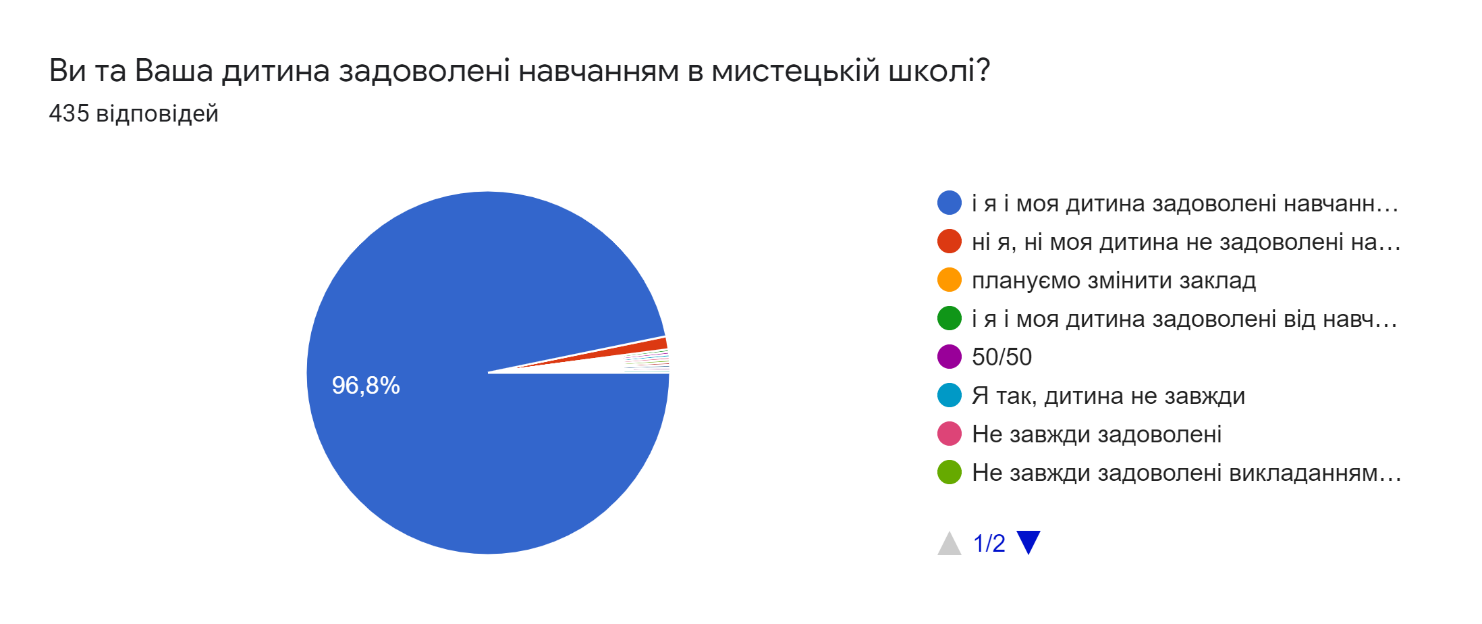 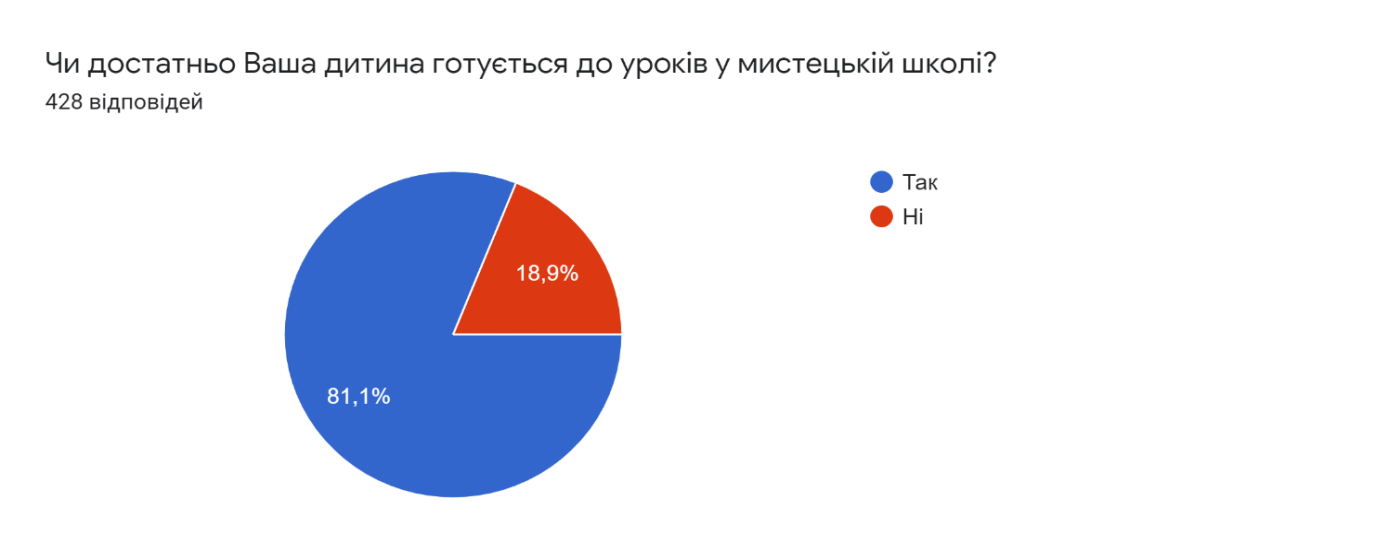 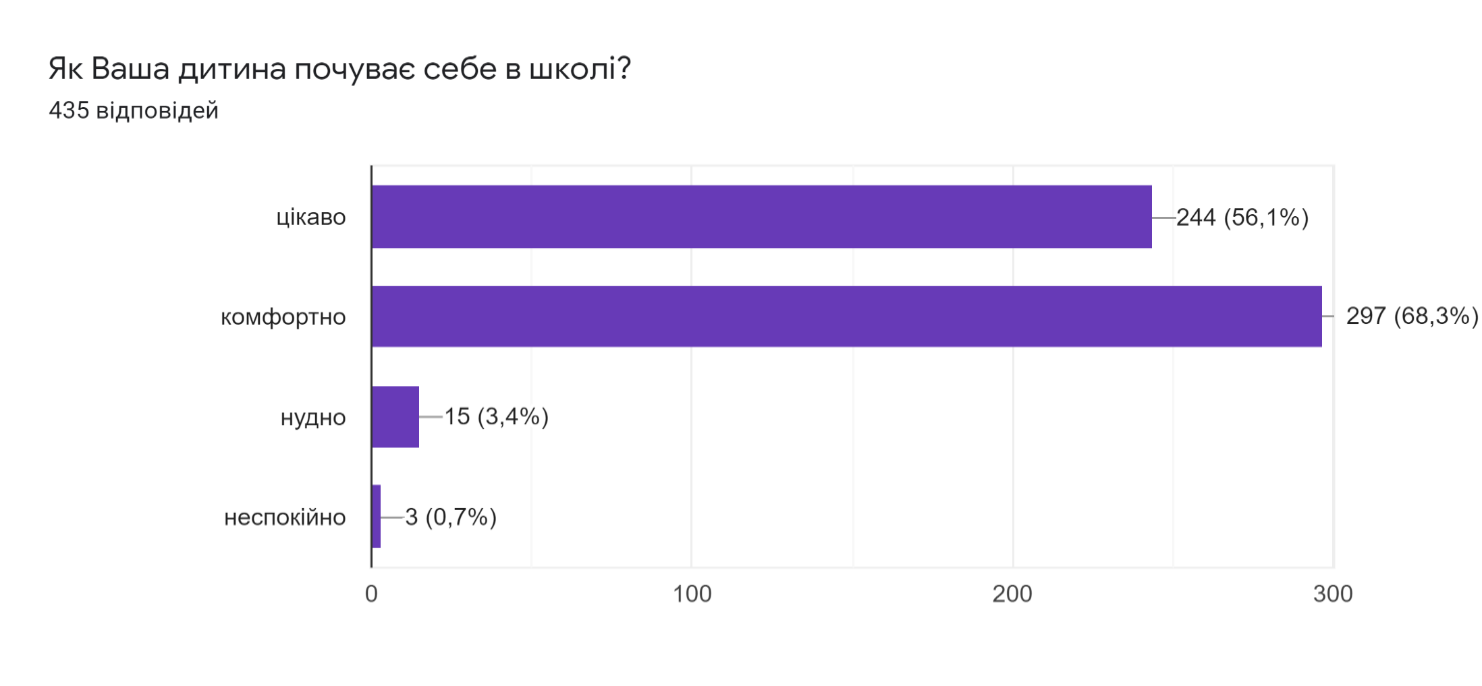 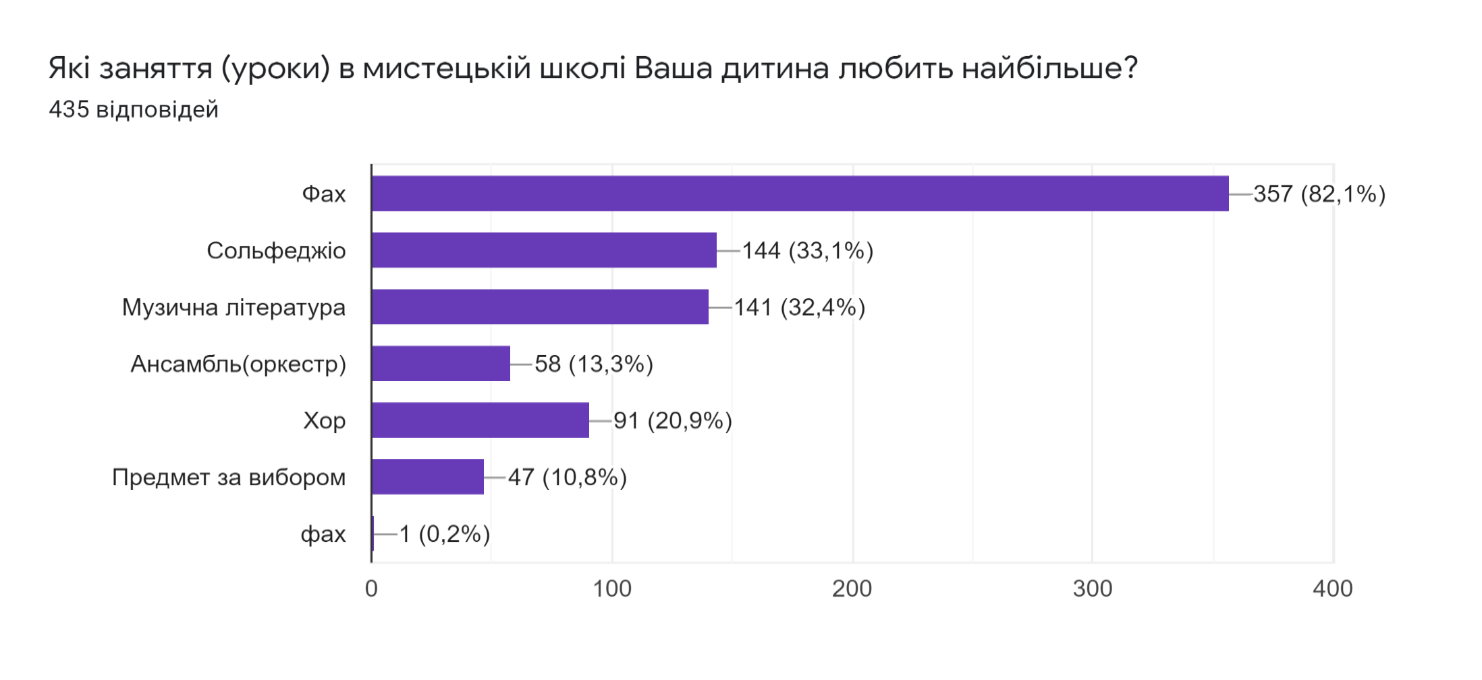 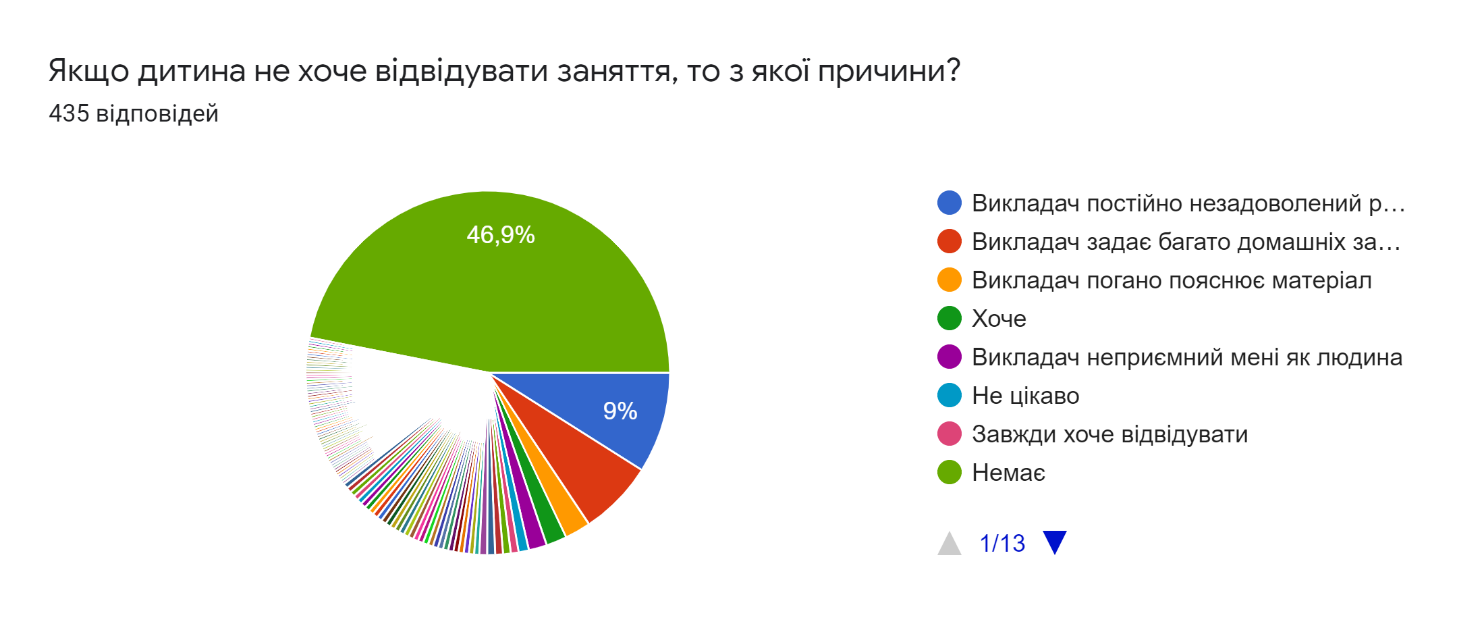 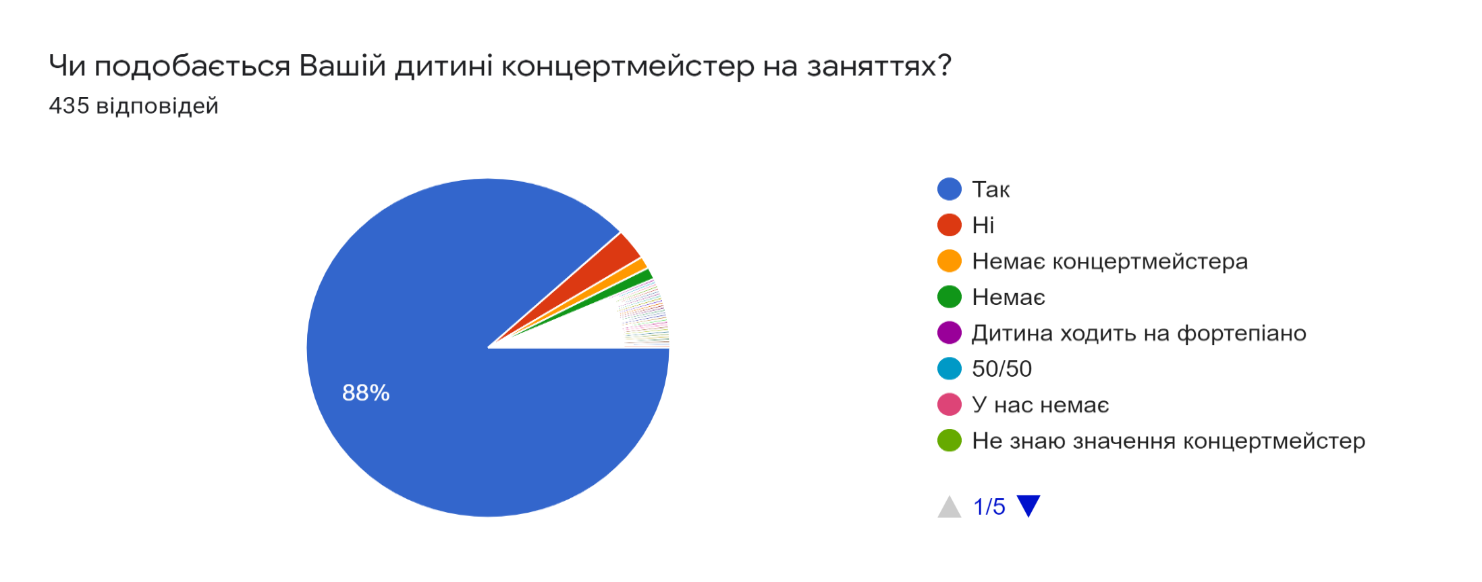 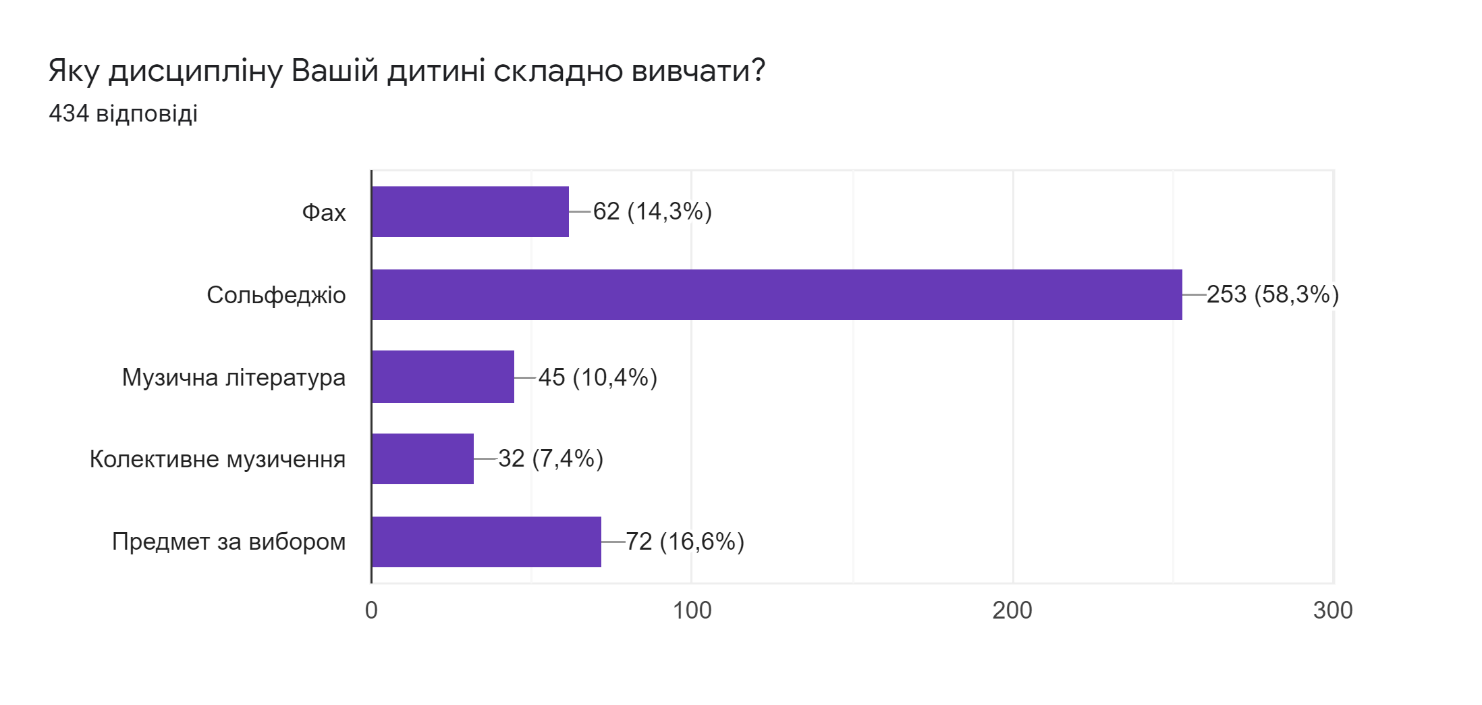 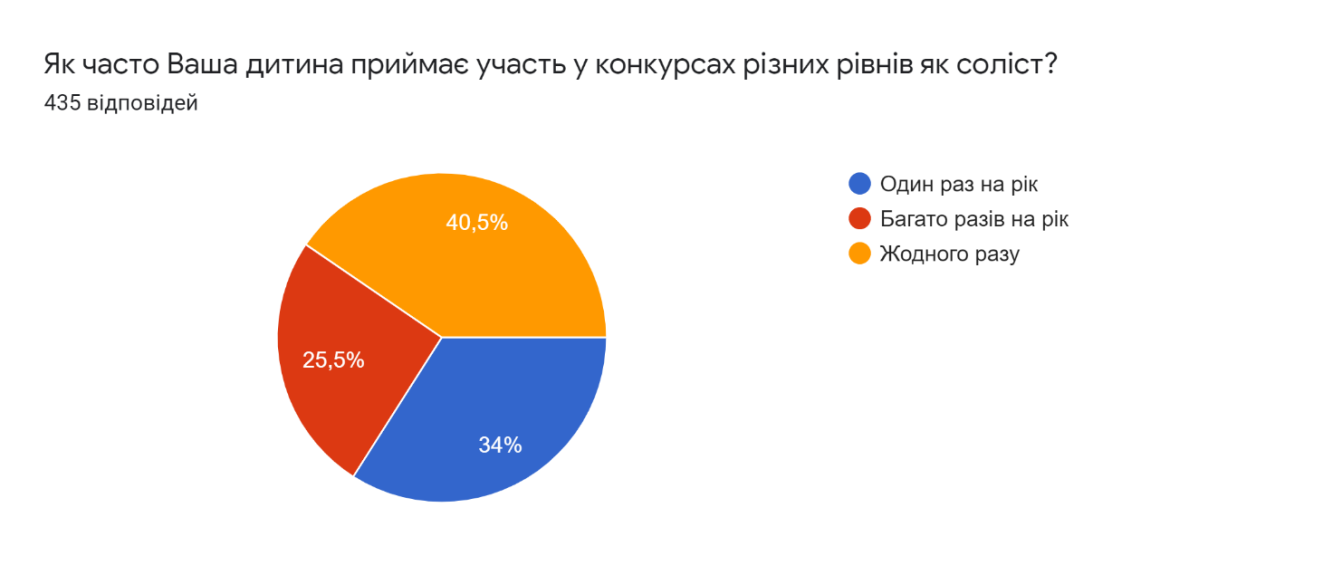 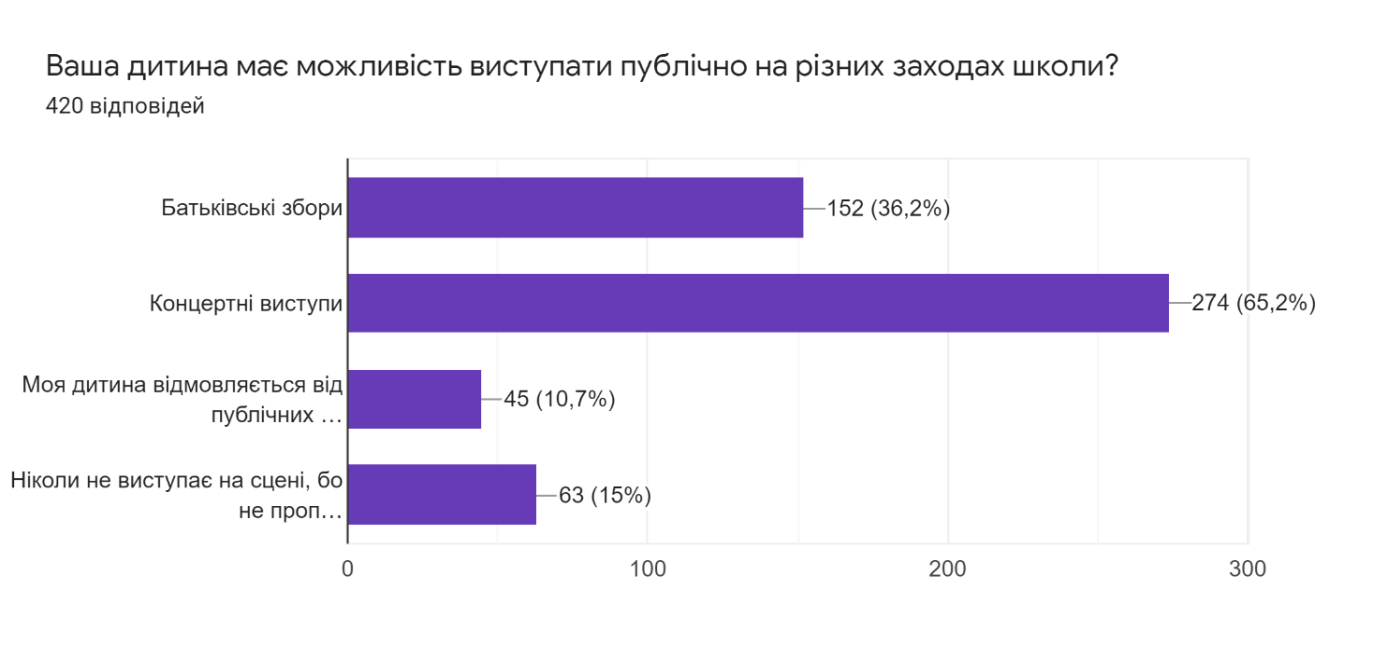 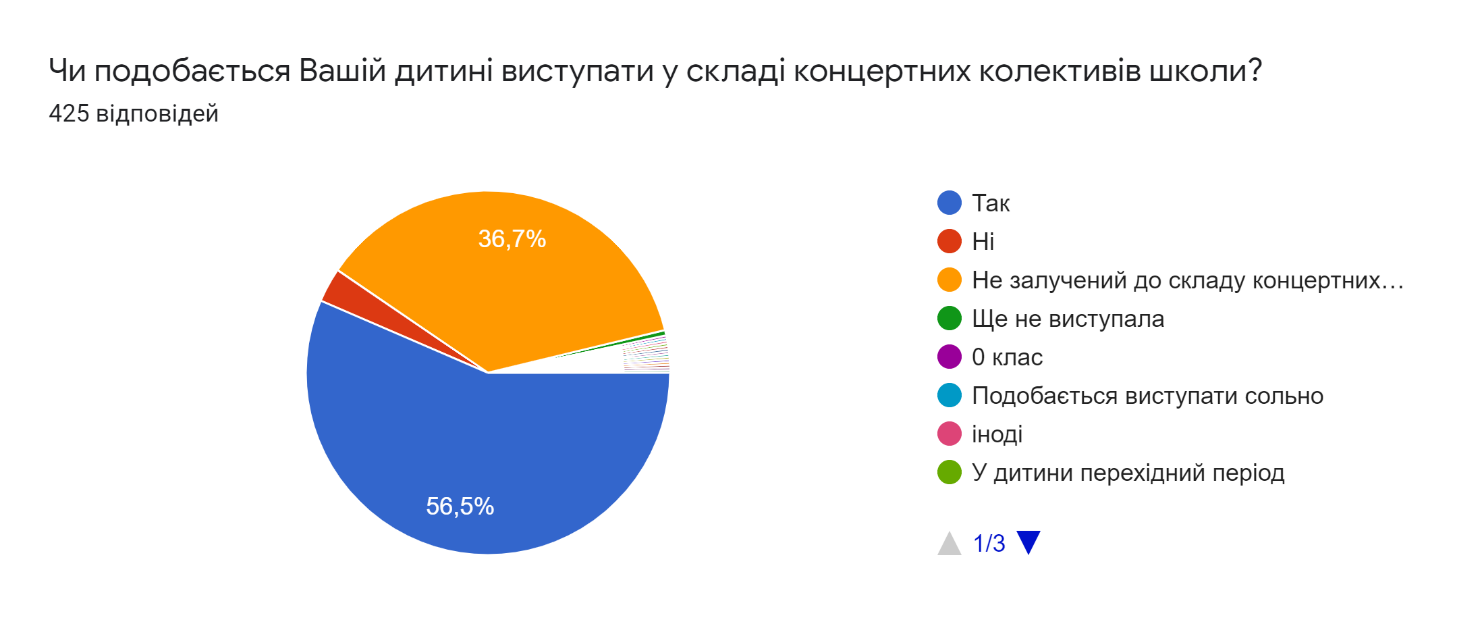 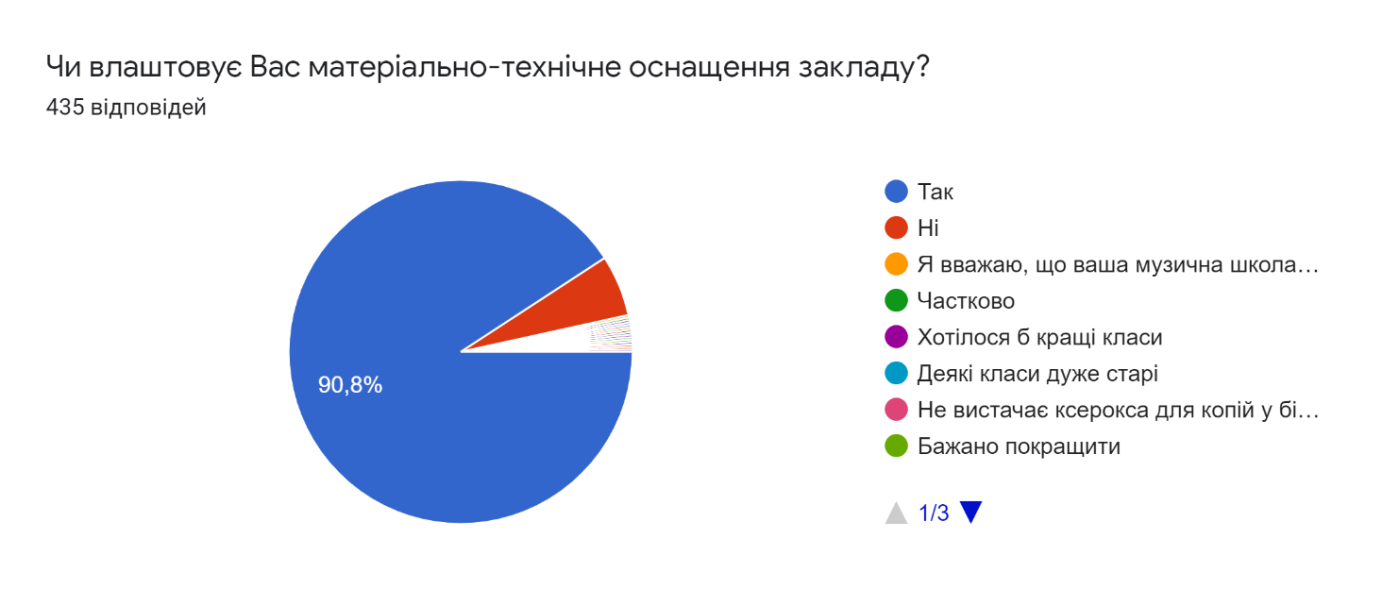 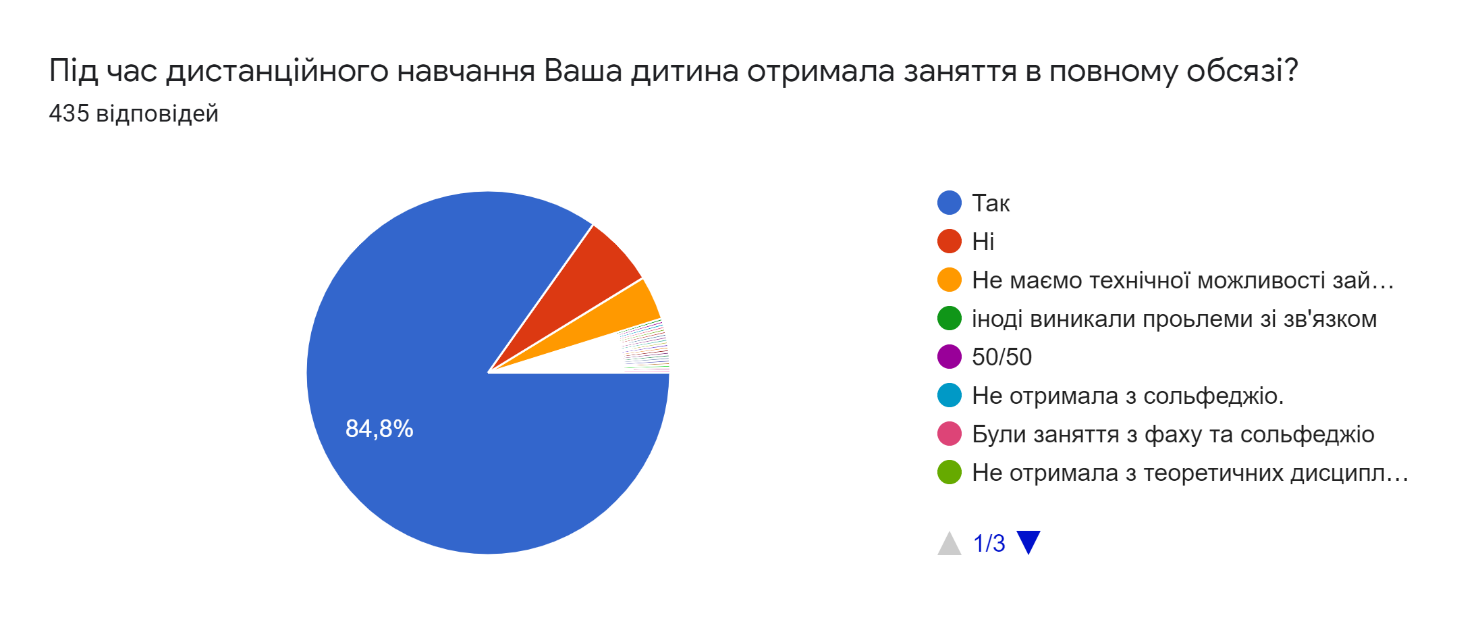 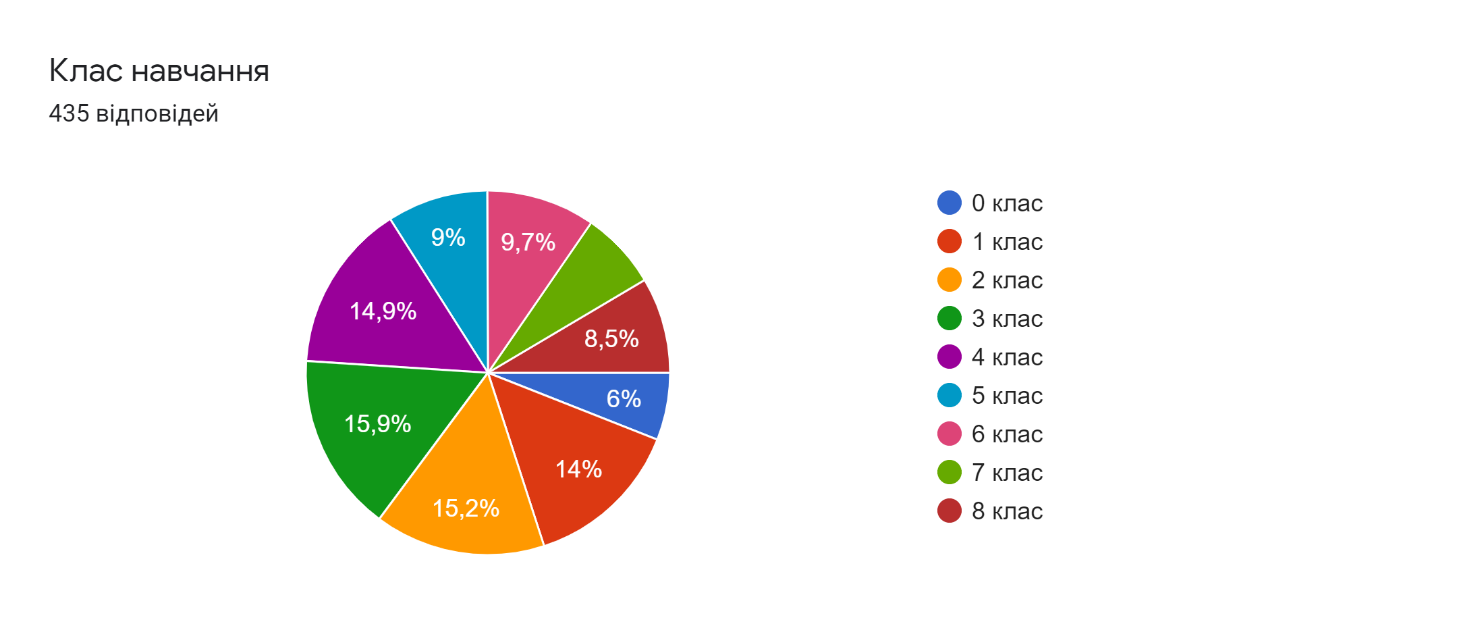 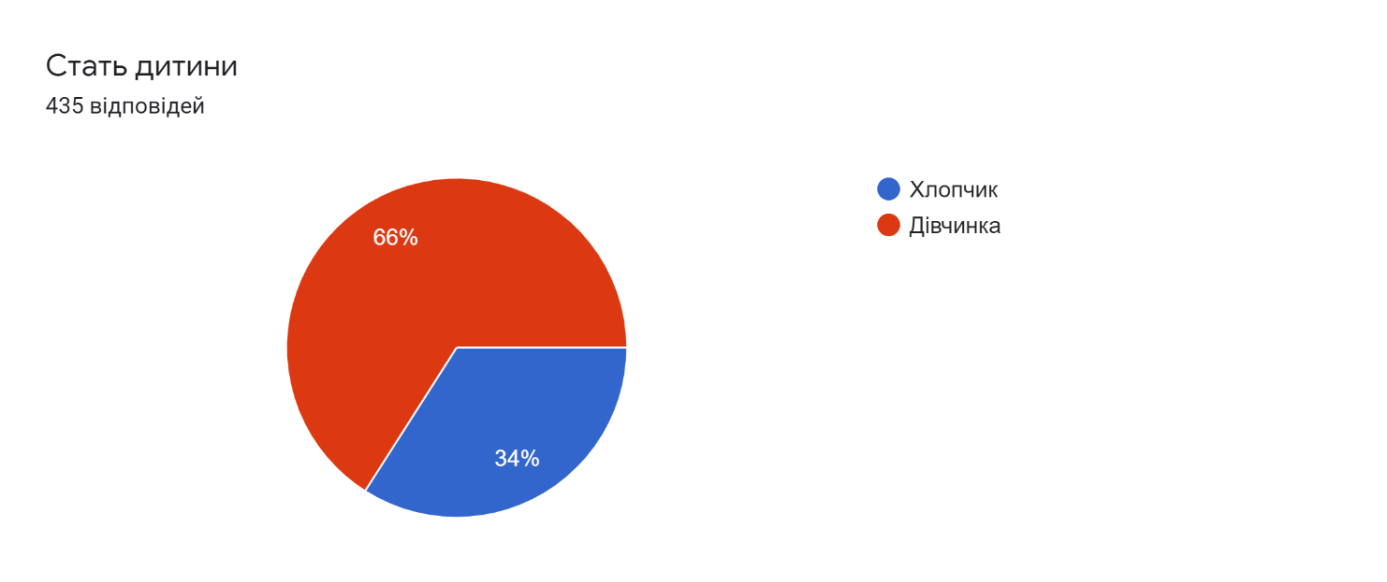 	Ваш викладач з фаху та концертмейстер (концертмейстер у спеціалістів по класу сольного співу, скрипки, духових та ударних інструментів, домри, на предметі «Хор»: 435 відповідей.          Які побажання у поліпшенні освітнього середовища Ви можете запропонувати: 435 відповідей.Документів і матеріалів, отриманих у ході:опитування, анкетування учасників освітнього процесу;результатів академічних концертів та іспитів;кількістю випускників;кількістю випускників що вступили до ВНЗ;підвищення кваліфікації та атестації педагогічних і керівних кадрів; результатів планових спеціально організованих моніторингових           досліджень.     За результатами моніторингу розроблені рекомендації, приймаються управлінські рішення щодо планування та корекції роботи.Концертно - конкурсна діяльність школи на протязі року висвітлюваласьзасобами  масової інформації на Інтернет сайтах ЗМІ:Січень 2020http://osvita.site/archives/1761Лютий 2020http://osvita.site/archives/1812https://www.0472.ua/afisha/16094/bravo-violahttps://www.facebook.com/vadim.parchomenko/videos/1666891113388708/Березень 2020https://osv.org.ua/rada/36299692/news/11-31-16-03-03-2020/http://procherk.info/news/7-cherkassy/79947-cherkaski-banduristi-vidznachilis-na-vseukrayinskomu-konkursi-provesin https://osv.org.ua/rada/36299692/news/08-53-10-10-03-2020/Квітень 2019https://www.youtube.com/watch?v=AXf0EiMEGS8 https://www.youtube.com/watch?v=N33Zio-Wjqchttps://www.youtube.com/watch?v=1IzAQGegZb4&fbclid=IwAR0r53XPdt8_qWWQrzDxFWE4kOO8btW1dFSBkr9_qFChUUIx4dAyfaxx93I https://www.youtube.com/watch?v=YaW7e96_IUY&feature=youtu.behttps://docs.google.com/document/d/1FmiqFbd0eSjapgIOHf0TpKj3WouAUGw_yTSN2XxJ0Ew/edit?usp=sharinghttps://www.youtube.com/watch?v=KPCTOzmkuJAhttps://www.youtube.com/watch?v=hry2_kbAgkUhttps://www.youtube.com/watch?v=YaW7e96_IUY&feature=youtu.behttps://youtu.be/pDOhVKIzo34https://www.youtube.com/watch?v=zs5ZWVJgLUkhttps://www.youtube.com/watch?v=A2UitHsqhvAhttps://www.youtube.com/watch?v=N33Zio-Wjqc&feature=youtu.be&fbclid=IwAR08p17zJ283FqrgM8gtTc0lkRTC3q2TYu0EjKVv5gbsg19alPSSY1A0L38https://m.youtube.com/watch?v=IfwKORjQbdE&feature=youtu.behttps://m.youtube.com/watch?v=fCy3Vn0RvuM&feature=sharehttps://youtu.be/bPhhGsa12P8https://m.youtube.com/watch?v=uvMScog62mY&feature=youtu.behttps://m.youtube.com/watch?v=kwpuyrNTZgc&feature=sharehttps://youtu.be/xI3MduFrj1shttps://www.youtube.com/watch?v=F0qSA0SQ4HMhttps://www.youtube.com/watch?v=myznbLzC1IY&t=36shttps://youtu.be/yDpYEwb8gmQhttps://youtu.be/ztnH6LhwSBohttps://www.youtube.com/watch?v=sixmTylxNJM&feature=youtu.be&fbclid=IwAR2zslDImspWRYWo9qDs7wcxv6FUvF3Kq9_XhNoT3TklQCIfPkyVHHma50Qhttps://www.youtube.com/watch?time_continue=3&v=QIkW0RMBNeo&feature=emb_logoТравень 2019https://dogp.gov.ua/news/16-18-34-13-05-2020/https://www.facebook.com/pou.org.ua/posts/2729939967327608Серпень 2019https://m.facebook.com/story.php?story_fbid=3288083471242778&id=1122494741135006https://www.facebook.com/100003268733364/videos/3215255115260081/?__cft__[0]=AZW16SW1KIaViPUGY8Q3cFH46kFjPz9uMro_F-2E6_CybVchxNhcuT_c3Ou60se9GcU7Iu__F5DsPu5xJmfT5Tq5mPQxkgTbtSZGdU5bQFh1D_X3ep2-AYLJ0a-p4XDd30DhnTSgRXqnJouCy0NIwkW1xcFl-ACKdV4nO8rfRFiWORua0zfaV6W6WQ0qFz_0BCOR9jOX7Pq90ew_flTGpFL4r3372b1NtxN0K3fP3tOojg&__tn__=-UK-y0.g-Rhttps://www.facebook.com/100003268733364/videos/3215255115260081/?__cft__[0]=AZW16SW1KIaViPUGY8Q3cFH46kFjPz9uMro_F-2E6_CybVchxNhcuT_c3Ou60se9GcU7Iu__F5DsPu5xJmfT5Tq5mPQxkgTbtSZGdU5bQFh1D_X3ep2-AYLJ0a-p4XDd30DhnTSgRXqnJouCy0NIwkW1xcFl-ACKdV4nO8rfRFiWORua0zfaV6W6WQ0qFz_0BCOR9jOX7Pq90ew_flTGpFL4r3372b1NtxN0K3fP3tOojg&__tn__=-UK-y1.g-Rhttps://dzvin.news/likhtariamy-u-vyhliadi-muzykantiv-ta-muralom-maiut-prykrasyty-fasad-pershoi-muzychnoi-shkoly-foto/?fbclid=IwAR3R5mhIyWO86Cq_igf3F7pIsh18w6zY7r_LViUgnxXHY-sb8uXFGqfdrhQhttps://l.facebook.com/l.php?u=https%3A%2F%2Fprocherk.info%2Fnews%2F7-cherkassy%2F84555-mer-perevirjae-gotovnist-shkil-do-1-veresnja%3Ffbclid%3DIwAR3sJW-mhHVQKE3bQq1qYmEJMfIquL1Pag7T3jq4eUx6YMz6DAb2-qPa4r8&h=AT3s3htvkfHjwKaNQ5w_1zDMu8qWmAk1VHyTak-n_3_UngP2I7cf7YOB8x44x_-JfBrgiTDC8XYjpgoN_1yr4KPe6G6vbz9wArcxAGwCtyptc1mddc6TF1MdUBy7VsqWN63a&__tn__=-UK-R&c[0]=AT18CXxvxs6Ol6TGbJi8nIaeHUj0dmlTM56DAjFxrPGwxkdpSeucn8baPjg41eQ-nvTW76Gvg8LDF0tMAQdcaX0A8MO6cG4s_cn_yguJfnQv5FvSKfMQwxOG45ZUrgJmuNGIUY3ImCS6e8GyRWFgKdrxzxJNWigjiWZGLn2UGwDNb30hjArsiQ4SmB89foB-HA0U7LIpH2zNIaGc6Usl7g558JQhttps://procherk.info/news/7-cherkassy/84555-mer-perevirjae-gotovnist-shkil-do-1-veresnja?fbclid=IwAR3sJW-mhHVQKE3bQq1qYmEJMfIquL1Pag7T3jq4eUx6YMz6DAb2-qPa4r8https://www.facebook.com/Listopadushka/videos/2634603413466134/Вересень 2019https://www.facebook.com/permalink.php?story_fbid=202652114623072&id=103547737866844&https://www.facebook.com/100008206998493/posts/2736240306659509/https://www.facebook.com/875084152645047/videos/964689910624989/?vh=e&extid=D0fo0gcKhyrYMLH8https://www.facebook.com/875084152645047/posts/1735839476569506/https://www.facebook.com/875084152645047/posts/1736899056463548/https://www.facebook.com/permalink.php?story_fbid=1736983579788429&id=875084152645047https://www.facebook.com/olga.kharaborkina/posts/4605568299483353https://www.facebook.com/permalink.php?story_fbid=1736933179793469&id=875084152645047Жовтень 2019http://zmi.ck.ua/cherkassy/yuniy-vrtuoz-z-cherkas-vlashtovu-kontserti-prosto-neba-vdeo.htmlhttps://www.facebook.com/groups/dogp.gov.ua/permalink/1751262681717050https://www.facebook.com/Всеукраїнський-конкурс-Bravo-Viola-103547737866844/videos/pcb.205129554375328/1302799933388086/https://www.facebook.com/groups/fortuna.fest/permalink/3988214091196966/https://www.facebook.com/permalink.php?story_fbid=1759916730828447&id=875084152645047https://www.facebook.com/photo?fbid=1350213418704047&set=pcb.1641530589343896Листопад  2019https://www.facebook.com/photo/?fbid=992071497943508&set=pcb.992073774609947https://dogp.gov.ua/news/11-06-44-27-10-2020/https://www.facebook.com/875084152645047/photos/a.1051321388354655/1798721053614681/http://progolovne.ck.ua/pratsivnykiv-kul-tury-pryvitaly-z-profesiynym-sviatom/https://procherk.info/news/7-cherkassy/87055-pratsivnikiv-kulturi-privitali-z-profesijnim-svjatomhttps://www.facebook.com/permalink.php?story_fbid=1801549099998543&id=875084152645047https://www.facebook.com/raisa.tarianyk/posts/972880026541426https://www.facebook.com/permalink.php?story_fbid=1798093270344126&id=875084152645047Грудень 2019https://novadoba.com.ua/345630-u-cherkasah-nagorodyly-peremozhtsiv-vseukrayinskogo-muzychnogo-konkursu.html?fbclid=IwAR3DoFLwFj4To1TH4pPUC6hTqStO8czO0vBw04tnsp-FHxBlqCQSO-JQvx4https://www.facebook.com/groups/457415284453805/permalink/1576932919168697/https://www.youtube.com/watch?v=WHXWbX3QKgo&feature=youtu.be&fbclid=IwAR0570NtCOcGgGp6VrvtcvmF7DSIGndpQJvxuf5t16Qzjw7UMaei-pyGJMshttps://www.youtube.com/watch?v=4E7i78h5AE8&feature=youtu.be&fbclid=IwAR3f1hkP71yGh8iDxm7chvWiEvHErusLwvtpucErc3JG2FxiJeEl2B_qNaQhttps://www.facebook.com/permalink.php?story_fbid=1835781539908632&id=875084152647https://www.facebook.com/photo/?fbid=3725677810824924&set=pcb.3725678727491499https://youtu.be/FYPAL_4uLG8https://www.youtube.com/watch?fbclid=IwAR1Mn2IA2KdW1KnrJpZ_hEXm_MCDwacVZjVT5sPytQwV4vEfQFeozH1gs&v=eVNJj0HyPTs&feature=youtu.behttps://www.youtube.com/watch?fbclid=IwAR1Mn2IA2KdwW1KnrJpZ_hEXm_MCDwacVZjVT5sPytQwV4vEfQFeozH1gs&v=eVNJj0HyPTs&feature=youtu.beVIІ. ФІНАНСОВО – ГОСПОДАРСЬКА ДІЯЛЬНІСТЬОЧІКУВАНЕ ВИКОНАННЯ ЗА 2020 рікПротягом 2020 фінансового року в Черкаській дитячій музичній школі №1 ім. М.В. Лисенка були проведені наступні закупівлі та укладені договори щодо придбання та надання послуг.В 2020 році за кошти загального фонду були надані наступні послуги:проведений поточний ремонт будівлі (балкон) Черкаської ДМШ № 1  ім. М.В. Лисенка по вул. Б. Вишневецького, 31, 33 в м. Черкаси на суму 191092,00 грн.приєднання електроустановок до електричних мереж згідно Договору приєднання за адресами: м. Черкаси, вул. Б.Вишневецького, 33 та Б.Вишневецького, 35 на суму 29430,00 грн.подовження ліцензії на програмне забезпечення «IS-Pro» - 2 робочих місця та надання консультаційних послуг на суму 9500,00 грн.послуги по розробці проектних документацій «Технічне переоснащення мереж електропостачання нежитлового приміщення по вул. Б.Вишневецького, 35, м. Черкаси» та «Технічне переоснащення мереж електропостачання нежитлового приміщення по вул. Б.Вишневецького, 33,  м. Черкаси» на суму 4050,00 грн.монтаж локальної обчислювальної мережі на суму 2261,86 грн.В 2020 році Рішенням Черкаської міської ради від 25.11.2020 р. № 2-6406 Черкаській дитячій музичній школі № 1 ім. М.В. Лисенка виділені кошти на суму 30000,00 грн. для оплати гранту «Сучасна естрадна студія звукозапису», який переміг в програмі «Виділення грантів у галузі культури м. Черкаси на 2018 – 2022 роки»,  на придбання: Аудиоинтерфейс USB 2.0 FOCUSRITE Scarlett Solo 3rd Gen Цифрова система озвучування для акустичної гітари IK MULTIMEDIA iRig Acoustic StageАктивний студійний монітор KRK ROKIT 5 G3Навушники Beyerdynamic DT 770M/80 ohmsКомплект комутаціїАкустичний екран ALPHA AUDIO AmbientОновлення МТБ за кошти спеціального фонду на загальну суму – 54449,98 грн.Мультикор BESPECO XTRA804L10 на суму 5800,00 грн.Дзеркало в багеті на суму 1280,55 грн.Порохотяг без мішка Philips FC9352/01 на суму 2799,00 грн.Відеокамера 2CD2423FWD-IW на суму 2450,00 грн.Веб-камери A4Tech PK-910H Full-HD (7шт.) для забезпечення проведення уроків під час дистанційного навчання на суму 6594,00 грн.Електролічильники NIK 2303 (2 шт.) на суму 5015,00 грн.Придбання господарчих товарів (електротовари, ручки для дверей, замки, авт. вимикачі, труби та інше), друкованої продукції для забезпечення діяльності школи та канцтоварів на загальну суму 30511,43 грн.            Проведений поточний ремонт приміщень Черкаської дитячої музичної школи №1 ім. М.В. Лисенка за адресою: вул. Б. Вишневецького 31, 33, 35          м. Черкаси  за кошти спеціального фонду підрядниками на 8741,00 грн. з закупівлею товарів на загальну суму  78027,27 грн.           В 2020 році були придбані бандури підліткові «Легенда» на суму 197 000,00 грн. згідно рішення сесії ЧМР від 20.02.2020р. №2-5689 по програмі ПСЕР. По програмі ПСЕР були виділені кошти на:Коригування проектно-кошторисної документації по об’єкту «Капітальний ремонт будівлі (концертний зал) Черкаської ДМШ №1 ім. М.В. Лисенка». Коригування на суму 18473,68 грн.;Проведення експертизи кошторисної частини проектної документації проекту об’єкта будівництва «Капітальний ремонт будівлі (концертний зал) Черкаської ДМШ №1 ім. М.В. Лисенка». Коригування  на суму 3240,00 грн.Капітальний ремонт будівлі (концертний зал) Черкаської ДМШ № 1         ім. М.В. Лисенка  на суму 846077,00 грн.      Директор ЧДМШ № 1 ім. М.В. Лисенка    		           Ю.С. Темченко№ з/пПрізвище, ім’я,по батьковіСпеціаль-ністьОсвітаКатегорія, педзванняСтажНа роботі основній чи сумісн.Дата проходж.атестації  1                  2        3       4        5       6       7       81Андрійчук Наталія Василівнавикладач  ф-новищаІІІ-ІVвищаст. викладач24р.05м.штатний20182Андріюк Лариса Петрівнавикладач  акор.баянвищаІІІ-ІVвища18р.06м.штатний20203Бевзюк Людмила Володимирівнавикладач скрипкивищаІ-ІІвища31р.03м.штатний20184Бистрова Тетяна Яківнавикладач  домривищаІІІ-ІVдруга02р.11м.штатний20205Білоус   Олександр Вікторовичвикладач ел. гітаривищаІІІ-ІVвища – викл.08р.03м.штатний20206Варавіна Ірина МиколаївнавикладачвокалвищаІІІ-ІVвищавикл.-метод.24р.06м.штатний20187Гаврилова Тетяна Олександрівнавикладач ф-новищаІ-ІІ11 розряд54р.04м.штатний20178Гладка Олена Миколаївнаконцертм.вищаІІІ-ІVвища - конц.11 розряд-викл17р.00м.штатний20189Горбунова Валентина Карпівнавикладач віолонч.вищаІІІ-ІVвища44р.04м.штатний202010Горбунова Ольга Карпівнавикладач скрипкивищаІ-ІІвища45р.04м.штатний201711Гужва Орина ВікторівнавикладачвокалвищаІІІ-ІV11 розряд00р.04м.штатнийн/а12Деркач Ірина Андріївнавикладач ф-новищаІ-ІІ11 розряд43р.04м.штатний201713Дубінська Людмила Львівнавикладач ф-новищаІ-ІІвищаст. викладач.47р.04м.штатний202014Жалковська Алла Володимирівнавикладач скрипкивищаІ-ІІ11 розряд42р.09м.штатний201715Карачун Наталія Василівнавикладач ф-новищаІ-ІІ11 розряд49р.05м.штатний201716Квартальова Людмила Іванівнавикладачбанд/вокалвищаІІІ-ІVвища16р.01м.штатний201817Квітка Інна Іванівнавикладач скрипкивищаІІІ-ІVвища ст. викладач49р.05м.штатний202018Козлова Любов Миколаївнавикладач баянавищаІІІ-ІVвищавикл.-метод.52р.01м.штатний201919Коновченко Наталія Степанівнавикладачф-новищаІІІ-ІV11 розряд -викл. 45р.04м.штатний201720Корнеєва Ірина Леонідівнавикладач муз.теор.вищаІІІ-ІV12 розряд29р.04м.штатний20181234567821Кравченко  Лариса Василівнавикладач ф-новищаІІІ-ІVвища- викл.вища –конц.30р.05м.штатний2018/201922Красножон  Світлана Володим.викладач скрипкивищаІІІ-ІVперша29р.04м.штатний202023Кузьменко Олена Петрівнавикладач муз.теор.вищаІІІ-ІVвищавикл.-метод.34р.05м.штатний2017/201824Кусюмова Марина Вікторівнаконцертм.вищаІ-ІІ10 розряд05р.11м.штатнийн/а25Курій Ольга Віталіївнавикладач сольн. співвищаІ-ІІ10 розряд02р.00м.штатнийн/а26Лепілін  Юрій Володимировичвикладач фортеп.вищаІІІ-ІV11 розряд24р.10м.штатнийн/а27Малахова  Наталя Євгенівнавикладач сцен. рухувищаІ-ІІ11 розряд23р.03м.штатний201828Маськова Ольга Петрівнавикладачф-новищаІІІ-ІVдруга  48р.00м.штатний202029Метеля Петро Івановичвикладач дух.інстр.вищаІ-ІІ11 розряд34р.04м.штатний201830Міщенко Віра Михайлівнавикладач  скрипкивищаІ-ІІвищаст. викладач34р.04м.штатний201931Мукомела Алла Григорівнавикладач ф-новищаІІІ-ІVперша45р.04м.штатний201832Мусеровська Лідія Олексіївнавикладач муз.теор.вищаІІІ-ІVвищавикл.-метод.47р.03м.штатний201733      Нагорна Ганна Миколаївнавикладач скрипкивищаІ-ІІвищавикл.-метод.34р.05м.штатний 2018/201734Нечушкіна Оксана Вячеславівнавикладач ф-новищаІ-ІІ11 розряд20р.04м.штатний201835Нікітін Сергій Анатолійовичвикладач ф-новищаІ-ІІ11 розр. -викл.ст. викладач11розр.– конц 19р.03м.штатний201736Нікітченко Олена Валеріївнавикладач ф-новищаІІІ-ІVІ -виклад. I – концертм.33р.05м.штатний2018/201737Олійник Тетяна Аркадіївнавикладач ф-новищаІ-ІІ11розряд-виклст.викладачвища-конц.43р.04м.штатний2018/2019/201838Остапенко Віра Павлівнавикладач муз.теор.вищаІ-ІІвища47р.04м.штатний201739Павленко Олена Олександрівнавикладач ф-новищаІІІ-ІV11розряд-викл  другий-конц.42р.03м.штатний201940Пархоменко Вадим Валерійовичвикладач гітаривищаІІІ-ІVвищавикл.-метод.25р.04м.штатний201741Полтавець Лілія Георгіївнавикладач муз.теор.вищаІІІ-ІVвищавикл.-метод.38р.04м.штатний201742Полуянова Тамара Михайлівнавикладач ф-новищаІ-ІІ11 розряд-викл 11- конц.36р.04м.штатний20171234567843Протас Тетяна Костянтинівнавикладач ф-новищаІІІ-ІVвища56р.04м.штатний201744Путинець Анастасія  Ігорівнавикладач гітаривищаІ-ІІ10 розряд04р.00м.штатнийн/а45Ратніков Сергій Івановичвикладач гітаривищаІІІ-ІVвищаст.викладач54р.04м.штатний201746Розгон Олена Вячеславівнавикладач ф-новищаІІІ-ІV11 розряд -викл./ конц. 14р.07м.штатний201747Рудковська Світлана Валентинівнавикладач ф-новищаІІІ-ІVвища – викл.вища – конц.41р.04м.штатний2020/201848Рудченко Світлана Іванівнавикладач ф-новищаІ-ІІ11 розряд49р.04м.штатний201749Рябоконь Леся Петрівнаконцнртм.вищаІ-ІІвища32р.07м.штатний201950Рябоконь Сергій Миколайовичвикладач гітаривищаІІІ-ІVвища викл.-метод.39р.03м.штатний201751Смоляр  Наталія МиколаївнавикладачбандуривищаІІІ-ІVвища10р.02м.штатний201852Стуліна Лариса Володимирівнавикладач муз.теор.вищаІІІ-ІVвищавикл.-метод.51р.03м.штатний201853Сухенко Володимир Михайловичвикладачдух.інстр.вищаІІІ-ІVвищавиклад.-метод35р.09м.штатний201854Таран Олена Миколаївнавикладач ф-новищаІІІ-ІVвищаст.викладач.26р.10м.штатний2018/202055Тищенко Ірина Петрівнавикладач муз.теор.вищаІ-ІІ11 розряд43р.04м.штатний201756Холодій Ірина Олександрівнавикладач ф-новищаІІІ-ІVперша -викл. вища – конц.22р.04м.штатний2019/201857Черкашин Олександр Олександровичвикладачударні інсвищаІІІ-ІVвищаст.викладач25р.02м.штатний202058Чернобаєва Наталія Борисівнаконц. з обов. викл.вищаІ-ІІвища – конц.друга -викл. 41р.00м.штатний2019/201759Чернявська Інеса Вікторівнавикладач ф-новищаІІІ-ІVдруга - викл. вища - конц.25р.04мштатний201860Шуліка Людмила Миколаївнавикладач ф-новищаІІІ-ІVвища50р.04м.штатний201861Яцура Ольга Валеріївнавикладач нар. співувищаІІІ-ІV11 розряд01р.04м.штатнийн/а62Богомол  Василь Івановичвикладач дух.інстр.вищаІІІ-ІVвищавиклад.-метод41р.00м.сумісник201763Гусарева Світлана Анатоліївнавикладач дух.інстр.вищаІ-ІІ11 розряд10р.10м.сумісник201864Євпак Микола Федоровичвикладач дух.інстр.вищаІІІ-ІVвищавикл.-метод.35р.06м.сумісник201865Красавіна Лариса Миколаївнавикладач муз.теор.вищаІІІ-ІVвищавикл.-метод.43р.03м.сумісник20171234567866Лісун Олександр Олександровичвикладач дух.інстр.вищаІІІ-ІVвищавикл.-метод.08р.10м.сумісник201867Макота Марія Андріївнавикл. сольн. співувищаІ-ІІ10 розряд 00р.04м.сумісникн/а68Марченко Владислава Володимирівнавикладач сольн. співвищаІ-ІІ10 розряд01р.02м.сумісникн/а69Марчук Євгенія Сергіївнавикладач муз.теор.вищаІІІ-ІVвища08р.07м.сумісник201870Махник Володимир Степановичвикладач  акор.баянвищаІІІ-ІVвища10р.03м.сумісник201871Неверковець Микола Івановичвикладач дух.інстр.вищаІІІ-ІVвища26р.08м.сумісник202072Оношко Анатолій  Миколайовичвикладач дух.інстр.вищаІІІ-ІVвища24р.04м.сумісник201873Оношко Наталія Володимирівнаконцнртм.вищаІІІ-ІVвища26р.02м.сумісник201874Перевізник Кароліна Анатоліївнавикл. сольн. співуІ-ІІ10 розряд 02р.04м.сумісникн/а75Перепелиця  Віра Андріївнаконцнртм.вищаІ-ІІ10 розряд00р.04м.сумісникн/а76Савченко  Євгенія Юріївнаконцнртм.вищаІІІ-ІVвища15р.04м.сумісник202077Самойленко Віта Володимирівнавикладач сольн. співвищаІ-ІІ11 розряд25р.03м.сумісникн/а78Смірнова  Алла МиколаївнавикладачбаянавищаІІІ-ІVвища29р.10м.сумісник202079Темченко Юлія Сергіївнавикладачф-новищаІІІ-ІVвищаст. викладач30р.03м.сумісник2019 80Тихомірова Тетяна Миколаївнавикладач  скрипкивищаІ-ІІ11 розрядст. викладач29р.05м.штатний201781Хараборкіна Ольга Олександрівнавикладач ф-новищаІІІ-ІVвищавиклад.-метод43р.04м.сумісник201782Шнайдер Олександр  Георгійовичвикладач сопілкивищаІ-ІІперша21р.01м.сумісник2018№      ВідділиК Л А С ИК Л А С ИК Л А С ИК Л А С ИК Л А С ИК Л А С ИК Л А С ИК Л А С ИК Л А С ИК Л А С ИК Л А С ИК Л А С ИК Л А С ИК Л А С ИК Л А С ИК Л А С ИК Л А С ИК Л А С ИК Л А С ИК Л А С И  Всього  Всього  Всього  Всього01223456788Травень  20р.Вересень 20р.Травень  20р.Вересень 20р.Травень  20р.Вересень 20р.Вересень 20р.Травень  20р.Вересень 20р.Травень  20р.Вересень 20р.Травень  20р.Вересень 20р.Травень  20р.Вересень 20р.Травень  20р.Вересень 20р.Травень  20р.Вересень 20р.Вересень 20р.Травень  20р.Вересень 20р.Вересень 20р.Вересень 20р.1Фортепіанний14224341393939433529353323382922271921212802722722722Оркестровий145251617222291714911138996710101141061061063Народний7613282619193224142612101014344221211331331334Духовий34108999127711865714533605959595Вокальний16121118151513201315131311986555859090906Всього по школі :39431041041111041041121038196826578685047484141660660660660Номінація «Поліфонічний твір»Номінація «Поліфонічний твір»Номінація «Поліфонічний твір»Номінація «Поліфонічний твір»Гран-Прі: Гран-Прі: Гран-Прі: Гран-Прі: Фартух Алла       3 клас                    викл.      Рудченко С.І.Красножон Анастасія5 класвикл.Андрійчук Н.В.Талах Олександр7  класвикл.Андрійчук Н.В.Фурман Софія8  класвикл.Чернявська І.В.І місце: Кібальник Марія3 класвикл.Дубінська Л.Л.Барчан Софія4 класвикл.Коновченко Н.С.Бойко Олександра5 класвикл.Олійник Т.А.Доценко Галина7  класвикл.Таран О.М.Редько Аліна8  класвикл.Олійник Т.А.ІІ місце: Степанова Дар’я3 класвикл.Таран О.М.Чабан Таїсія4 класвикл.Олійник Т.А.Нижник Лев4 класвикл.Нікітін С.А.Шалунова Дарина5 класвикл.Рудченко С.І.Шамова Маргарита6  класвикл.Коновченко Н.С.Шпунт Олег8  класвикл.Темченко Ю.С.ІІІ місце: Гуц Глорія2 класвикл.Полуянова Т.МРажепа Ілля2 класвикл.Лепілін Ю.В.Гостєвський Нікіта2 класвикл.Нікітін С.А.Масол Ольга3 класвикл.Деркач І.А.Харченко Поліна4 класвикл.Рудченко С.І.Дерев’янко Марія6  класвикл.Кравченко Л.В.Волощук Юлія8  класвикл.Полуянова Т.МСаліхова Вероніка8  класвикл.Кравченко Л.В.Номінація «Твір великої форми»Номінація «Твір великої форми»Номінація «Твір великої форми»Номінація «Твір великої форми»Гран-Прі: Бейкун Марія6  класвикл.Протас Т.К.Кондратенко Аріна5 класвикл.Шуліка Л.М.Браун Вероніка8 класвикл.Дубінська Л.Л.Простибоженко Маргарита1 класвикл.Андрійчук Н.В.Петрикова Дар’я1 класвикл.Хараборкіна О.О.Товшанчі Тамара2 класвикл.Хараборкіна О.О.Нижник Лев4  класвикл.Нікітін С.А.Глухов Олександр5 класвикл.Андрійчук Н.В.Дешевих Дар’я5 класвикл.Чернявська І.В.Бойко Олександра5 класвикл.Олійник Т.А.Дерев’янко Марія6  класвикл.Кравченко Л.В.Кучер Валерія6  класвикл.Нечушкіна О.В.Починок Марія7  класвикл.Деркач І.А.Веліханова Заріна8 класвикл.Дубінська Л.Л.ІІ місце: Рябова Марія1 класвикл.Нечушкіна О.В.Зубашева Софія1 класвикл.Карачун Н.В.Кокарєв Іван3 класвикл.Хараборкіна О.О.Тєпайкіна Яна3 класвикл.Полуянова Т.М.Дубович Тимофій3 класвикл.Холодій І.О.Подакіна Вероніка3 класвикл.Хараборкіна О.О.Барчан Софія4  класвикл.Коновченко Н.С.Тропіна Ніка5 класвикл.Карачун Н.В.Сабадаш Катерина5 класвикл.Чернявська І.В.Гладкій Ірина6  класвикл.Рудковська С.В.Романова Анастасія6  класвикл.Протас Т.К.Шинкарьова Вероніка6  класвикл.Хараборкіна О.О.Авраменко Владислав7  класвикл.Нечушкіна О.В.Волощук Юлія8 класвикл.Полуянова Т.М.ІІІ місце:Тимофєєва Катерина1 класвикл.Маськова О.П.Гучко Анастасія2 класвикл.Маськова О.П.Копитець Софія2 класвикл.Гаврилова Т.О.Близнюк Мирослава2 класвикл.Холодій І.О.Лєбєдєв Георгій3 класвикл.Деркач І.А.Тюкалов Іоанн3 класвикл.Кравченко Л.В.Дядіщєва Серафіма3 класвикл.Маськова О.П.Галат Анастасія3 класвикл.Павленко О.О.Шпортко Яніна3 класвикл.Сапітон Л.О.Кравченко Артем3 класвикл.Рудковська С.В.Мільченко Поліна4  класвикл.Нечушкіна О.В.Чабан Анастасія5 класвикл.Олійник Т.А.Буркацька Марія5 класвикл.Олійник Т.А.Дюканова Анна6  класвикл.Деркач І.А.Номінація «Програмна п’єса»Номінація «Програмна п’єса»Номінація «Програмна п’єса»Номінація «Програмна п’єса»Гран-Прі:Ляхович Марта2  класвикл.Хараборкіна О.О.Кібальник Марія3  класвикл.Дубінська Л.Л.Красножон Анастасія5  класвикл.Андрійчук Н.В.Браун Вероніка8  класвикл.Дубінська Л.Л.Фурман Софія8  класвикл.Чернявська І.В.Редько Аліна8  класвикл.Олійник Т.А.І місце: Нікітін Дмитро1  класвикл.Карачун Н.В.Простибоженко Маргарита1  класвикл.Андрійчук Н.В.Рябова Марія1  класвикл.Нечушкіна О.В.Товшанчі Тамара2  класвикл.Хараборкіна О.О.Луцький Марк2  класвикл.Дубінська Л.Л.Фартух Алла3  класвикл.Рудченко С.І.Подакіна Вероніка3  класвикл.Хараборкіна О.О.Степанова Дар’я3  класвикл.Таран О.М.Сорокіна Дарина4  класвикл.Хараборкіна О.О.Глухов Олександр5  класвикл.Андрійчук Н.В.Брик Діана5  класвикл.Шуліка Л.М.Шамова Маргарита6  класвикл.Коновченко Н.С.Ахмедова Аріна 6  класвикл.Гаврилова Т.О.Шинкарьова Вероніка6  класвикл.Хараборкіна О.О.Мікіш Анна7  класвикл.Дубінська Л.Л.ІІ місце: Бойко Софія0 класвикл.Карачун Н.В.Зубашева Софія1  класвикл.Карачун Н.В.Петрикова Дар’я1  класвикл.Хараборкіна О.О.Кокарєв Тимофій1  класвикл.Лепілін Ю.В.Оніщенко Тимофій1  класвикл.Кравченко Л.В.Кириченко Аріна1  класвикл.Полуянова Т.М.Смішко Богдана1  класвикл.Полуянова Т.М.Гуц Глорія2  класвикл.Полуянова Т.М.Близнюк Мирослава2  класвикл.Холодій І.О.Гостєвський Нікіта2  класвикл.Нікітін С.А.Козирєва Марія3  класвикл.Дубінська Л.Л.Кокарєв Іван3  класвикл.Хараборкіна О.О.Кравченко Артем3  класвикл.Рудковська С.В.Наталуха Ліза3  класвикл.Мукомела А.Г.Лєбєдєв Георгій3  класвикл.Деркач І.А.Барчан Софія4  класвикл.Коновченко Н.С.Нагорна Надія4  класвикл.Мукомела А.Г.Жукова Вероніка6  класвикл.Таран О.М.Гладкій Ірина6  класвикл.Рудковська С.В.Веліханова Заріна8  класвикл.Дубінська Л.Л.Зінченко Юлія8  класвикл.Рудченко С.І.ІІІ місце: Трухан Єва2  класвикл.Мукомела А.Г.Копитець Софія1  класвикл.Гаврилова Т.О.Демьохіна Іванна1  класвикл.Рудковська С.В.Паскалова Анастасія1  класвикл.Полуянова Т.М.Харченко Надія2  класвикл.Рудченко С.І.Тюкалова Марія3  класвикл.Кравченко Л.В.Скубенко Дарія3  класвикл.Рудковська С.В.Карабешкіна Ірина3  класвикл.Чернобаєва Н.Б.Харченко Поліна4  класвикл.Рудченко С.І.Дешевих Дар’я5  класвикл.Чернявська І.В.Шалунова Дарина5  класвикл.Рудченко С.І.Сабадаш Катерина5  класвикл.Чернявська І.В.Нікітіна Марія6  класвикл.Гаврилова Т.О.Дюканова Анна6  класвикл.Деркач І.А.Кучевська Вікторія6  класвикл.Нечушкіна О.В.Скобіна Софія6  класвикл.Рудченко С.І.Наконечна Ніколь7  класвикл.Кравченко Л.В.Гнатюк Іван8  класвикл.Павленко О.О.Яценко Крістіна8  класвикл.Рудковська С.В.Номінація «Популярна п’єса» Номінація «Популярна п’єса» Номінація «Популярна п’єса» Номінація «Популярна п’єса» Гран-Прі: Рябова Марія1 класвикл.Нечушкіна О.В.Нижник Лев4 класвикл.Нікітін С.А.Голубєва Карина8 класвикл.Нікітченко О.В.І місце: Степанова Дар’я3 класвикл.Таран О.М.Ахмедова Аріна6 класвикл.Гаврилова Т.О.Дмітрієва Каріна6 класвикл.Нікітін С.А.Романова Анастасія6 класвикл.Протас Т.К.Кучер Валерія6 класвикл.Нечушкіна О.В.Доценко Галина7 класвикл.Таран О.М.Починок Марія7 класвикл.Деркач І.А.Воскобій Марія7 класвикл.Темченко Ю.С.Шпунт Олег8 класвикл.Темченко Ю.С.ІІ місце: Тєпайкіна Яна3 класвикл.Полуянова Т.М.Оніщенко Тимофій1 класвикл.Кравченко Л.В.Дідик Єлизавета1 класвикл.Протас Т.К.Кириченко Аріна1 класвикл.Полуянова Т.М.Гучко Анастасія2 класвикл.Маськова О.П.Дудін Володимир2 класвикл.Нечушкіна О.В.Гребеник Марина3 класвикл.Таран О.М.Доценко Ірина4 класвикл.Таран О.М.Василенко Діана4 класвикл.Хараборкіна О.О.Коваль Анастасія5 класвикл.Протас Т.К.Харь Єлизавета6 класвикл.Андрійчук Н.В.Гудзь Богдан6 класвикл.Мукомела А.Г.Марданов Єгор7 класвикл.Деркач І.А.Волощук Юлія8 класвикл.Полуянова Т.М.ІІІ місце: Гуц Глорія2 класвикл.Полуянова Т.М.Смішко Богдана1 класвикл.Полуянова Т.М.Шевченко Ілля1 класвикл.Кравченко Л.В.Тимофєєва Катерина1 класвикл.Маськова О.П.Паскалова Анастасія1 класвикл.Полуянова Т.М.Гостєвський Нікіта2 класвикл.Нікітін С.А.Козик Каріна3 класвикл.Темченко Ю.С.Масол Ольга3 класвикл.Деркач І.А.Дядіщєва Серафіма3 класвикл.Маськова О.П.Номінація «Етюд»Номінація «Етюд»Номінація «Етюд»Номінація «Етюд»Гран-Прі:    Гран-Прі:    Талах Олександр7 класвикл.Андрійчук Н.В.І місце: Рябова Марія1 класвикл.Нечушкіна О.В.Петрикова Дар’я1 класвикл.Хараборкіна О.О.Ляхович Марта2 класвикл.Хараборкіна О.О.Приступа Софія5 класвикл.Чернобаєва Н.Б.Зінченко Юлія8 класвикл.Рудченко С.І.ІІ місце: Бойко Софія0 класвикл.Карачун Н.В.Шевченко Ілля1 класвикл.Кравченко Л.В.Простибоженко Маргарита1 класвикл.Андрійчук Н.В.Тимофєєва Катерина1 класвикл.Маськова О.П.Гуц Глорія2 класвикл.Полуянова Т.М.Товшанчі Тамара2 класвикл.Хараборкіна О.О.Карабешкіна Анастасія2 класвикл.Чернобаєва Н.Б.Тєпайкіна Яна3 класвикл.Полуянова Т.М.Дерев’янко Марія6 класвикл.Кравченко Л.В.Волощук Юлія8 класвикл.Полуянова Т.М.ІІІ місце: ІІІ місце: Кириченко Аріна  1 класвикл.Полуянова Т.М.Демьохіна Іванна1 класвикл.Рудковська С.В.Паскалова Анастасія1 класвикл.Полуянова Т.М.Саліхова Вероніка8 класвикл.Кравченко Л.В.Номінація «Гра на синтезаторі»Номінація «Гра на синтезаторі»Номінація «Гра на синтезаторі»Номінація «Гра на синтезаторі»Гран-Прі: Безкровний Дмитро (додатковий інструмент)1 класвикл.Нікітін С.А.Карабешкіна Діана  3 класвикл.Чернобаєва Н.Б.Золотаренко Ангеліна3 класвикл.Шуліка Л.М.Пожар Анна5  класвикл.Таран О.М.Дмітрієва Каріна6  класвикл.Нікітін С.А.Пожар Іван7 класвикл.Таран О.М.ІІІ місце: Цимбал Діана5 класвикл.Деркач І.А.18-20.05.2020р. відбувся І дистанційний  шкільний фестиваль – конкурс виконавців на струнно-смичкових інструментах «Травневі змагання» (дистанційно)Номінація: «Ансамблі»Гран-Прі: Копитець Ліза 1 кл. і Копитець Інна Іванівна (мама)  викл. Нагорна Г.М.            Шернень Анна  2 кл. і бабушка Олена Іванівна             викл. Міщенко В.М.             Чертополох Софія і Чертополох Вікторія 7кл. 5 кл.     викл. Нагорна Г.М.Номінація: «Етюд»Гран-Прі:Дячок Владислава           2 кл.                           викл. Бевзюк Л.ВПопова Злата                    2 кл.                           викл. Жалковська А.В.Лупина Ніка                     4  кл.                           викл. Міщенко В.М.Простибоженко Віталій  6  кл.                          викл. Міщенко В.М.Дерев’янко Марія            7 кл.                            викл. Тихомірова Т.М.Варавіна Діана                 7  кл.                           викл. Міщенко В.М.І місце:Переможний Тимур        1 кл.                             викл. Бевзюк Л.ВДубина Софія                   2 кл.                             викл. Красножон С.В.Заєць Анна                        4  кл.                            викл. Міщенко В.М.Пятчаніна Ярослава       8 кл.                             викл. Жалковська А.В.Астахова Софія                8 кл.                             викл. Бевзюк Л.В.Номінація : «Популярна п’єса»Гран-прі:Хоменко Злата                   0 кл.                           викл. Міщенко В.М.Протасова Софія               1 кл.                           викл. Бевзюк Л.В.Дмитренко Діана               5 кл.                           викл. Бевзюк Л.В.Гусева Катерина                7 кл.                           викл. Нагорна Г.М.І місце:Семенова Крістіна             0 кл.                           викл. Жалковська А.В.Првілова Софія                  1 кл.                           викл. Жалковська А.В.     Астахова Софія                  8 кл.                           викл. Бевзюк Л.ВНомінація: «Програмна п’єса»Гран-Прі:Хоменко Злата                         0 кл.                           викл. Міщенко В.М.Радзюн Варвара                      0 кл.                           викл. Нагорна Г.М.Бурлака Софія                        1 кл.                           викл. Бевзюк Л.В.Копитец Ліза                           1 кл.                           викл. Нагорна Г.М. Похнатюк Лев                         1 кл.                           викл. Бевзюк Л.В.Коріненко Юрій                      1 кл.                          викл. Жалковська А.В.Низенко Роман                        2 кл.                          викл. Горбунова В.К.Яніна Каміла                           2 кл.                          викл. Горбунова В.К.Попова Злата                        2 кл.                               викл. Жалковська А.В.Гаско Анна                           2 кл.                                викл. Тихомірова Т.М.Ручкіна Марина                  3 кл.                                викл. Бевзюк Л.ВЯрмош Владислава            5 кл.                                викл. Нагорна Г.М.Буров Микола                     5 кл.                                викл. Горбунова В.К.Каптан Віктор                     6 кл.                                викл. Горбунова В.К.Варавіна Діана                    7 кл.                                викл. Міщенко В.М.Плеханов Даніл                   8 кл.                                викл. Горбунова О.К.І місце:Опадько Злата                     0 кл.                                викл. Нагорна Г.М.Семенова Крістіна              1 кл.                                викл. Жалковська А.В.Правілова Софія                 1 кл.                                викл. Жалковська А.В.Винник Дмитро                   1 кл.                                викл. Бевзюк Л.ВПереможний Тимур            1 кл.                               викл. Бевзюк Л.ВПротасова Софія                 1 кл.                               викл. Бевзюк Л.ВДячок Владислава              2 кл.                                викл. Бевзюк Л.ВТесля Олександра               2 кл.                               викл. Бевзюк Л.ВКаптенко Дарина                2 кл.                               викл. Горбунова В.К.Тимофієва Катя                   3 кл.                              викл. Нагорна Г.М.Теслюк Анна                        4 кл.                              викл. Горбунова О.К.Барчук Наталія                   4 кл.                               викл. Горбунова В.К.Шабанов Нікіта                  5 кл.                               викл. Горбунова В.К.Шарманова Юля                5 кл.                               викл. Жалковська А.В.Соловйова Ірма                  5 кл.                               викл. Тихомірова Т.М.Новак Антон                       5 кл.                                викл. Жалковська А.В.Шепель Дар’я                     7 кл.                                викл. Нагорна Г.М.Дерев’янко Марія              7 кл.                                викл. Тихомірова Т.М.Пятчаніна Ярослава          8 кл.                               викл. Жалковська А.В.Номінація: «Твір великої форми»Гран-Прі:Простибоженко Маргаріта   1 кл.                       викл. Міщенко В.М.Шершень Анна                      2 кл.                         викл. Міщенко В.М.Дідик Дарина                         2 кл.                         викл. Нагорна Г.М.Ручкіна Марина                    3 кл.                          викл.Бевзюк Л.ВРєзнікова Аліна                    4 кл.                          викл. Тихомірова Т.М.Каптан Віктор                       6 кл.                          викл. Горбунова В.К.Плеханов Даніл                     8 кл.                         викл. Горбунова О.К.І місце:Іваненко Марія                     2 кл.                           викл. Тихомірова Т.М.Чикурова Настя                   4 кл.                            викл.  Жалковська А.В.Плеханов Катерина             5 кл.                            викл. Горбунова О.К.Астахова Софія                     8 кл.                           викл. Бевзюк Л.В.     Номінація : «Твір за два тижні»Гран-прі:Гусарова Анастасія              0 кл.                            викл. Горбунова О.К.Хоменко Злата                      0 кл.                            викл. Міщенко В.М.Радзюн Варвара                    0 кл.                            викл. Нагорна Г.М.Макаренко Марина             1 кл.                            викл. Красножон С.В.Семенова Марина                1 кл.                            викл.  Жалковська А.В.Копитец Ліза                         1 кл.                            викл. Нагорна Г.М.Простибоженко Маргаріта  1 кл.                          викл. Міщенко В.М.Попова Злата                         2 кл.                           викл.  Жалковська А.В.Іваненко Марія                     2 кл.                           викл. Тихомірова Т.М.Гаско Анна                            2 кл.                            викл. Тихомірова Т.М.Шершень Анна                     2  кл.                          викл. Міщенко В.М.Простибоженко Андрій       3  кл.                           викл. Міщенко В.М.Теслюк Анна                         4 кл.                            викл. Горбунова О.К.Рєзнікова Аліна                    4 кл.                            викл. Тихомірова Т.М.Заєць Анна                             4  кл.                           викл. Міщенко В.М.Лупина Ніка                          4  кл.                           викл. Міщенко В.М.Соловйова Ірма                    4 кл.                            викл. Тихомірова Т.М.Ярмош Владислава              5  кл.                           викл. Нагорна Г.М.Нован Антон                         5 кл.                            викл.Жалковська А.В.Чертополох Вікторія           5 кл.                             викл. Нагорна Г.М.Простибоженко Віталій      6  кл.                            викл. Міщенко В.М.Мордакова Катерина          7 кл.                             викл. Тихомірова Т.М.Чертополох Софія                7 кл.                            викл. Нагорна Г.М.Дерев’янко Марія                7 кл.                             викл. Тихомірова Т.М.Варавіна Діана                     7  кл.                            викл. Міщенко В.М.І місце:Семенова Крістіна              0 кл.                              викл.Жалковська А.В.Ворона Ксенія                      1 кл.                               викл. Горбунова О.К.Ворона Крістіна                  1 кл.                               викл. Горбунова О.К.Чатха Аміна                         2 кл.                              викл. Квітка І.І.Дідик Дарина                       2 кл.                              викл. Нагорна Г.М.Павлюк Ванесса                  3 кл.                              викл. Квітка І.І.Павленко Марія                  3 кл.                              викл. Тихомірова Т.М.Чикурова Настя                  4 кл.                               викл.  Жалковська А.В.№з/пРівень творчих змаганьПереможці: солісти та колективиПереможці: солісти та колективиПереможці: солісти та колективиПереможці: солісти та колективиПереможці: солісти та колективиПереможці: солісти та колективиВсього переможців№з/пРівень творчих змаганьГран-ПріІ преміяІІ преміяІІІ преміяДипломантиУчасникиВсього переможців1.Міжнародні 2031921499314216512.Всеукраїнські  13231544138133793.Обласні111151823474.Міські 223292224-1005.Шкільні  99116103682-388Всього конкурсівВсього конкурсів131131131131131131131Всього переможцівВсього переможців1 5661 5661 5661 5661 5661 5661 566№Зміст роботиДатаП.І.Б. викладача1 Методична доповідь  викладача на тему: «Формування та розвиток технічних навичок на різних етапах навчання в класі фортепіано ДМШ»     03 січня     2020р.Дубінська Л.Л.2Методична доповідь з ілюстрацією на тему: «Роль співу в житті людини. Основні помилки в процесі навчання постановки голосу і дихання на уроках вокалу в мистецькій школі».10 січня       2020р.Варавіна І.М.3Методична доповідь з ілюстрацією. на тему: «Групові заняття з дітьми дошкільного віку. Нестандартний та креативний підхід».23 жовтня2020р.Тихомірова Т.М.Міщенко В.М.4Методична доповідь з ілюстрацією на тему: «Деякі проблеми організації піаністичного апарату в ДМШ та шляхи і методи їх подолання».27 жовтня2020р.Хараборкіна О.О.5Відкритий урок на тему: «Конкурсно-розважальна програма для учнів 4 класів «Веселе сольфеджіо».28 жовтня2020р.Корнеєва І.Л6Методична доповідь на тему: «Робота з дитячим ансамблем бандуристів в ДМШ - організація, методика, репертуар».		04 січня2021 р.Смоляр Н.М7Методична доповідь на тему: «Сучасне аранжування на комп’ютері, та набір партитур в нотному редакторі «Finale».    04 січня2021 р.Рябоконь С.М.№                Зміст заходуДатаП.І.Б. викладача1Методична доповідь на тему: «Робота над скрипковими штрихами»03 січня2020р.Тихомірова Т.М.2Просвітницький проект «Майстри музичного мистецтва» на І та ІІ відділах фортепіано.Доповідь на тему: «Всеволод  Топілін. Штрихи до портрету піаніста»10 січня 2020р.Андрійчук Н.В.3Відкритий урок на тему: «Виховання почуття ритму і метру на  уроках фортепіано»23 січн2020р.Павленко О.О.4Контрольна робота на тему: «Життя та творчість Романа Гріньківа»23 березня2020р.Квартальова Л.І.5Контрольна робота на тему: «Деякі питання у формуванні техніки гри учня гітариста»23 березня2020р.Ратніков С. І.6Контрольна робота на тему: «Форми роботи на уроках музично-теоретичних дисциплін за  допомогою інтерактивної дошки»23 березня2020р.Кузьменко О.П.7Методична доповідь  на тему:«Досвід роботи над розвитком музичного слуху з учнями молодших класів»23 березня2020р.Горбунова О.К.8Методична доповідь на тему: «Форми та методи роботи з учнями молодших класів»23 березня2020р.Красножон С.В.9Методична робота на тему: «Фактор зацікавленості – головний стимул навчання учня в музичній школі».24 березня2020р.Бевзюк Л.В.10Методична робота на тему: «Новітні технології та сучасне аранжування на комп’ютері, знайомство з редактори  «Finale»,  «Sibelius»,  «Encore»,  «Guitar Pro»24 березня2020р.Рябоконь С.М.11Методична доповідь на тему: «Робота з учнями в класі додаткового вокалу»24 березня2020р.Кладій С.В.12Методична робота на тему: «Формування вібрації у учнів молодших класів»24 березня2020р.Міщенко В.М.13Навчально – виховний проект відділуфортепіано І «Майстри музичного мистецтва»протягом рокуЗав. відділомАндрійчук Н.В.14Навчально – виховний проект відділу оркестрового відділу «Скрипкове мистецтво крізь час»протягом рокуМіщенко В.М.,Тихомирова Т.М.15Навчально – виховний проект відділу фортепіано ІІ «Два ключа»протягом рокуЗав. відділомТаран О.М.16Методична робота на тему: "Робота з дитячим ансамблем бандуристів в дитячих  музичних школах -  організація, методика, репертуар".25 березня2020р.Смоляр Н.М.17Методична робота на тему:«Розвиток музичного слуху та інтонації у дітей оркестрового відділу».25 березня2020р.Жалковська А.В.18Виховний захід по персоналії. Наукова робота на тему: «Українські народні пісні у виконанні Квітки Цісик» 25 березня2020р.Курій О.В.19Методична робота на тему: «Виховання та прищепленнявокально-хорових навичок дітям молодших хорових груп» 25 березня     2020р.Лещенко О.М.20Контрольної роботи на тему: « Психо-фізиологічні основи виконання процесу на духових інструментах. Як основа пальцевої техніки» 25 березня     2020р.Сухенко В.М.21Методична робота на тему: « Колористичні можливості гітари як сольного інструменту»26 березня2020р.Путинець А.І.22Методична робота на тему: «Аспекти дистанційного навчання по класу скрипки».26 березня2020рНагорна Г.М23Методична робота на тему: «Робота над ансамблем в класі загального фортепіано»26 березня2020рГаврилова Т.О.24Методична робота на тему:«Робота над переходами з учнями молодших класів».26 березня2020рКвітка І.І.25Контрольна робота на тему: «Вокально-технічний розвиток учнів класу сольного співу в школах естетичного виховання»26 березня2020рМусеровська Л.О.26Методична доповідь на тему:«Деякі форми роботи на заняттях сольфеджіо в старших  класах шкіл естетичного виховання»26 березня2020рМусеровська Л.О.27Контрольна робота на тему: «Сучасні виконавці баянного та акордеонного мистецтва»27 березня2020рАндріюк Л.П.28Методична робота «Робота над кантиленою з учнями класу віолончелі».27 березня2020рГорбунова В.К.29Методична розробка уроку з музичної літератури з учнями 8 класу на тему : С. Прокоф’єв балет«Ромео іДжульєтта»27 березня2020рПолтавець  Л.Г.30Методична робота на тему: «Розвиток метро ритму в класі ударних інструментів»27 березня2020рЧеркашина О.О.31Контрольна робота на тему: «Особливості виконання клавірних творів І.С. Баха» 27 березня      2020рТаран О.М.32Презентація школи, творчий проект в Face Book «Концертні сторінки»27 квітня           2020р.Темченко Ю.С.33Проект в Face Book ДМШ №1 «Малята на карантині»27 квітня           2020рТемченко Ю.С.34Он-лайн  навчально виховний проект відділу оркестрових інструментів «Р. Крейцер етюд №1 «Від учня до учня»28 квітня 2020 р.Міщенко В.М.35Он-лайн методична доповідь на тему:«Читання нот з листа»29 квітня 2020 р.Сапітон Л.О.36Навчально-виховний ролік відділу музично-теоретичних дисциплін «Те,що залишаеться за кадром»30 квітня2020р.Кузьменко О.П., Тищенко І.П.37Он-лайн методична доповідь на тему: «Історичні аспекти розвитку фортепіанної техніки»05травня2020р.Дубінська Л.Л.38Он-лайн методична доповідь на тему:« Види постановки гри на скрипці»07 травня2020р.Тихомірова Т.М.39Проект відділу ударних та духових інструментів - відеоролик на тему: «Технічний марафон» 1 частина  (молодші класи)  18 травня      2020р.Черкашин О.О.40Проект  відділу ударних та духових інструментів відеоролік на тему: «Технічний марафон» 2 частина (старші класи)  25 травня      2020р.Черкашин О.О.41Проект «Позашкілля заради майбутнього!» Міжнародної асоціації позашкільної освіти01 червня2020р.Темченко Ю.С.42Відкритий урок на тему: «Практична робота над переходами»11вересеня2020 рКвітка І.І.43Відкритий урок на тему: « Робота над віртуозними творами»11вересеня2020 рГорбунова В.К.44Майстер-клас викладача ЧДМУ Гробман М.О. з ученицею І курсу на тему: «Визначення технічних проблем та стильових помилок вступників коледжу з фаху фортепіано»24 вересеня2020р.Організатор Дубінська Л.Л. викладачі відділів ф-но І, ІІ45Відкритий урок на тему: «Робота над крупною формою в молодших класах»01 жовтня2020р.Тихомірової Т.М.46Методична доповідь з ілюстрацією на тему: «Деякі проблеми організації піаністичного апарату в ДМШ та шляхи і методи їх подолання».15 жовтня2020р.Хараборкіна О.О.47Відкритий урок викладача Нагорної Г.М. на тему: «Робота в он-лайн з початківцями»01 жовтня2020р.Нагорна Г.М.48Методичний семінар-практикум в рамках  VII Всеукраїнського  мистецького  фестивалю-конкурсу дитячої та юнацької творчості   «Козацький шлях.UA»  за темою: «Теоретичні та практичні аспекти формування професійних  навичок виконавця для працівників мистецьких шкіл та ВНЗ І-ІІ рівня акредитації»  17 жовтня2020р.Кусюмова М.В., Квартальова Л.І., Смоляр Н.М., Варавіна І.М., Ратніков С.І., ПархоменкоВ.В.,Рябоконь С.М., ОножкоН.В., Мусеровська Л.О., Павленко О.О.49Методичний семінар-практикум в рамках  VII Всеукраїнського  мистецького  фестивалю-конкурсу дитячої та юнацької творчості   «Козацький шлях.UA»Майстер-клас на тему: «Комплексний підхід в розвитку вокально-технічних навичок академічного співу та їх використання в роботі над музичними творами з учнями музичних та мистецьких шкіл»17 жовтня2020р.Мусеровська Л.О.50Методична доповідь на тему: «Концертмейстер з великої літери»26.11.2020р.Кусюмова М.В51Методична доповідь на тему: «Майстри скрипки і смичка»26.11.2020р.Жалковська А.В.52Методична доповідь  з ілюстрацією Рудченко С.І. на тему: «Новинки сучасних композиторів дітям»10 грудня2020р.Рудченко С.І.53Методична доповідь на тему: «Робота з дитячим ансамблем бандуристів в ДМШ - організація, методика, репертуар».10 грудня2020р.Смоляр Н.М.54Методична доповідь на тему: «Сучасне аранжування на комп’ютері, та набір партитур в нотному редакторі «Finale».      10 грудня2020р.Рябоконь С.М.55Відкритий урок Черкашина О.О. на тему: «Початкові вправи опанування гри 3 та 4 паличками»10 грудня2020р.Черкашин О.О.№Зміст заходуДатаП.І.Б. викладача1Участь викладачів у якості слухачів у методичному  семінарі для викладачів фортепіано спеціалізованих мистецьких навчальних закладів області.03 січня2020р.Нікітченко О.В., Лепілін Ю.В., Таран О.М., Шуліка Л.М., Полуянова Т.М., Андрійчук Н.В., Рудковська С.В., Мукомела А.Г., Гіджеліцька М.М., Деркач І.А., Нечушкіна О.В., Гладка О.М., Нікітін С.А., Маськова О.П., Холодій І.О., Чернявська І.В., Рябоконь Л.П., Розгон О.В., Мигас М.В., Темченко Ю.С., Хараборкіна О.О., Кравченко Л.В Коновченко Н.С., Павленко О.О., Олійник Т.А., Карачун Н.В., Гаврилова Т.А., Протас Т.К., Дубінська Л.Л., Рудченко С.І., Чернобаєва Н.Б., Сапітон Л.О.2Участь викладачів у якості слухачів насемінарі для викладачів класу домри, гітари, цимбал09 січня2020р.Пархоменко В.В., Рябоконь С., Ратніков С.І.  Білоус О.В., Путинець А.І3Участь викладачів у якості слухачів у методичному семінарі для викладачів вокально-хорових дисциплін спеціалізованих мистецьких навчальних закладів області10 січня2020р.Яцура О.В., Смоляр Н.М.ВаравінаІ.М., Рябоконь Л.П., Квартальова Л.І., Мусеровська Л.О. 4  Участь викладачів у якості слухачів майстер-класа Олексія Молчанова професора Вищої академії музики м. Центье (Чорногорія)20 січня2020р.Темченко Ю.С., Таран О.МПавленко О.О. Карачун Н.Олійник Т.А., Кравченко Л.В, Мигас М.В., Мукомела А.Г., Нікітін С.А Рудченко С.І., Маськова О.П.,, Ратніков С.І., Дубінська Л.Л., Нікітченко О.В., Андрійчук Н.В., Красавіна Л.М., Варавіна І.М., Гладка О.М., Сапітон Л.О., Чернявська І.В., Шуліка Л.М,  Чернобаєва Н.Б.5Участь викладачів у якості слухачів майстер –класа Катерини Полянської і Юрія Соколовського в рамках V всеукраїнського фестивалю-конкурсу виконавців на оркестрових струнних  інструментах ім.. Ю.П. Хілобокова м. Кропивницький (8годин)  09лютого    2020р.Міщенко В.М., Тихомірова Т.М., Нагорна Г.М., Кравченко Л.В.6Майстер-клас Радзецького(бас-гітара)14лютого2020р.Пархоменко В.В., Білоус О. ВРатніков С.І., Путинець А.І.,Коркоць Т.В., Рябоконь С.М. 7  Участь викладачів у якості слухачів майстер-класа професора НМАУ ім. П.І. Чайковського, члена НСК заслуженого артиста України В.М. Івко.21 лютого2020р.Кравченко Л.В., Пархоменко В.В. Білоус О. В.,  Андріюк Л.П. Квартальова Л.І., Смірнова А.М. Козлова Л.М. Смоляр Н.М., Варавіна І.М., Рябоконь С.М., Путинець А.І Ратніков С.І., Козлова Л.М., Кусюмова І.В.8Загальношкільна конференція за формою роботи «Педагогічні читання» на тему: «Значення впливу якісного сучасного , репертуару, як важливий елемент зацікавленості учнів процесом навчання та у зв’язку з провадженням нових освітніх програм»06 лютого2020р.Темченко Ю.С., Міщенко В.М., Хараборкіна О.О., Андрійчук Н.В., Варавіна І.М., Кузьменко О.П.9  Участь викладачів у якості слухачів у семінарі та майстер-класах народної артистки України, професора  Львівської Національної музичної академії ім. М. Лисенка Шутко Л.О. та викладача Львівської ССМШІ ім. Крушельницької Шутко О.В.03 березня2020р.Тихомірова Т.М., Квітка І.І., Міщенко В.М., Бевзюк Л.В.Красножон С.В.Жалковська А.В.Горбунова О.К.Горбунова В.К.Нагорна Г.М., Кравченко Л.В10 Підвищення кваліфікації ТОВ «Всеосвіта» Вебінар на тему: «Комунікація педагога з учнями:спілкуйтеся правильно»                                                               18 березня2020р.Вараіна І.М.11Підвищення кваліфікації ТОВ «Всеосвіта» Вебінар на тему: «Техніка релаксації: як швидко розслабитись та відновитись» 18 березня2020р.Міщенко В.М.12Підвищення кваліфікації ТОВ «Всеосвіта» Вебінар на тему: «Підтримка дітей з особливими потребами:практичні поради» 19 березня2020р.Кузьменко О.П., Корнеєва І.Л., Рябоконь С.М.13Вебінар на тему: «Як організувати дистанційненавчання за допомогою он-лайн-ресурсів» 20 березня2020р.Кузьменко О.П., Корнеєва І.Л. Рябоконь Л.П.14Підвищення кваліфікації ТОВ «Всеосвіта» Вебінар на тему: «Підтримка дітей з особливими освітніми потребами: практичні поради»22 березня2020р.Варавіна І.М.15Вебінар на тему: «Цифрові навички для вчителя» «Глобальне тестування» високий рівень22 березня2020р.Варавіна І.М., Темченко Ю.С., ТихоміроваТ.М., Міщенко В.М.16Підвищення кваліфікації ТОВ «Всеосвіта» Вебінар на тему: «Практичні поради щодо організації дистанційного навчання» в період карантину». сайт «Всеосвіта»23 березня 2020р.Мукомела А.Г.17Вебінар на тему: «Як організувати дистанційне навчання за допомогою он-лайн-ресурсів»23 березня2020рМусеровська Л.О., Вравіна І.М.18Вебінар на тему: «Цифрові навички для вчителя» рівень вище середнього23 березня2020р.Бевзюк Л.В., Кусюмова М.В.19Вебінар на тему: «Музика в сучасному світі»23 березня2020р.Бевзюк Л.В.20Підвищення кваліфікації ТОВ «Всеосвіта» Вебінар на тему: «Практичні поради щодо організації дистанційного навчання»в період карантину» 23 березня2020р.Тихомірова Т.М.,  Варавіна І.М., ЧеркашинО.О., Сухенко В.М., ШулікаЛ.М.Таран.О.М., Розгон О.В. Мусеровська Л.О., Рудковська С.В.21МЦТР базовий курс із цифрової грамотності 23 березня     2020р.Кусюмова М.В.22Онлайн курси міністерства освіти і науки «Prometheus» «Основні інструменти критичного мислення» 23 березня      2020р.Путинець А.І.23МЦТР базовий курс із цифрової грамотності 23 березня2020р.Кусюмова М.В.24МЦТР базовий курс із цифрової грамотності 24 березня       2020р.Кусюмова М.В.25Вебінар на тему: «Інтернет ресурси в навчальному процксі» Освітній проект «На Урок» (2 год.) 24 березня      2020р.Путинець А.І.26Вебінар на тему: «Цифрові навички для вчителя» рівень вище середнього24 березня2020р.ЖалковськаА.В., Кусюмова М.В.27Вебінар на тему: «Переконування та навіювання» «Всеосвіта»24 березня2020рПутинець А.І.28МЦТР базовий курс із цифрової грамотності25 березня   2020р.Кусюмова М.В.29Вебінар на тему: «Цифрові навички для вчителя» високий рівень26 березня2020р.Темченко Ю.С., Горбунова О.К., Кравченко Л.В., Жалковська А.В.30Вебінар на тему: «Організація навчання та дозвілля під час карантину: корисні матеріали на допомогу педагогу»26 березня      2020р.Красножон С.В.31Вебінар на тему: «Педагогічні підходи в роботі з дітьми які мають аутичні розлади»26 березня2020р.Смоляр Н.М.32МЦТР базовий курс із цифрової грамотності26 березня   2020р.Кусюмова М.В.33Вебінар на тему: «Цифрові навички для вчителя»27 березня2020р.Варавіна І.М.34 Он-лайн курс МОУ «Протидія та попередження (цькуванню) в закладах освіти» «Prometheus» (80 годин). «Prometheus»27 березня 2020р.Темченко Ю.С.35Вебінар на тему: «Цифрові навички для вчителя» 28 березня      2020р.Жалковська А.В., Бевзюк Л.В36Вебінар освітнього проекту «На урок» за напрямками «ІКТ», «Практичні прийоми»30 березня2020р.Дубінська Л.Л., Тищенко І.П., Полтавець Л.Г.37Онлайн курси міністерства освіти і науки «Prometheus»«Психологія стресу та способи боротьби з ним» 30 березня      2020р.Кусюмова М.В.38 Он-лайн курс МОУ «Протидія та попередження (цькуванню) в закладах освіти» «Prometheus» (80 годин). «Prometheus»30 березня 2020р.Хараборкіна О.О.39 Вебінар на тему: «Організація дистанційного навчання у кризових умовах: за результатами 1-го тижня»01 квітня2020р.Таран О.М., Лещенко О.М.40Електронний курс « Вирішую конфлікти та будую мир навколо себе» (30 годин)    01квітня2020р.Варавіна І.М., Кусюмова М.В.41Підвищення кваліфікації ТОВ «Всеосвіта» Вебінар на тему: «Як зберегти психічне здоров’я в умовах соціальної ізоляції»03 квітня 2020р.Тихомірова Т.М., Шуліка Л.М., Міщенко В.М., Кузьменко О.П., Таран О.М.42 Он-лайн курс МОУ «Протидія та попередження (цькуванню) в закладах освіти» «Prometheus» (80 годин). «Prometheus»03 квітня         2020р.Кусюмова М.В. 43Он-лайн курс МОУ «Протидія та попередження (цькуванню) в закладах освіти» «Prometheus» (80 годин). 05 квітня2020р.Олійник Т.А..44Підвищення кваліфікації ТОВ «Всеосвіта» Вебінар на тему: «З чого розпочати дистанційне навчання. Найпростіші онлайн-сервіси та покрокова інструкція»  06 квітня    2020р.Тихомірова Т.М., Міщенко В.М.,Рябоконь С.М.45Вебінар на тему: «Правила дистанційної комунікації між учасниками освітнього процесу» за напрямками «ІКТ», «Психологія», «Робота школи»   07 квітня       2020р.Лещенко О.М.46Електронний курс «Вирішую конфлікти та будую мир навколо себе»(30годин)08 квітня2020р.Темченко Ю.С.47Вебінар для викладачів вокального  мистецтва на  такі теми: «Школа асоціативної техніки вокалу Інни Францускевич: Рекомендації з навчального репертуару композитора Інни . Робота з вокалістом в дистанційному режимі. Плюси та мінуси-Ольга Кузнецова:Українська народна пісня а cappella на уроці сольного співу в мистецьких школах»(3 години)(Національна Всеукраїнська музична спілка управління культури Херсонської міської ради)09 квітня2020р.Смоляр Н.М., Варавіна І.М., Рябоконь Л.П., Самойленко В.В.Мусеровська Л.О., Квартальова Л.І.48Он-лайн курси міністерства освіти і науки «Prometheus» на тему: «Освітні інструменти критичного мислення.»11 квітня2020р.Кусюмова М.В.49Дистанційна інтернет-конференція за напрямками  «Мислення логічне, креативне, критичне» ТОВ «На Урок»11 квітня2020р.Кузьменко О.П.50Тематичний он-лайн майтер-клас «Викладач за кадром» на тему: «Методика дистанційної роботи викладача по класу фортепіано» 13 квітня2020р.Хараборкіна О.О.51Он-лайн майтер-клас «Викладач за кадром» на тему: «Вивчаємо етюд Р. Крейцера До-мажор різними частинами смичка»   13 квітня2020р.Міщенко В.М.52Он-лайн майтер-клас «Викладач за кадром» на тему: «Розпівка для учнів сольного співу»   14 квітня2020р.Курій О.В.53Вебінар на тему: «Підліткова депресія. Причини виникнення та алгоритми подолання»14 квітня 2020 р. Тихомірова Т.М., Рябоконь С.М., Кузьменко О.П.54Веб-семінар Всеукраїнської організації викладачів- струнників «ESTA-Україна». Науково-практична конференція на тему: «Новаторські ідеї в галузі струнно-смичкової педагогіки — 2020» І частина15 квітня 2020 р.Міщенко В.М., Тихомірова Т.М., Горбунова О.К.,Горбунова В.К.,Бевзюк Л.В.55Он-лайн майстер-клас «Викладач за кадром» на тему: «Розігрів лівої руки та незалежність. Розігрів правої та пальців при грі на гітарі»  15 квітня2020р.Білоус О.В.56Он-лайн майстер-клас «Викладач за кадром» на тему: «Артикуляція»   15 квітня2020р.Варавіна І.М.57Он-лайн майстер-клас «Викладач за кадром» на тему: «Розпівка для учнів старших класів музичної школи»   15 квітня2020р.Курій О.В.58Он-лайн майстер-клас «Викладач за кадром» на тему: «Сучасне аранжування на комп’ютері, знайомствоз нотним редактором «Finale-2014» Частина І    16 квітня2020р.Рябоконь С.М.59Он-лайн майстер-клас «Викладач за кадром» на тему: «Сучасне аранжування на комп’ютері, знайомствоз нотним редактором «Finale-2014» Частина  ІІ.   16 квітня2020р.Рябоконь С.М.60Он-лайн майстер-клас «Викладач за кадром» на тему : «Опера М. Лисенка «Наталка Полтавка»   16 квітня2020р.Полтавець Л.Г.61Он-лайн майстер-клас «Викладач за кадром» на тему: «Дистанційна робота концертмейстера»   16 квітня2020р.Чернявська І.В.62Он-лайн майстер-клас «Викладач за кадром» на тему: «Презентація сайта викладача Черкашина О.О.»   17 квітня2020р.Черкашин О.О.63Он-лайн майстер-клас «Викладач за кадром» на тему: « Робота викладача в дистанційних умовах»   17 квітня2020р.Чернобаєва Н.Б.64Он-лайн майстер-клас методична доповідь «Викладач за кадром» на тему: «Робота з учнями додаткового вокалу»20 квітня 2020р.Кладій С.В.65Он-лайн майстер-клас «Викладач за кадром» на тему: «Предмет за вибором в класі синтезатора»21 квітня 2020р.Нікітін С.А.66Он-лайн майстер-клас «Викладач за кадром» на тему: «Урок вокалу»22 квітня 2020р.Мусеровська Л.О.67Он-лайн майстер-клас «Викладач за кадром» на тему: «Робота в класі фортепіано в умовах он-лайн режимі»23 квітня 2020р.Андрійчук Н.В.68Он-лайн майстер-клас «Викладач за кадром» на тему: «Сучасний дитячий духовий оркестр»24 квітня 2020р.Лісун О.О.69Он-лайн майстер-клас «Викладач за кадром» на тему: «Особливості дистанційної роботи викладача сольфеджіо під час карантину»25 квітня 2020р.Кузьменко О.П.70Он-лайн майтер-клас «Викладач за кадром» на тему : «Урок викладача  сольного співу Мусеровської Л.О. з ученицею 7 класу Веліхановою Зариною»25 квітня 2020р.Мусеровська Л.О.71Он-лайн майтер-клас «Викладач за кадром» на тему : «Презентація навчального посібника збіри Г. Безрукавого «Обробки українських пісень для фортепіано»25 квітня 2020р.Таран О.М.72Он-лайн майтер-клас «Викладач за кадром» на тему : «Творча майстерня Лариси Красавіної»25 квітня 2020р.Красавіна Л.М.73Вебінар на тему: «Сучасні вокальні техніки в естрадній музиці»(Всеукраїнська асоціація закладів мистецької освіти)25 квітня 2020р.Мусеровська Л.О.74Вебінар на тему: «Карантин. Інклюзія-особливий освітній простір» Департамент гуманітарної політики Дніпровської міської ради (1год.)25 квітня 2020р.Тихомірова Т.М.75Центр преподавателей «Mikroaoft Центр» Курс «Інструменти Mikroaoft Office365 в роботі вчителя»18 квітня2020р.Кусюмова М.В.76Національна он-лайн платформа з цифрової грамотності. «Дія»21 квітня2020р.Кравченко Л.В.77Електронний курс на тему: « Вирішую конфлікти та будую мио навколо себе»(30 годин)22 квітня 2020 р.Кравченко Л.В.78Веб-семінар Всеукраїнської організації викладачів- струнників «ESTA-Україна». Науково-практична конференція на тему: «Новаторські ідеї в галузі струнно-смичкової педагогіки — 2020» ІІ частина22 квітня 2020 р.Міщенко В.М., Тихомірова Т.М. Горбунова О.К.,Горбунова В.К.,Бевзюк Л.В.,Красножон С.В.Жалковская А.В.79Вебінар на тему: «Онлайн-тести: принципи успішної взаємодії під час дистанційного навчання» Освітній проект «На Урок»(2 год.)22 квітня 2020 р. Андрійчук Н.В.80Вебінар на тему:  «Розвиток творчих здібностей дошкільників засобами ТРВЗ (робочі кейси)»22 квітня 2020 р. Міщенко В.М.Тихомірова Т.М.81Онлайн курси Міністерства освіти і науки «Prometheus» на тему: « Протидія та попередження булінгу (цькуванню) в закладах освіти.»22 квітня2020р.Гладка О.М.82Вебінар на тему: «Розвиток різних  видів пам’яті в початкових класах НУШ» ТОВ «Всеосвіта»(2год.)23 квітня2020р.Розгон О.В.83Он-лайн курси міністерства освіти і науки «Prometheus» «Українська за 27 уроків» 23 квітня2020р.Путинець А.І..84Вебінар на тему: «Розвиток уяви як складової» творчого мислення молодших школярів» ТОВ «Всеосвіта»(2год.)23 квітня2020р.Розгон О.В.85Вебінар для керівництва школи «Моя школа»24 квітня       2020р.Темченко Ю.С.86Вебінар на тему: «Організація дистанційного навчання.Дієві поради» «Освіторія» (2год.)25 квітня2020р.Лісун О.О.87Вебінар на тему: «Розвиток уяви в різні вікові періоди. Практикум»27 квітня2020р.Розгон О.В.88Онлайн курси міністерства освіти і науки «Prometheus»«Потужні розумові інструменти для опанування складних предметів»   27 квітня2020р.Кусюмова М.В.89Онлайн курси міністерства освіти і науки «Prometheus»«Медіаграмотність для освітян»   29 квітня2020р.Кусюмова М.В.90Вебінар на тему: «Ігрові  в учнів інтерес до навчання» прийоми: як пробудити» ТОВ «Всеосвіта»(2год.)   30 квітня2020р.Розгон О.В.91Вебінар на тему: «Підвищення рівня циіфрової грамотності педагогічних працівників. Можливості  «Всеосвіта» для дистанційного навчання.»04 травня                                    2020р.Тихомірова Т.М., Міщенко В.М., Темченко Ю.С.92Освітній проект  «На Урок» Вебінар на тему: «Онлайн-тести: варіанти завдань для ефективної взаємодії»  07 травня       2020р.Кусюмова М.В.93Он-лайн курс МОУ «Критичне мислення для освітян» (30 годин). «Prometheus»09 травня 2020р.Самойленко В.В.94Підвищення кваліфікації ТОВ «Всеосвіта» Вебінар на тему: «Застосування  нейропсихологічної корекції розвитку дітей в освітньому процесі у початковій школі »10 травня2020р.Білоус. О.В.95Онлайн курси міністерства освіти  і науки «Prometheus» «Українська за 27 уроків» 11 травня2020р. Гладкая О.М.96Вебінар на тему: «Як обрати стиль спілкування з дитиною в умовах сьогодення. Прийоми ефектиної взаємодії» «Всеосвіта»14 травня2020р.Тихомірова Т.М., Міщенко В.М.97Онлайн курси міністерства освіти і науки «Prometheus» «Протидія та попередження боулінгу(цькуванню)в закладах освіти»16 травня2020р.Кузьменко О.П.98Он-лайн семінар –практикум в рамках ІІІ міжнародного конкурсу «Чарівні фантазії» на тему:  «Творчі методи роботи як шлях до розвитку успішного учня»17 травня 2020р. Козлова Л.М.99Вебінар на тему: «Формування комунікативних навичок у дітей з особливими освітніми потребами» «Всеосвіта» (2години)18 травня2020р.Варавіна І.М.100Всеосвіта вебінар на тему: «Як інтегрувати курс «Мистецтво» не на словах, а на дії»19 травня2020р.Кусюмова М.В.101Онлайн курси міністерства освіти і науки «Prometheus» «Що має знати кожен вчитель»  19 травня2020р.Кусюмова М.В.102Вебінар на тему: «Як організувати дистанційне узагальнення знань та підбити підсумки навчального року» Освітній проект «На Урок»(2 год.)20 травня2020р.Темченко Ю.С.103Вебінар на тему: «Формування комунікативних навичок у дітей з особливими освітніми потребами» за напрямками «Наскрізні навички», «Інклюзивна освіта».Освітній проект «На Урок»(2 год.)  20 травня      2020р.Варавіна І.М.104Підвищення кваліфікації Українського відкритого університету післядипломної освіти.Курсдля педагогів закладів початкової мистецької освіти , концертмейстерів на тему: «Мистецька освіта у викликах часу»  25 травня      2020рКусюмова М.В.105Підвищення кваліфікації ТОВ «Всеосвіта» Вебінар на тему: «Як підвищити самооцінку дитини: ефективні ігрові прийоми»26 травня2020р.Мусеровська Л.О., Розгон О.В.106Вебінар на тему: «Як обрати стиль спілкування з дитиною в умовах сьогодення. Прийоми ефектиної взаємодії» «Всеосвіта»28 травня2020р.Розгон О.В.107CRESCENDO ART FORUM-2020: Всеукраїнська учнівська інтернет-конференція «ARS LONGA». Методична оповідь учениці Ільченко Влади 5 клас на тему: «Вплив музики  на формуванні підростаючого покоління», керівник Варавіна І.М.  29-30 травня     2020р.Варавіна І.М.108МОН України націрнальний педагогічний університет ім. М.П. Драгоманова. Міжнародна  практична конференція на тему: «Актуальні проблеми неперервної освіти в інформаційному суспільстві» Сертифікат «Педагогічна фноватика в інформаційному суспільстві»29-30 травня2020р.Холодій І.О.109CRESCENDO ART FORUM 2020 Міжнародний он-лайн-семінар «Початкова мистецька освіта сьогодення: світовий досвід».01-02 червня2020р.Варавіна І.М., Міщенко В.М., Тихомірова Т.М.110Вебінар на тему: «Як організувати дистанційне навчання за допомогою найпростіших онлайн-ресурсів» «На Урок»  01червня       2020р.Нечушкіна О.В.111Підвищення кваліфікації ТОВ «Всеосвіта» Вебінар на тему: «Гемафікація в освіті, ігрові рішення як засіб розвитку учасників освітнього процесу» 01 червня2020р.Розгон О.В.112Онлайн Міжнародна конференція до 20-річчя Закону України «Про загальношкільну освіту»19-20.06              2020р.Темченко Ю.С.113Підвищення кваліфікації в рамках ІІІ Всеукраїнського фестиваль-конкурсу бандурного мистецтва « Козацькому роду нема переводу» (6 годин)25 червня 2020р.Смоляр Н.М.114Підвищення кваліфікації ТОВ «Едпро» Курс теоретичні знання та практичні навички зі створення та наповнення уроків за допом огою навчального програмного засобу mozzaBook та порталу mozzaWeb30 червня2020р.Корнеєва І.Л.115Вебінар на тему: «Ємоційний  інтелект учня ХХІст.:мистецтво, як впливовий фактор»13 вересня2020р.Андрійчук Н.В.116 Майстер-клас народної артистки України, солістки Національного ансамблю солістів «Київська камерата», завідувача кафедри скрипки, доцента Національної музичної академії України ім. П.І.Чайковського Півненко Богдани Іванівни26 вересня2020р.Тихомірова Т.М., Міщенко В.М., Квітка І.І., Горбунова В.К., Горбунова О.К., Жалковська А.В., Бевзюк Л.В., Красножон С.В., Нагорна Г.М., Лісун О.О.117Майстер-клас провідного концертмейстера НМАУ ім. П.І.Чайковського Хмари Анни Миколаївни26 вересня2020р.Андрійчук Н.В.,Гладка О.М., Кравченко Л.В.,Кусюмова М.В.,Лепілін Ю.В., Нікітін С.А., Нікітченко О.В., Олійник Т.А., Павленко О.О., Полуянова Т.М., Рудковська С.В., Рябоконь Л.П., Чернобаєва Н.Б., Чернявська І.В.,Деркач І.А., Дубінська Л.Л., Карачун Н.В., Коновченко Н.С., Мукомела А.Г.,Нечушкіна О.В., Таран О.М., Темченко Ю.С., Хараборкіна О.О., Холодій І.О., Шнайдер О.Г., Гаврилова Т.О., Кравченко Л.В., Маськова О.П.118Круглий стіл відділу фортепіано І на тему: «Стилістичні особливості виконання різних музичних напрямків»08 жовтня2020р.Організатор: Дубінська Л.Л. Доповідачі: Коновченко Н.В., Нечушкіна О.В.,119Майстер –клас викладача ЧДМУ Гробман М.О. з уч. І курсу на тему: «Визначення технічних проблем та стильових помилок вступників коледжу з фаху фортепіано» Організатор Дубінська Л.Л.09жовтня2020р.Дубінська Л.Л.120Майстер –клас  в рамках IV Всеукраїнського дистанційного конкурсу молодих виконавців джазу «Джаз-палітра» (обсяг 6 годин). по темам: «Вокальне мистецтво естради: історія, теорія, практика», «Lead Sheet-один листок для всіх»11 жовтня2020р.Варавіна І.М.121Майстер-клас викладача відділу фортепіано І Нікітіна С.А. та презентація його збірки «А звуки наче кольори»13 жовтня2020р.Нікітін С.А.122Всеосвіта вебінар на тему: «Домашні завдання та уроки он-лайн-нові цифрові інструменти для ефективного управління навчанням»14 жовтня2020р Сухенко В.М.123Всеосвіта  вебінар на тему:«Навчання мистецтву у школі: міфи та реальність»14 жовтня2020рСухенко В.М.124Вебінар на тему:» Хороший акомпаніатор з погляду соліста. Як бути затребуванним на ринку»17 жовтня 2020 р.Андрійчук Н.В.125Курси підвищення кваліфікації на базі Уманського державного педагогічного університету імені Павла Тичини (обсяг 30 годин) Напрямок курсів «Удосконалення фахових компетентностей  та наукових досліджень у галузі музичної професійної діяльності» Тема: «Творчий процес роботи з музичним твором як цілісно науково-методичне  дослідження»19 жовтня 2020 р.Варавіна І.М., Мусеровська Л.О.126Методичний семінар-практимум(захід з підвищення кваліфікації 12годин)в рамках VIl Всеукраїнського мистецького фестивалю-конкурсу дитячої та юнацької творчості»Козацький шлях.UA»,за темою:«Теоретичні та практичні аспекти формування професійних навичок виконавця»Майстер-клас Мусеровської Л.О. на тему: «Комплексний підхід  розвитку  вокально-технічних  навичок  академічного співу та їх використання з учнями  мистецьких шкіл»17 жовтня 2020 р.Кусюмова М. В. Квартальова Л.І.,Смоляр Н.М., Варавіна І.М., Ратніков С.І., Пархоменко В.В., Рябоконь С. М.Оношко Н.В.127Веб-семінар Всеукраїнської організації викладачів- струнників «ESTA-Україна». Науково-практична конференція на тему: «Сучасна мистецька освіта:виклики та перспективи»26 жовтня2020р.Міщенко В.М., Тихомірова Т.М.128«Всеосвіта». Вебінар на тему : «Розвиток уваги на різних вікових етапах. Порушення уваги» 27жовтня2020Таран О.М.129Всеукраїнська практична конференція «Компетентнісний підхід до навчання. Практикум для вчителів» ATOMS HUB.27жовтня2020р.Мукомела А.Г.130Всеосвіта  вебінар на тему:«Ефективна цифрова взаємодія з учнями в умовах дистанційного навчання. Он-лайн ресурси для урізноманітнення освітнього процесу»10.11.2020р.Сухенко В.М.131Всеукраїнський музичний вебінар за темою: «Сучасний вокально-хоровий репертуар для дітей»  «Академія талановитих керівників» ( обсяг 2години)18.11.2020Смоляр Н.М.132Майстер – клас з академічного співу викладача Мусеровської Л.О., концертмейстер Кусюмова М.В. на тему: «Творчий процес роботи з музичими творами на основі комплексного розвитку вокально-технічних навичок учнів музичних та мистецьких шкіл»26.11.2020Мусеровська Л.О., Варавіна І.М.133Всеосвіта вебінар на тему: «Дистанційна освіта та он-лайн- вимір:організація безпечних он-лайн-уроків».26.11.2020Сухенко В.М.134Член журі ІІІ-го відкритого  міського фестиваль-конкурс виконавської майстерності гри на народних інструментах «Г р а й,   м у з и к о !»05 грудня2020р.Пархоменко В.В.135«HEADLINER» Підвищення кваліфікації  курс «Основи педагогіки партнерства» за напрямом «Розвиток професійної компетентності» в обсязі 30 годин11.11-11.12.2020р.Мукомела А.Г.136Член журі ІІ відкритого міського фестивалю-конкурсу фортепіанної музики серед учнів мистецьких шкіл «УКРАЇНСЬКІ ВІЗЕРУНКИ - 2020» 12 грудня 2020 р.Хараборкіна О.О.137Підвищення кваліфікації  з використання дистанційних технологій у рамках Всеукраїнського фестивалю-конкурсу вокального мистецтва «Голос серця» (8 годин)14 грудня2020  Смоляр Н.М.  138Вебінар  на тему:«Позашкільна освіта в громаді:як зберегти  мережу і забезпечити розвиток?»   МОУ                                                 16-17грудня2020р.Темченко Ю.С.139Підвищення кваліфікації  з використанням дистанційних технологій у рамках Всеукраїнського фестивалю-конкурсу вокального мистецтва «Голос серця» 8 год.12-14 грудня 2020р.Смоляр Н.М.140Майстер-клас викладача циклової комісїї «Народні інструменти» Ковальової А.В. по класу шестиструної гітари на тему: «Робота над фразуванням та агогікою у сучасних творах»18 грудня2020р.Організатор Пархоменко В.В.,присутні викладачі відділу141ІІ міська відкрита практична бліц-конференція  серед  педагогічних працівників закладів спеціалізованої мистецької освіти«Сучасна мистецька школа: реалії та перспективи», секція "духових та ударних інструментів" на тему: "Варіативні методи роботи над подоланням труднощів на початковому етапі навчання гри на духових та ударних інструментах"05 счня2021р.Черкашин О.О.Сухенко В.М.№Назва заходуДата проведення1Участь у ХІ-му міському фестивалі народної творчості «Різдвяна коляда» у МБК ім. І.Кулика12.01.2020 р.2Концерт учнів класу  викладачів Міщенко В.М. та Тихомірової Т.М 24.01.2020р. 3Концерт учнів класу Нагорної  Г. М.  конц. Чернявська І.В.«Вечір домашнього музикування-музика композиторів XVІІІ-XІX століття»                                15.02.2020р.4«Посвята в музиканти» на відділі народних інструментів19.02.2020р.5«Посвята в музиканти» на відділах хорового та сольного співу , духових та ударних інструментів21.02.2020р.6Дитяча філармонія  лекція-концерт «Сучасна музика для народних інструментів».26.02.2020р.7Участь учнів класу Нагорної Г.М,конц. Чернявська І.В.в концерті «Дамські вечори» Ресторанно-готельний комплекс «Апельсин»29.02.2020р.8Лекція-концерт викладача Смоляр Н.М. «Із глибини віків і до сьогодні»02.03.2020р.9Участь учениці класу Тихомірової Т.М. конц. Кравченко Л.В. у концерті присвяченому  М. Полякіну03.03.2020р.10Участь учнів класу Нагорної Г.М. в концерті Черкаської обласної філармонії  з симфонічним оркестром «Музичні компліменти»05.03.2020р.11Лекція-концерт викладача Квартальової Л.І. «Сучасне бандурне мистецтво»06.03.2020р.12Участь учнів класу Нагорної Г.М. в концерті Черкаської обласної філармонії  з симфонічним оркестром «Музичні компліменти»06.03.2020р.13Участь учнів класу Нагорної Г.М,конц. Чернявська І.В.в концерті присвяченому 20 річчю вокальної студії    «Нешама » .БК ім.І. Кулика09.03.2020р.14Відео-ролік  відділу оркестрових інструментів «Етюд Р. Крейцер від учня до учня»20.04.2020р.15Відеоконцерт відділу концертмейстерства та предмету за вибором. Сценарій Олійник Т.А.,голос за кадром Курій О.В.06-07.05.2020р.16Відеоролік присвячений пам’яті жертв Другої світової війни пісня «ALLELLUYA» відділу сольного та хорового співу Варавіна І.М.09.05.2020р.17Он-лайн звітний концерт відділу духових та ударних інструментів26.05.2020р.18Концерт в приватному дитячому садочку «Місто друзів» Міщенко В.М., Тихомірова Т.М.03.07.2020р.19Концертучнів Нагорної Г.М..конц.Чернявська І.В. в готельному комплексі «Апельсин»03.07.2020р.20Міський концерт до Дня Незалежності України «Долина Троянд» Дует викладачів бандури «Струни душі» Квартальова Л.І. і Смоляр Н.М.24.08.2020р.21Концерт присвячений Дню знань01.09.2020р.22Відкритий концерт для батьків та учнів викладачів Міщенко В.М. 09.09.2020р.23Концерт класа Нагорної Г.М.14.09.2020р.24Участь у V Міжнародний театральний фестивалі «Fortuna Fest» учнів Горбунової О.К. і Горбунової В.К.	.20.09.2020р.25Участь ансамбля «Кобзарик» в концерті Національної заслуженої капели бандуристів України ім.. Г. Майбороди (Обласна філармонія)25.09.2020р.26Участь учнів в концерті «Віртуози завтрашнього дня» з симфонічним оркестром обласної філармонії01.10.2020р.27Лекція-концерт. «Моцарт. Одна маленька подорож» Ведуча: Чернявська І.В.( Обласний художній музей)17.10.2020р.28Батьківські збори  з концертом учнів класу викладача Тихомірової Т.М.19.10.2020р.29Концерт для батьків та учнів викладача Жалковської А.В.20.10.2020р.30Концерт лауреатів Міжнародного інтернет-конкурсу дитячої струнно-смичкової музики «Чарівні смички» інтернет-платформа.22.10.2020р.31Концерт учнів викладача Міщенко В.М. «Мій перший виступ»01.11.2020р.32Батьківські збори  з концертом учнів класу викладача Красножон С.В.20.11.2020р.33Батьківські збори  з концертом учнів класу викладача Бевзюк Л.В26.11.2020р.34Батьківські збори  з концертом учнів класу викладача Бевзюк Л.В.27.11.2020р.35Батьківські збори  з концертом учнів класу викладача Жалковської А.В.30.11.2020р.36Батьківські збори  з концертом учнів класу викладача Горбунової О.К. концертмейстер Рудковська С.В.01.12.2020р.37Лекція-концерт  «Класична музика у житті учня мзиканта» організатор і ведуча Мусеровська Л.О., конц. Кусюмова М.В. 05.12.2020р38Концерт учнів класу викладача Чернобаєвої Н.Б.07.12.2020р39Відкритий концерт для батьків та учнів викладача Нагорної Г.М., концертмейстер Чернявська І.В.10.12.2020р.40Батьківські збори з концертом учнів класу викладачів Міщенко В.М. і Тихомірової Т.М.11.12.2020р.41Батьківські збори з концертом учнів класу викладачів Міщенко В.М. і Тихомірової Т.М.12.10.2020р.42Батьківські збори  з концертом учнів класу викладача Павленко О.О.12.12.2020р43Батьківські збори  з концертом учнів класу викладача Горбунової В.К. Конц. Перепелиця Віра Андріївна, Рудковська Світлана Валентинівна12.12.2020р44Лекція-концерт викладача Варавіної І.М., конц. Рябоконь Л.П. «Музичний калейдоскоп» 14.12.2020р45Концерт «Андріївські вечорниці»Черкаська спеціалізована школа I-II cтупенів №17  14.12.2020р.46Лекція-концерт «В дитячих долоньках бандура виграє» Смоляр Н.М., Квартальова Л.М.15.12.2020р.47Концерт першокласників «Посвята в музиканти» відділу фортепіано І16.12.2020р.48Концерт першокласників «Посвята в музиканти» відділу фортепіано ІІ16.12.2020р.49Батьківські збори  з концертом учнів класу викладача Темченко Ю.С.17.12.2020р.50Лекція-концерт на тему: «Народні традиції та звичаї зимових обрядових свят українського народу». Організатор та ведуча Мусеровська Л.О., конц. Кусюмова М.В.17.12.2020р.51Святковий концерт в обласному художньому музеї «Новорічний вернісаж»18.12.2020р.52Концерт учнів «Посвята в музиканти» відділів фотепіано І та ІІ18.12.2020р53Он-лайн концерт відділу концертмейстерства та предмету по вибору «Музика карантина- 2» 21.12.2020р.54Ювілейний он-лайн концерт присвячений 40 річчю заснування відділу ударних та духових інструментів23.12.2020р.55Он-лайн концерт для батьків та учнів класу фортепіано і синтезатора Нікітіна С.А. 25.12.2020р.56Новорічний відео-концерт для батьків класу викладача Курій О.В.   28.12.202028.12.2020р.57Відеоконцерт учнів  класа викладача Кравченко Л.В.30.12.2020р.1 Лекція-концерт Дитячої філармонії   «Природа в музиці»27.11.2020 р. 2Лекція –концерт Дитячої філармонії «Магічність шести струн»11.12.2020 р.         планпрофінансованозалишок планових асигнуваньВсього:16193624,0016052569,10141054,90211012811659,0012811659,00-21202700040,002700040,00-221030000,0030000,00-2240312777,00258160,3054616,7022509501,00-9501,002271262297,00199922,5362374,4722724902,004265,11636,89227358052,0045428,7812623,2222754396,003093,381302,62